Распоряжение Правительства РФ от 17 ноября 2008 г. N 1662-р О Концепции долгосрочного социально-экономического развития РФ на период до 2020 года (с изменениями и дополнениями)Распоряжение Правительства РФ от 17 ноября 2008 г. N 1662-р О Концепции долгосрочного социально-экономического развития РФ на период до 2020 года (с изменениями и дополнениями) Концепция долгосрочного социально-экономического развития Российской Федерации на период до 2020 года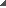 Введение I. Стратегические ориентиры долгосрочного социально-экономического развития1. Итоги 1990 - 2000-х годов: возвращение России в число мировых экономических держав2. Вызовы предстоящего долгосрочного периода3. Целевые ориентиры4. Направления перехода к инновационному социально ориентированному типу экономического развития5. Взаимодействие государства, частного бизнеса и общества как субъектов инновационного развитияII. Этапы инновационного развития III. Развитие человеческого потенциала1. Демографическая политика и политика народосбережения2. Развитие здравоохранения3. Развитие физической культуры и спорта4. Развитие образования5. Развитие культуры и средств массовой информации6. Развитие рынка труда7. Повышение доступности жилья8. Развитие социальных институтов и социальная политика9. Молодежная политика10. Развитие пенсионной системы11. Экологическая безопасность экономики и экология человека IV. Развитие экономических институтов и поддержание макроэкономической стабильности1. Формирование институциональной среды инновационного развития2. Долгосрочные приоритеты денежно-кредитной и бюджетной политики3. Долгосрочные приоритеты развития финансовых рынков и банковского сектора V. Повышение национальной конкурентоспособности1. Развитие науки, национальной инновационной системы и технологий2. Развитие высокотехнологичных отраслей3. Развитие базовых отраслей промышленности4. Реформирование естественных монополий5. Развитие конкурентных преимуществ в транспортной инфраструктуре6. Развитие энергетической инфраструктуры и повышение энергоэффективности экономики7. Развитие конкурентных преимуществ в сфере природопользования8. Развитие аграрного и рыбохозяйственного комплексов VI. Внешнеэкономическая политика1. Цель и принципы внешнеэкономической политики2. Приоритетные направления внешнеэкономической политики3. Географическая диверсификация внешнеэкономических связей России VII. Региональное развитие1. Основные принципы государственной политики регионального развития2. Инновационная и социальная ориентация регионального развития3. Центры регионального развития4. Совершенствование системы государственного регионального управления VIII. Основные макроэкономические параметры инновационного развития до 2020 года1. Преимущества инновационного сценария социально-экономического развития2. Прогноз развития мировой экономики3. Основные макроэкономические параметры инновационного развития РФ4. Формирование спроса и предложения5. Диверсификация экономики, повышение конкурентоспособности отраслей промышленности и сельского хозяйства6. Динамика доходов населения7. Энергосбережение и динамика цен и тарифов на продукцию и услуги компаний в инфраструктурных секторах экономикиПриложение N 1. Исходные условия и макроэкономические показатели инновационного развития экономики до 2020 годаПриложение N 2. Структура добавленной стоимости по основным секторам экономики (в ценах 2007 года)Приложение N 3. Динамика внешнего и внутреннего спросаПриложение N 4. Структура инвестиций в основной капитал по комплексам отраслейРаспоряжение Правительства РФ от 17 ноября 2008 г. N 1662-рС изменениями и дополнениями от:8 августа 2009 г.1. Утвердить прилагаемую Концепцию долгосрочного социально-экономического развития Российской Федерации на период до 2020 года.Информация об изменениях:Распоряжением Правительства РФ от 8 августа 2009 г. N 1121-р в пункт 2 настоящего распоряжения внесены измененияСм. текст пункта в предыдущей редакции2. Минэкономразвития России разработать с участием заинтересованных федеральных органов исполнительной власти и до 30 октября 2010 г. внести в установленном порядке в Правительство Российской Федерации прогноз долгосрочного социально-экономического развития Российской Федерации на период до 2030 года.3. Федеральным органам исполнительной власти и исполнительным органам государственной власти субъектов Российской Федерации руководствоваться положениями Концепции долгосрочного социально-экономического развития Российской Федерации на период до 2020 года при разработке программных документов, планов и показателей своей деятельности.Москва17 ноября 2008 г.N 1662-рКонцепция
долгосрочного социально-экономического развития Российской Федерации на период до 2020 года
(утв. распоряжением Правительства РФ от 17 ноября 2008 г. N 1662-р)ВведениеКонцепция долгосрочного социально-экономического развития Российской Федерации (далее - Концепция) разработана в соответствии с поручением Президента Российской Федерации по итогам заседания Государственного совета Российской Федерации, состоявшегося 21 июля 2006 г.Цель разработки Концепции - определение путей и способов обеспечения в долгосрочной перспективе (2008 - 2020 годы) устойчивого повышения благосостояния российских граждан, национальной безопасности, динамичного развития экономики, укрепления позиций России в мировом сообществе.В соответствии с этой целью в Концепции сформулированы:основные направления долгосрочного социально-экономического развития страны с учетом вызовов предстоящего периода;стратегия достижения поставленных целей, включая способы, направления и этапы;формы и механизмы стратегического партнерства государства, бизнеса и общества;цели, целевые индикаторы, приоритеты и основные задачи долгосрочной государственной политики в социальной сфере, в сфере науки и технологий, а также структурных преобразований в экономике;цели и приоритеты внешнеэкономической политики;параметры пространственного развития российской экономики, цели и задачи территориального развития.I. Стратегические ориентиры долгосрочного социально-экономического развития1. Итоги 1990 - 2000-х годов: возвращение России в число мировых экономических державВ середине текущего десятилетия в России в основном завершен переход к рыночной экономической системе. Создана система базовых правовых норм и других институтов, обеспечивающих развитие рыночных отношений. На повестке дня стоит задача повышения эффективности деятельности этих институтов.Достигнута высокая степень открытости российской экономики. Внешнеторговый оборот в 2007 году составил 45 процентов валового внутреннего продукта, что является одним из наиболее высоких показателей для стран с развитой экономикой.В целом обеспечена макроэкономическая стабильность. Экономика защищена от внешних шоковых воздействий международными резервными активами Российской Федерации.Сформировался мощный слой развивающихся компаний, успешно конкурирующих на внутреннем и внешнем рынках и активно привлекающих капитал для своего развития. Российский фондовый рынок стал важным фактором привлечения инвестиций и обеспечения экономического роста страны. В условиях развивающегося мирового финансового кризиса российская финансовая система (при активной поддержке государства) показала свою устойчивость.Преодолены тенденции социальной конфронтации в обществе, наблюдавшиеся в 90-е годы. Развиваются институты гражданского общества. Снизились политические и экономические риски ведения предпринимательской деятельности. О международном признании успехов России свидетельствует получение ею статуса страны с рыночной экономикой и инвестиционного кредитного рейтинга.Формируется новая система государственного управления, опирающаяся на нормативно закрепленное разграничение полномочий Российской Федерации, субъектов Российской Федерации и муниципальных образований. В процесс государственного управления внедряются современные методы и механизмы стратегического планирования и управления по результатам, идет их увязка с механизмами принятия бюджетных решений, в первую очередь в рамках программно-целевого подхода.Проведены реформы налоговой и бюджетной системы, принят пакет законов о земельной и судебной реформе, реализованы меры по снижению административной нагрузки на малый бизнес, проведена реформа электроэнергетики. Начавшаяся реализация национальных проектов в образовании, здравоохранении, жилищном строительстве и сельском хозяйстве позволила значительно модернизировать эти сферы, устранить или смягчить часть имеющихся диспропорций.Главные цели национальных проектов в основном достигнуты: экономический рост приобрел устойчивый характер, заложены основы масштабных структурных и институциональных изменений. Сегодня перед российской экономикой стоят новые вызовы и задачи, решение которых требует новых подходов не только на краткосрочную, но и на долгосрочную перспективу.Показатели социально-экономического развития Российской Федерации, достигнутая макроэкономическая стабильность и финансовая устойчивость свидетельствуют о результативности проведенных системных преобразований. Последние 5 лет темпы роста российской экономики значительно превышают среднемировой уровень (около 107 процентов и 104,6 процента соответственно).Преодолен спад производства и потребления 90-х годов. В 2007 году объем валового внутреннего продукта составил к уровню 1991 года 110 процентов. При этом в структуре экономики повышается доля отраслей, ориентированных на рыночный спрос.Объем валового внутреннего продукта (по паритету покупательной способности) в 2008 году превысил 2 трлн. долларов США, и по этому показателю Россия вышла на 6-е место в мире. По оценке, в 2009 году объем валового внутреннего продукта в 2 раза превысит уровень 1999 года (удвоится за 10 лет).Таким образом, за последние годы Россия восстановила статус мощной экономической державы.2. Вызовы предстоящего долгосрочного периодаВ середине текущего десятилетия российская экономика оказалась перед долговременными системными вызовами, отражающими как мировые тенденции, так и внутренние барьеры развития.Первый вызов - усиление глобальной конкуренции, охватывающей не только традиционные рынки товаров, капиталов, технологий и рабочей силы, но и системы национального управления, поддержки инноваций, развития человеческого потенциала.Основными характеристиками развития мировой экономики, оказывающими серьезное влияние на социально-экономические процессы в России, в ближайшие 10 - 15 лет будут:вероятное возобновление в 2010 году, после преодоления кризиса, динамичного роста мировой экономики (в среднем около 4 процентов в год). Это предъявляет высокие требования к темпам и качеству роста российской экономики, необходимым для увеличения ее экономического веса в мире, обеспечения регионального лидерства и сокращения отставания от развитых стран;превращение Китая и Индии в основные локомотивы мирового экономического роста, появление новых мировых центров экономического развития в Азии и Латинской Америке, рост их влияния в результате финансового кризиса;преодоление энергетических барьеров роста, в том числе за счет повышения энергоэффективности и расширения использования альтернативных видов энергии при сохранении тенденции к удорожанию энергоносителей;усиление влияния экологических факторов, рост дефицита пресной воды и изменение климата, что создает дополнительные возможности для России, имеющей огромные запасы пресной воды и экологически благополучные территории;сохранение и возможное усиление дисбалансов в области мировой торговли, движении капиталов, что будет способствовать изменению курсов мировых валют и перестройке институтов мировой экономики (мирового экономического порядка), мировой финансовой архитектуры;старение населения в развитых странах на фоне быстрого роста населения в развивающихся странах, что будет интенсифицировать мировые миграционные процессы и увеличивать нагрузку на социальные системы развитых стран.Предстоящий период характеризуется структурной перестройкой мирового хозяйства, связанной с изменением баланса между ее экономическими центрами, возрастанием роли региональных экономических союзов. Дальнейшее развитие мировой экономики будет определяться балансом между сложившейся тенденцией поступательной глобализации мировой экономики и тенденциями регионализации как реакции на рост напряженности между мировыми центрами силы и накопление диспропорций в мировой торговле и финансовой системе.Следствием мирового финансового кризиса может стать развитие кризиса производства, сопровождаемого снижением сырьевых цен и замедлением темпов роста мировой экономики в 2009 - 2010 годах. Сочетание кризисных процессов с высокими темпами роста инфляции может привести к развитию стагфляции, которая наблюдалась в мировой экономике в 80-е годы. Кризисные явления в мировой экономике обусловливают необходимость повышения устойчивости экономики России и ее способности нейтрализовать негативные воздействия мировых рынков. Динамика курсов акций и цен на сырьевые товары повышают актуальность перехода России на инновационный тип экономического развития, а также формирования в стране самостоятельной мощной финансовой системы.Развитие глобальной экономической конкуренции сопровождается усилением геополитического соперничества, в том числе за контроль над сырьевыми, энергетическими, водными и продовольственными ресурсами.Для России трансформация мировой экономики создает новые возможности для развития внешнеэкономической интеграции, укрепления и расширения позиций на мировых рынках, импорта технологий и капитала.Второй вызов - ожидаемая новая волна технологических изменений, усиливающая роль инноваций в социально-экономическом развитии и снижающая влияние многих традиционных факторов роста.В ближайшее десятилетие развитые страны перейдут к формированию новой технологической базы экономических систем, основанной на использовании новейших достижений в области биотехнологий, информатики и нанотехнологий, в том числе в здравоохранении и других сферах.Для России наличие научно-исследовательского потенциала и высокотехнологичных производств создает условия для:обеспечения технологического лидерства по ряду важнейших направлений;формирования комплекса высокотехнологичных отраслей и расширения позиций на мировых рынках наукоемкой продукции;увеличения стратегического присутствия России на рынках высокотехнологичной продукции и интеллектуальных услуг;модернизации традиционных отраслей экономики, в том числе за счет развертывания глобально ориентированных специализированных производств.В то же время отставание в развитии новых технологий последнего поколения может снизить конкурентоспособность российской экономики, а также повысить ее уязвимость в условиях нарастающего геополитического соперничества.Третий вызов - возрастание роли человеческого капитала как основного фактора экономического развития.Уровень конкурентоспособности современной инновационной экономики в значительной степени определяется качеством профессиональных кадров, уровнем их социализации и кооперационности. Россия не сможет поддерживать конкурентные позиции в мировой экономике за счет дешевизны рабочей силы и экономии на развитии образования и здравоохранения. Для России ответ на этот вызов предполагает преодоление имеющихся негативных тенденций в развитии человеческого потенциала, которые характеризуются:сокращением численности населения и уровня занятости в экономике;растущей конкуренцией с европейскими и азиатскими рынками в отношении квалифицированных кадров;низким качеством и снижением уровня доступности социальных услуг в сфере здравоохранения и образования.Четвертый вызов - исчерпание потенциала экспортно-сырьевой модели экономического развития, базирующейся на форсированном наращивании топливного и сырьевого экспорта, выпуске товаров для внутреннего потребления за счет дозагрузки производственных мощностей в условиях заниженного обменного курса рубля, низкой стоимости производственных факторов - рабочей силы, топлива, электроэнергии.Кроме того, в условиях трансформации мировой экономики конъюнктура мирового рынка энергоносителей весьма неустойчива. При этом конкурентоспособность российских энергоресурсов может несколько снизиться, в том числе в связи с повышением требований к их качеству, стремлением стран-импортеров к расширению источников поставок и сокращению доли России в топливно-энергетическом балансе. Необходимость укрепления потенциала российского топливно-энергетического комплекса, его модернизации, развития ресурсной базы и инфраструктуры требует значительных финансовых ресурсов, что может привести к повышению уровня издержек в экономике.Обозначились новые внутренние ограничения роста, обусловленные недостаточным развитием транспортной и энергетической инфраструктуры и дефицитом квалифицированных инженерных и рабочих кадров. При сохранении сложившихся тенденций действие данного фактора может привести к резкому замедлению темпов экономического роста.Действие структурных ограничений усиливается нерешенностью ряда социальных и институциональных проблем, важнейшими из которых являются следующие:высокий уровень социального неравенства и региональной дифференциации;высокие риски ведения предпринимательской деятельности в России, в том числе в связи с наличием коррупции, излишними административными барьерами, недостаточным уровнем защиты прав собственности, непрозрачностью системы земельных отношений, низкой корпоративной культурой;слабое развитие форм самоорганизации и саморегулирования бизнеса и общества, низкий уровень доверия в сочетании с низким уровнем эффективности государственного управления;низкий уровень конкуренции на ряде рынков, не создающий для предприятий стимулов к повышению производительности труда;недостаточный уровень развития национальной инновационной системы, координации образования, науки и бизнеса.3. Целевые ориентирыСтратегической целью является достижение уровня экономического и социального развития, соответствующего статусу России как ведущей мировой державы XXI века, занимающей передовые позиции в глобальной экономической конкуренции и надежно обеспечивающей национальную безопасность и реализацию конституционных прав граждан. В 2015 - 2020 годах Россия должна войти в пятерку стран-лидеров по объему валового внутреннего продукта (по паритету покупательной способности).Достижение этой цели означает формирование качественно нового образа будущей России к концу следующего десятилетия.Высокие стандарты благосостояния человекаУровень доходов и качество жизни россиян к 2020 году достигнет показателей, характерных для развитых экономик. Это означает высокие стандарты личной безопасности, доступность услуг образования и здравоохранения требуемого качества, необходимый уровень обеспеченности жильем, доступ к культурным благам и обеспечение экологической безопасности.Обобщающий показатель уровня жизни - валовой внутренний продукт на душу населения по паритету покупательной способности - увеличится с 13,9 тыс. долларов США в 2007 году (42 процента от среднего уровня государств - членов Организации экономического сотрудничества и развития) до более чем 30 тыс. долларов США в 2020 году (70 процентов).Охват высшим и средним профессиональным образованием населения составит 60 - 70 процентов (2007 год - около 50 процентов), средний уровень обеспеченности жильем достигнет к 2020 году около 30 кв. м на человека (или около 100 кв. м на среднестатистическую семью).Доля населения, проживающего в местах с неблагоприятной экологической обстановкой, снизится с 43 процентов в 2007 году до 14 процентов в 2020 году.Уровень смертности от насильственных причин снизится примерно вдвое.Социальное благополучие и согласиеВ России сформируется общество, основанное на доверии и ответственности, включая доверие населения к государственным и частным экономическим институтам. Значительно снизится социальная поляризация. Это будет достигнуто за счет обеспечения равных возможностей для социальной мобильности талантливых представителей всех слоев общества, реализации социальной политики по поддержке уязвимых слоев населения и проведения политики, направленной на интеграцию мигрантов. Доля среднего класса составит более половины населения, при этом значительную часть среднего класса образуют люди, занятые созданием новой экономики знаний, технологий и обеспечением развития самого человека.Экономика лидерства и инновацийРоссийская экономика не только останется мировым лидером в энергетическом секторе, добыче и переработке сырья, но и создаст конкурентоспособную экономику знаний и высоких технологий. К 2020 году Россия может занять значимое место (5 - 10 процентов) на рынках высокотехнологичных товаров и интеллектуальных услуг в 5 - 7 и более секторах. Будут сформированы условия для массового появления новых инновационных компаний во всех секторах экономики, и в первую очередь в сфере экономики знаний.Сбалансированное пространственное развитиеСформируются новые территориальные центры роста как в районах освоения новых сырьевых ресурсов, так и в традиционных регионах концентрации инновационного, промышленного и аграрного потенциала России, снизятся масштабы регионального неравенства. Будет создана разветвленная транспортная сеть, обеспечивающая высокий уровень межрегиональной интеграции и территориальной мобильности населения.Экономика, конкурентоспособная на мировом уровнеРоссия укрепит свое лидерство в интеграционных процессах на евразийском пространстве, постепенно становясь одним из глобальных центров мирохозяйственных связей (в том числе в качестве международного финансового центра) и поддерживая сбалансированные многовекторные экономические отношения с европейскими, азиатскими, американскими и африканскими экономическими партнерами.Институты экономической свободы и справедливостиБудет обеспечена гарантированная реализация конституционных прав граждан, включая развитую систему демократических институтов и создание эффективных механизмов правоприменения. Политика государства будет ориентирована на расширение свободы предпринимательства, обеспечение эффективности системы государственного управления, поддержание социальной справедливости.Безопасность граждан и обществаБудет обеспечено поддержание высокого уровня национальной безопасности и обороноспособности страны, включая экономическую и продовольственную безопасность, безопасность населения и территорий от чрезвычайных ситуаций природного и техногенного характера, что создаст благоприятные условия для высвобождения инновационного потенциала населения и динамичного развития бизнеса. Будет достигнут высокий уровень боеспособности Вооруженных Сил Российской Федерации (соответствующий уровню ведущих в военном отношении стран), позволяющий эффективно осуществлять политику сдерживания, в том числе на основе экономического и социального развития военной организации государства.Системное решение поставленных задач состоит в переходе российской экономики от экспортно-сырьевого к инновационному социально ориентированному типу развития. Это позволит резко расширить конкурентный потенциал российской экономики за счет наращивания ее сравнительных преимуществ в науке, образовании и высоких технологиях и на этой основе задействовать новые источники экономического роста и повышения благосостояния.Формирование инновационной экономики означает превращение интеллекта, творческого потенциала человека в ведущий фактор экономического роста и национальной конкурентоспособности. Источником высоких доходов становится не только возможность получения ренты от использования природных ресурсов, обусловленной высокой мировой конъюнктурой, но и производство новых идей, технологий и социальных инноваций. Это позволит России выдержать конкуренцию как с дешевой рабочей силой экономик Китая и Индии, так и с высококачественной и инновационной продукцией развитых стран Европы, США и Азии.Инновационный социально ориентированный тип экономического развития Российской Федерации имеет ряд качественных и количественных характеристик.Во-первых, он опирается на модернизацию традиционных секторов российской экономики (нефтегазового, сырьевого, аграрного и транспортного), опережающее увеличение объема продукции отраслей высоких переделов, которые вплоть до 2020 года остаются ведущими секторами производства валового внутреннего продукта.Во-вторых, превращение инноваций в ведущий фактор экономического роста во всех секторах экономики, повышение производительности труда в секторах, определяющих национальную конкурентоспособность, в 3 - 5 раз и снижение энергоемкости в среднем в 1,6 - 1,8 раза. Доля промышленных предприятий, осуществляющих технологические инновации, должна возрасти до 40 - 50 процентов (2007 год - 8,5 процента), а доля инновационной продукции в объеме выпуска - до 25 - 35 процентов (2007 год - 5,5 процента).В-третьих, формирование новой экономики - экономики знаний и высоких технологий, которая становится одним из ведущих секторов национальной экономики, сопоставимым к 2020 году по своему вкладу в валовой внутренний продукт с нефтегазовым и сырьевым секторами. При этом под экономикой знаний и высоких технологий понимаются сферы профессионального образования, высокотехнологичной медицинской помощи, науки и опытно-конструкторских разработок, связи и телекоммуникаций, наукоемкие подотрасли химии и машиностроения (для статистических оценок используется группировка образования и здравоохранения в целом, науки и информации, секторов связи и машиностроения).Доля экономики знаний и высокотехнологичного сектора в валовом внутреннем продукте должна составлять не менее 17 - 20 процентов (2007 год - 10 - 11 процентов). Внутренние затраты на исследования и разработки должны подняться до 2,5 - 3 процентов валового внутреннего продукта в 2020 году (2007 год - 1,1 процента валового внутреннего продукта) при кардинальном повышении результативности фундаментальных и прикладных исследований и разработок.Расходы на образование за счет государственных и частных источников составят 6,5 - 7 процентов валового внутреннего продукта в 2020 году (2007 год - 4,8 процента), на здравоохранение - 6,7 - 7 процентов валового внутреннего продукта в 2020 году (2007 год - 4,2 процента), что обеспечит опережающее развитие человеческого потенциала. С учетом различий в паритете покупательной способности рубля и валют других стран доли расходов на образование и здравоохранение в валовом внутреннем продукте составят около 13 - 14 процентов, что сопоставимо с показателями передовых зарубежных стран.4. Направления перехода к инновационному социально ориентированному типу экономического развитияОсобенность перехода к инновационному социально ориентированному типу экономического развития состоит в том, что России предстоит одновременно решать задачи и догоняющего, и опережающего развития. В условиях глобальной конкуренции и открытой экономики невозможно достичь уровня развитых стран по показателям благосостояния и эффективности, не обеспечивая опережающее развитие тех секторов российской экономики, которые определяют ее специализацию в мировой системе хозяйствования и позволяют в максимальной степени реализовать национальные конкурентные преимущества.Одна из проблем сложившейся модели экономического роста заключается в том, что увеличение доходов населения, опережающее темпы роста валового внутреннего продукта, сопровождается усилением экономической дифференциации.Поэтому переход от экспортно-сырьевой к инновационной модели экономического роста связан и с формированием нового механизма социального развития, основанного на сбалансированности предпринимательской свободы, социальной справедливости и национальной конкурентоспособности.Такой подход требует реализации комплекса взаимоувязанных по ресурсам, срокам и этапам преобразований по следующим направлениям.Первое направление - развитие человеческого потенциала России. С одной стороны, это предполагает создание благоприятных условий для развития способностей каждого человека, улучшение условий жизни российских граждан и качества социальной среды, с другой - повышение конкурентоспособности человеческого капитала и обеспечивающих его социальных секторов экономики. Будут достигнуты следующие результаты:преодоление негативных демографических тенденций, стабилизация численности населения и создание условий для ее роста, повышение качества жизни населения;формирование условий для устойчивого повышения заработной платы, соответствующего темпам роста производительности труда и качеству рабочей силы, создание эффективных механизмов регулирования рынка труда, обеспечивающих сочетание конкуренции на рынке труда с партнерскими отношениями работников, работодателей и государства;повышение зависимости размера трудовых пенсий от заработной платы, повышение размера пенсий с учетом развития добровольных накопительных пенсионных сбережений до уровня, обеспечивающего достойную жизнь пенсионеров;обеспечение возможности получения качественного образования и медицинской помощи, доступа к национальным и мировым культурным ценностям, безопасности и правопорядка, благоприятных условий для реализации экономической и социальной инициативы;переход от системы массового образования, характерной для индустриальной экономики, к необходимому для создания инновационной социально ориентированной экономики непрерывному индивидуализированному образованию для всех, развитие образования, неразрывно связанного с мировой фундаментальной наукой, ориентированного на формирование творческой социально ответственной личности;обеспечение населения доступным и качественным жильем, создание комфортной городской среды для человека и эффективного жилищно-коммунального хозяйства, формирование гибкой системы расселения населения, учитывающей многообразие региональных и национальных укладов жизни;создание эффективной адресной системы поддержки лиц, относящихся к категории бедных, и предоставления социальных услуг для пожилых людей, инвалидов и детей;создание экономических условий сохранения и умножения культурных и духовных ценностей российского народа;обеспечение качества и доступности услуг в сфере туризма, физической культуры и спорта;улучшение качества окружающей среды и экологических условий жизни человека;снижение уровня преступности;обеспечение высокой профессиональной и территориальной мобильности трудовых ресурсов, формирование профессиональной культуры, ценностных ориентиров в сфере труда и предпринимательской деятельности.Второе направление - создание высококонкурентной институциональной среды, стимулирующей предпринимательскую активность и привлечение капитала в экономику, в том числе:создание и развитие конкурентных рынков, последовательная демонополизация экономики;отказ от повышения совокупной налоговой нагрузки в экономике и снижение издержек, связанных с исполнением обязанностей по уплате налогов;поддержка образования новых компаний и новых видов бизнеса, основывающихся на инновациях, стимулирование развития малого бизнеса;снижение инвестиционных и предпринимательских рисков за счет защиты прав собственности и повышения предсказуемости экономической политики государства, обеспечения макроэкономической стабильности, развития финансовых институтов;улучшение условий доступа организаций к долгосрочным финансовым ресурсам, развитие финансовых рынков и других институтов, обеспечивающих трансформацию сбережений в капитал;повышение договороспособности организаций и прозрачности ведения бизнеса, развитие самоорганизации предпринимательского сообщества;обеспечение высокого качества государственного администрирования в сфере экономики.Третье направление - структурная диверсификация экономики на основе инновационного технологического развития, в том числе:формирование национальной инновационной системы, включая такие элементы, как интегрированная с высшим образованием система научных исследований и разработок, гибко реагирующая на запросы со стороны экономики, инжиниринговый бизнес, инновационная инфраструктура, институты рынка интеллектуальной собственности, механизмы стимулирования инноваций и другие;формирование мощного научно-технологического комплекса, обеспечивающего достижение и поддержание лидерства России в научных исследованиях и технологиях по приоритетным направлениям;создание центров глобальной компетенции в обрабатывающих отраслях, включая высокотехнологичные производства и экономику знаний;содействие повышению конкурентоспособности ведущих отраслей экономики путем использования механизмов частно-государственного партнерства, улучшения условий доступа российских компаний к источникам долгосрочных инвестиций, обеспечения отраслей экономики высокопрофессиональными кадрами менеджеров, инженеров и рабочей силой, поддержки экспорта продукции с высокой добавленной стоимостью и рациональной защиты внутренних рынков с учетом международной практики в данной области.Четвертое направление - закрепление и расширение глобальных конкурентных преимуществ России в традиционных сферах (энергетика, транспорт, аграрный сектор, переработка природных ресурсов), в том числе:обеспечение стабильности и расширение поставок энергоресурсов крупнейшим мировым потребителям, географическая и продуктовая диверсификация энергетического экспорта;развитие на территории России крупных узлов международной энергетической инфраструктуры, использующих новые энергетические технологии;переход от экспорта первичных сырьевых и энергетических ресурсов к экспорту продукции их глубокой переработки;завоевание лидирующих позиций в развитии возобновляемых источников энергии и внедрение в промышленных масштабах экологически чистых технологий производства энергии;формирование конкурентоспособной транспортной инфраструктуры, обеспечивающей реализацию транзитного потенциала российской экономики;укрепление позиций России на мировом рынке продукции лесопромышленного комплекса на основе углубления переработки леса и устойчивого воспроизводства лесного богатства страны;реализация водного потенциала российской экономики - вовлечение в хозяйственный оборот неосвоенных водных ресурсов России при обязательном соблюдении природоохранных требований;реализация аграрного потенциала в части развития экспорта зерна и других сельскохозяйственных продуктов, производства экологически чистых продуктов, импортозамещения на внутреннем рынке продукции животноводства.Пятое направление - расширение и укрепление внешнеэкономических позиций России, повышение эффективности ее участия в мировом разделении труда, в том числе:расширение возможностей реализации сравнительных преимуществ России на внешних рынках и использование возможностей глобализации для привлечения в страну капиталов, технологий и квалифицированных кадров;поэтапное формирование интегрированного евразийского экономического пространства совместного развития, включая становление России как одного из мировых финансовых центров;выстраивание стабильных диверсифицированных связей с мировыми экономическими центрами с целью обеспечения устойчивости развития российской экономики в долгосрочной перспективе при растущих глобальных рисках;усиление роли России в решении мировых глобальных проблем и формировании мирового экономического порядка.Шестое направление - переход к новой модели пространственного развития российской экономики, в том числе:формирование новых центров социально-экономического развития, опирающихся на развитие энергетической и транспортной инфраструктуры, и создание сети территориально-производственных кластеров, реализующих конкурентный потенциал территорий;сокращение дифференциации уровня и качества жизни на территории России с помощью мер социальной и региональной политики;укрепление системы стратегического управления региональным развитием, повышение комплексности и сбалансированности развития регионов и размещения производительных сил, повышение сбалансированности обязательств региональных и муниципальных властей и их финансовых возможностей.5. Взаимодействие государства, частного бизнеса и общества как субъектов инновационного развитияДостижение целей развития, успешная модернизация экономики и социальной сферы предполагают выстраивание эффективных механизмов взаимодействия общества, бизнеса и государства, направленных на координацию усилий всех сторон, обеспечение учета интересов различных социальных групп общества и бизнеса при выработке и проведении социально-экономической политики.Инновационный тип экономического развития требует создания максимально благоприятных условий для предпринимательской инициативы, повышения конкурентоспособности и инвестиционной привлекательности российских частных компаний, расширения их способности к работе на открытых глобальных рынках в условиях жесткой конкуренции, поскольку именно частный бизнес является основной движущей силой экономического развития. Государство может создать необходимые условия и стимулы для развития бизнеса, но не должно подменять бизнес собственной активностью.В целях перехода к инновационному социально ориентированному развитию государство в отношениях с субъектами предпринимательской деятельности будет руководствоваться следующими принципами:создание условий для свободы предпринимательства и конкуренции, развитие механизмов саморегулирования предпринимательского сообщества;снижение административных барьеров в экономике, превращение России в страну с низким уровнем коррупции;формирование условий для массового создания новых частных компаний во всех отраслях экономики, совместная с бизнесом работа по повышению общественного статуса и значимости предпринимательства и собственности;устранение избыточного государственного регулирования экономики и переход преимущественно к косвенным методам регулирования экономических процессов;поэтапное сокращение участия государства в управлении собственностью в конкурентных отраслях экономики путем применения прозрачных и эффективных приватизационных процедур, основанных на принципах рыночной оценки, равного доступа к имуществу и открытости деятельности органов государственной власти;концентрация государственного предпринимательства главным образом в отраслях, связанных с обеспечением обороноспособности и национальной безопасности, развитием инфраструктуры, безусловное обеспечение равных условий конкуренции в тех секторах, где наряду с государственными функционируют частные компании;поддержание макроэкономической стабильности и предсказуемости изменения основных макроэкономических параметров, последовательное снижение уровня инфляции;развитие частно-государственного партнерства, направленного на снижение предпринимательских и инвестиционных рисков, прежде всего в сферах исследований и разработок, распространения новых технологий, развития транспортной, энергетической и коммунальной инфраструктуры;поддержка инициатив бизнеса по участию в развитии социальной сферы и человеческого капитала;активная поддержка российских компаний на внешних рынках, в том числе прямых иностранных инвестиций российских компаний, при соблюдении норм международного права и обязательств Российской Федерации в данной области, защита интересов российского бизнеса в случае нарушения его прав в иностранных государствах;расширение участия предпринимательского сообщества в подготовке решений органов государственной власти, связанных с регулированием экономики.Основными субъектами, заинтересованными в переходе к инновационной социально ориентированной экономике, являются не только занятые в экономике знаний и высоких технологий (потенциально около трети занятых в экономике), но и более широкие слои работников и представителей бизнеса, которые сталкиваются с интенсивной глобальной конкуренцией и нуждаются в активном технологическом перевооружении, управленческих и социальных инновациях.В целях эффективного вовлечения заинтересованных субъектов в формирование и реализацию социально-экономической политики необходимо выстраивание новой модели развития общества, обеспечивающей:эффективность механизмов защиты прав и свобод граждан, без которых невозможно создать конкурентоспособные государственные институты;функционирование механизмов вертикальной и горизонтальной социальной мобильности;применение процедур и правил, гарантирующих выявление и учет интересов каждой социальной группы при принятии решений на всех уровнях государственной и муниципальной власти, ответственность за результаты и последствия принятых и реализованных решений;равноправный диалог общественных организаций, бизнеса и государства по ключевым вопросам общественного развития, результаты которого становятся основой принимаемых нормативных решений;высокое доверие граждан к государственным и общественным институтам;широкий общественный консенсус по основным вопросам развития России.Наиболее полно данным требованиям отвечает эффективно работающая демократическая система, которая обеспечивает не только свободу частных интересов и договорных отношений, но и создает предпосылки для активизации инновационных процессов. Только воплотив в повседневную практику жизни общества формулу развития "демократия - человек - технологии", Россия сможет реализовать свои потенциальные возможности и занять достойное место среди ведущих мировых держав.II. Этапы инновационного развитияМодель инновационного социально ориентированного развития наряду с использованием традиционных конкурентных преимуществ в энергосырьевом секторе предполагает создание и активизацию новых факторов экономического роста, отвечающих вызовам долгосрочного периода. Это - прорыв в повышении эффективности человеческого капитала и создании комфортных социальных условий, либерализация экономических институтов и усиление конкурентности бизнес-среды, ускоренное распространение новых технологий в экономике и развитие высокотехнологичных производств, активизация внешнеэкономической политики. Действие этих факторов суммарно обеспечивает выход российской экономики на траекторию долгосрочного устойчивого роста со средним темпом около 106,4 - 106,5 процента в год.Инновационное развитие российской экономики в 2008 - 2020 годах будет проходить в 2 этапа, различающиеся по условиям, факторам и рискам социально-экономического развития и приоритетам экономической политики государства.Первый этап (2008 - 2012 годы) базируется на реализации и расширении тех глобальных конкурентных преимуществ, которыми обладает российская экономика в традиционных сферах (энергетика, транспорт, аграрный сектор, переработка природных ресурсов). Одновременно будут создаваться институциональные условия и технологические заделы, обеспечивающие на следующем этапе системный перевод российской экономики в режим инновационного развития.Данный этап характеризуется следующими условиями социально-экономического развития:адаптация экономики к негативным явлениям на мировых финансовых рынках;сужение возможностей форсированного наращивания энергетического и сырьевого экспорта, адаптация экономики к ухудшению внешнеэкономической конъюнктуры и снижению мировых цен на нефть и сырье, а также развертыванию мирового финансового и экономического кризиса;сокращение предложения трудовых ресурсов в связи со снижением численности населения в трудоспособном возрасте, обострение дефицита профессиональных кадров;негативное влияние на экономику ограничений со стороны энергетической и транспортной инфраструктуры;усиление конкуренции на внутренних рынках, связанной, с одной стороны, с возрастанием требований потребителей к качеству товаров, с другой - с исчерпанием ценовых конкурентных преимуществ обрабатывающих производств;изменение макроэкономической ситуации, прекращение укрепления рубля в связи со снижением внешнеторгового сальдо.Основные приоритеты социальной и экономической политики на данном этапе включают следующее:в области развития человеческого потенциала:принятие неотложных мер в сфере демографии и здоровья населения, направленных на стабилизацию демографической обстановки в обществе, снижение смертности в трудоспособном возрасте;выход минимальной заработной платы на уровень прожиточного минимума, внедрение новых систем оплаты труда работников бюджетных учреждений, ориентированных на повышение эффективности и качества предоставляемых услуг и учитывающих сложность и объемы выполняемой работы;решение основных социальных проблем военнослужащих;преодоление проблемы бедности пенсионеров (минимальный уровень пенсии устанавливается с 2010 года на уровне не ниже величины прожиточного минимума пенсионера, а средний размер трудовой пенсии повышается до 2,5 - 3 прожиточных минимумов пенсионера к 2016 - 2020 годам);структурная и технологическая модернизация здравоохранения, образования и других отраслей социальной сферы, обеспечивающая доступность качественных социальных услуг для населения;создание механизмов доступности качественного жилья, решение проблемы ветхого и аварийного жилья, модернизация жилищно-коммунального хозяйства;улучшение состояния окружающей среды, повышение экологических стандартов, создание эффективной системы утилизации отходов производства и потребления, повышение обеспеченности населения качественной питьевой водой;возрождение массовой физической культуры и вовлечение населения в систематические занятия физической культурой и спортом;создание основ современной индустрии туристско-рекреационных услуг и повышение ее конкурентоспособности на международном рынке;в области создания высококонкурентной институциональной среды:развитие конкурентных рынков товаров и услуг, капитала, рабочей силы, создание инфраструктуры международного финансового центра в г. Москве;либерализация экономической среды, снижение инвестиционных и предпринимательских рисков, налаживание институтов частно-государственного партнерства;создание эффективного государства, снижение уровня коррупции;поддержание макроэкономического равновесия, обеспечение стабильного курса рубля и снижение инфляции до 5 - 6,5 процента в год;сокращение избыточной части государственного и муниципального секторов экономики;в области обеспечения структурной диверсификации и инновационного развития:завершение формирования национальной инновационной системы, модернизация фундаментальной и прикладной науки и профессионального образования;содействие модернизации высокотехнологичных отраслей экономики, в том числе в кооперации с ведущими мировыми производителями, выходу на мировые рынки с новыми высокотехнологичными продуктами;содействие повышению конкурентоспособности массовых обрабатывающих производств промышленности (в том числе переработка сырья, металлургия, химия, производство строительных материалов, автомобилестроение, пищевая промышленность) с целью рационализации импорта и увеличения экспорта продуктов переработки;содействие развитию малого и среднего бизнеса;в области расширения глобальных конкурентных преимуществ в традиционных отраслях:преодоление в основном дефицита энергетических мощностей (в генерации электрической энергии и сетевом хозяйстве), завершение реформы электроэнергетики, развертывание масштабных инвестиционных проектов в отрасли;завершение крупномасштабных проектов в области добычи, переработки и транспортировки углеводородов, направленных на обеспечение внутреннего спроса и диверсификацию их экспорта;реализация масштабных проектов по развитию транспортной сети, повышение качества и снижение стоимости транспортных услуг для населения и бизнеса;в области укрепления внешнеэкономических позиций России:формирование таможенного союза со странами ЕврАзЭС, включая гармонизацию законодательства и правоприменительной практики;расширение сотрудничества по осуществлению взаимных инвестиций, в том числе со странами ЕврАзЭС, для обеспечения устойчивости торговых и кооперационных связей и повышения трансграничной мобильности факторов производства;развитие устойчивых производственных кооперационных связей со странами - технологическими лидерами, в том числе в целях осуществления совместных проектов выхода на глобальные рынки;завершение процесса присоединения к Всемирной торговой организации и создание инфраструктуры полноценного участия России в этой организации, вступление в Организацию экономического сотрудничества и развития;в области сбалансированного пространственного развития:создание новых центров развития на Юге России, в Восточной Сибири и на Дальнем Востоке, связанных с комплексной переработкой сырья, развитием рекреационной инфраструктуры;формирование ряда инновационных высокотехнологичных кластеров в европейской и азиатской частях России.На первом этапе будут достигнуты следующие целевые макроэкономические индикаторы (2012 год к 2007 году):увеличение ожидаемой продолжительности жизни - 2,5 года;рост валового внутреннего продукта - 137 - 138 процентов;рост производительности труда - 140 - 141 процент;снижение энергоемкости валового внутреннего продукта - 81 - 83 процента;рост реальных располагаемых доходов населения - 153 - 154 процента;рост инвестиций в основной капитал - 180 - 185 процентов;расходы на НИОКР (частные и государственные расходы) - 1,4 - 1,6 процента валового внутреннего продукта;расходы на образование (частные и государственные расходы) - 5,5 - 5,7 процента валового внутреннего продукта;расходы на здравоохранение (частные и государственные расходы) - 5,2 - 5,4 процента валового внутреннего продукта.Второй этап (2013 - 2020 годы) - рывок в повышении глобальной конкурентоспособности экономики на основе ее перехода на новую технологическую базу (информационные, био- и нанотехнологии), улучшения качества человеческого потенциала и социальной среды, структурной диверсификации экономики.Условия социально-экономического развития на данном этапе характеризуются:ожидаемой новой технологической инновационной волной в ведущих странах мира, связанной с распространением новых технологий, качественно меняющих свойства выпускаемых товаров, процессы производства и потребления;повышением демографической нагрузки на трудоспособное население, способным усилить напряженность в пенсионной системе;наличием созданных в предшествующий период экономических институтов, стимулирующих предпринимательскую и инвестиционную активность, и национальной инновационной системы;интенсивным расширением среднего класса, формирующим спрос на комфортное жилье, качественные услуги образования и здравоохранения;преодолением в основном ограничений в экономике со стороны энергетической и транспортной сетей;возрастанием требований к экологическим параметрам производства.Основные приоритеты социальной и экономической политики на втором этапе включают следующее:в области развития человеческого потенциала:распространение стандартов здорового образа жизни;переход к индивидуализированному непрерывному образованию, доступному всем гражданам;внедрение инновационных технологий в здравоохранении и образовании, решение проблемы их кадрового обеспечения;выход на современные стандарты жилищных условий, реализация новых технологий строительства жилья;распространение механизмов социального партнерства, обеспечение сбалансированности заработной платы и производительности труда;создание эффективной пенсионной системы на принципах страхования и накопления;установление минимального размера оплаты труда на уровне восстановительного потребительского бюджета (превышающего прожиточный минимум трудоспособного населения в 2 - 2,2 раза);в области создания высококонкурентной институциональной среды:адаптация экономических институтов к требованиям глобальной мобильности факторов производства и трансграничной производственной кооперации;обеспечение глобальной конкурентоспособности банковского сектора, финансовых рынков;снижение инфляции до 3 - 3,5 процента в год;в области обеспечения структурной диверсификации и инновационного развития:интеграция национальной инновационной системы в глобальную инновационную систему, интеграция науки, образования и бизнеса;расширение позиций российских компаний на мировых высокотехнологичных рынках, превращение высокотехнологичных производств и отраслей экономики знаний в значимый фактор экономического роста;обеспечение интенсивного технологического обновления массовых производств на базе новых энерго- и ресурсосберегающих экологически безопасных технологий, формирование центров глобальной компетенции в обрабатывающей промышленности, сфере интеллектуальных услуг и других секторах экономики, решение проблемы обеспечения экономики высокопрофессиональными кадрами;в области расширения глобальных конкурентных преимуществ в традиционных отраслях:масштабное внедрение новых ресурсосберегающих технологий в электроэнергетике (включая чистые угольные технологии), расширение производства электроэнергии на атомных электростанциях;расширение ресурсной базы экономики, активное освоение месторождений углеводородов арктического шельфа и Восточной Сибири;завершение формирования опорной транспортной сети, интегрированной в мировую транспортную систему, наращивание экспорта транспортных услуг;транспортное обеспечение комплексного освоения и развития территорий Сибири и Дальнего Востока и разработки новых месторождений полезных ископаемых;внедрение новых транспортных (перевозочных) и транспортно-логистических технологий, обеспечивающих повышение качества и доступности транспортных услуг;переход сельского хозяйства к устойчивому режиму развития при значительном укреплении позиции России на мировых рынках продовольствия;опережающее развитие энергетической инфраструктуры, преодоление в основном дефицита энергетических мощностей (в генерации электрической энергии и сетевом хозяйстве), завершение реформы электроэнергетики, развертывание масштабных инвестиционных проектов в отрасли;в области укрепления внешнеэкономических позиций России:обеспечение полномасштабного функционирования таможенного союза и формирование единого экономического пространства в рамках ЕврАзЭС;формирование зон свободной торговли с заинтересованными странами-соседями на евразийском пространстве;расширение гибких разносторонних отношений с мировыми экономическими центрами, расширение участия в региональных организациях Азиатско-Тихоокеанского региона;превращение России в один из мировых финансовых центров, обеспечение лидирующих позиций на финансовых рынках евразийского пространства;превращение российского рубля в ведущую региональную резервную валюту;в области сбалансированного пространственного развития:комплексное развитие территорий Сибири и Дальнего Востока, закрепление населения в восточных регионах страны;снижение территориальной социально-экономической дифференциации до уровня, обусловленного объективными различиями регионов;обеспечение сбалансированности доходной базы и расходных обязательств регионов;развитие на инновационной основе центров экономического роста (в перспективных специализациях) на Урале, в Поволжье, на Северо-Западе, формирование новых центров расселения и концентрации высокотехнологичного бизнеса в Центральной России.На втором этапе будут достигнуты следующие целевые макроэкономические индикаторы (2020 год к 2012 году):увеличение ожидаемой продолжительности жизни - 2 года;рост валового внутреннего продукта - 164 - 166 процентов;рост производительности труда - 171 - 178 процентов;снижение энергоемкости валового внутреннего продукта - 70 - 75 процентов;рост реальных располагаемых доходов населения - 164 - 172 процента;рост инвестиций в основной капитал - 215 - 223 процента;расходы на НИОКР (частные и государственные расходы) - 3 процента валового внутреннего продукта;расходы на образование (частные и государственные расходы) - 6,5 - 7 процентов валового внутреннего продукта;расходы на здравоохранение (частные и государственные расходы) - 6,7 - 7 процентов валового внутреннего продукта.Развитие после 2020 года будет направлено на закрепление лидирующих позиций России в мировом хозяйстве и превращение инноваций в ведущий фактор экономического роста, формирование сбалансированной социальной структуры общества.Условия социально-экономического развития на данном этапе характеризуются:переходом России в группу стран с высоким уровнем дохода на душу населения, доминированием массового среднего класса в социальной структуре общества;развертыванием новых инфраструктурных проектов, направленных на развитие атомной энергетики и использование альтернативных видов топлива и энергии, а также высокотехнологичных транспортных систем;эффективной интеграцией России в систему мирового разделения труда, что позволит реализовать ее конкурентный потенциал в сферах высоких технологий, экономики знаний, энергетики и транспорта;расширением передовых позиций российской науки по приоритетным направлениям научных исследований;ужесточением экологических требований.Приоритеты социальной и экономической политики в этот период включают следующее:в области развития человеческого потенциала:улучшение качества социальной среды и здоровья нации, выход на стабильные демографические показатели и повышение продолжительности жизни;ускоренное развитие человеческого потенциала, выход на стандарты обеспечения услугами образования и здравоохранения, характерные для развитых стран;переход к комфортному типу расселения, доступному для основной массы населения;снижение бедности до уровня, характерного для развитых стран;в области создания высококонкурентной институциональной среды:развитие государственного управления экономикой, адаптированного к сетевым международным формам ведения бизнеса, системам глобальной кооперации;развитие новых форм социального партнерства, гражданского контроля за деятельностью государства и корпораций;создание полноценной финансовой системы, интеграция банковской и финансовой систем в мировое хозяйство;снижение инфляции до уровня менее 3 процентов в год;в области обеспечения структурной диверсификации и инновационного развития:устойчивое развитие высокотехнологичного сектора как составной части мирового рынка высокотехнологичной продукции;формирование новых высококонкурентных отраслей, основанных на экономике знаний;расширение интеграции обрабатывающих отраслей в мировую экономику на основе их встраивания в глобальные цепочки производства добавленной стоимости;развитие экологически чистых производств;в области расширения глобальных конкурентных преимуществ в традиционных отраслях:развитие экологически чистых способов производства энергии;интеграция транспортной и энергетической систем в структуры глобальной экономики, эффективное функционирование международных транспортных коридоров;повышение качества транспортных услуг и внедрение новых транспортных технологий;в области укрепления внешнеэкономических позиций России:обеспечение функционирования работоспособных экономических объединений на евроазиатском экономическом пространстве с участием и при лидирующей роли России;достижение ключевой роли России в выработке мирового экономического порядка и решении глобальных проблем в рамках участия в международных институтах сотрудничества;в области сбалансированного пространственного развития:обеспечение высокой территориальной мобильности населения и сопоставимых условий жизни на всей территории страны;обеспечение высокой экономической активности в восточных и южных регионах страны.За пределами 2020 года накопленный потенциал знаний и капитала, соответствующий передовым экономикам мира, определит сохранение тенденций устойчивого социально-экономического развития страны с опорой на инновационные высокотехнологичные сектора экономики и сектор услуг как основные движущие силы экономического роста. К 2030 году валовой внутренний продукт может вырасти по сравнению с 2007 годом в 3,8 раза, а валовой внутренний продукт на душу населения по паритету покупательной способности достичь 51 тыс. долларов США (в ценах 2005 года).III. Развитие человеческого потенциалаРазвитие человеческого потенциала включает системные преобразования двух типов:направленные на повышение конкурентоспособности кадрового потенциала, рабочей силы и социальных секторов экономики;улучшающие качество социальной среды и условий жизни людей.Они охватывают среднесрочные и долгосрочные цели, приоритеты и основные направления демографической политики, политики модернизации здравоохранения и образования, развития пенсионной сферы и социальной помощи, развития культуры, формирования эффективных рынков труда и жилья.Создание комфортной и безопасной социальной среды также связано со значительным снижением уровня преступности, повышением эффективности системы защиты граждан от чрезвычайных ситуаций природного и техногенного характера, включая принятие необходимых технических регламентов в этой сфере, а также развитие системы страхования гражданской ответственности в сфере функционирования потенциально опасных объектов.1. Демографическая политика и политика народосбереженияСнижение численности населения в 1990-х - начале 2000-х годов является одним из основных вызовов для долгосрочного развития России. При сохранении негативных тенденций численность населения может снизиться со 142,1 млн. человек в 2007 году до 140 млн. человек в 2020 году.Целью государственной демографической политики является снижение темпов естественной убыли населения, стабилизация численности населения и создание условий для ее роста, а также повышение качества жизни и увеличение ожидаемой продолжительности жизни. Необходимо обеспечить стабилизацию численности населения на уровне не ниже 142 - 143 млн. человек к 2015 году и создание условий для повышения к 2025 году численности населения до 145 млн. человек и средней продолжительности жизни до 75 лет.Приоритетными направлениями государственной демографической политики являются следующие.Первое направление - снижение смертности населения, прежде всего высокой смертности мужчин в трудоспособном возрасте от внешних причин, в том числе:снижение смертности и травматизма в результате дорожно-транспортных происшествий (за счет повышения качества дорожной инфраструктуры, дисциплины на дорогах, организации дорожного движения, повышения качества и оперативности медицинской помощи пострадавшим) и других внешних причин;профилактика, своевременное выявление на ранних стадиях и лечение сердечно-сосудистых и других заболеваний, которые дают высокий процент смертности среди населения;снижение смертности и травматизма от несчастных случаев на производстве и профессиональных заболеваний, профилактика и своевременное выявление профессиональных заболеваний, разработка и реализация совместно с работодателями и объединениями профсоюзов мероприятий по улучшению условий и охраны труда;создание развитой инфраструктуры жизнеобеспечения и реабилитации лиц, работающих в экстремальных условиях;снижение материнской и младенческой смертности.Второе направление - сохранение и укрепление здоровья населения, увеличение роли профилактики заболеваний и формирование здорового образа жизни.Сохранение здоровья населения и усиление профилактики заболеваний требуют:развития условий для ведения здорового образа жизни, включая обеспечение мониторинга и современного уровня контроля (надзора) за соответствием продукции, предназначенной для человека, а также факторов среды обитания человека требованиям законодательства Российской Федерации;проведения прикладных научных и эпидемиологических исследований по обоснованию совершенствования законодательства Российской Федерации и методической базы;организации и развития медико-профилактической помощи путем внедрения современных медико-профилактических технологий;разработки и внедрения механизмов стимулирования у граждан Российской Федерации ответственного отношения к своему здоровью.Формирование здорового образа жизни должно стать важнейшим направлением политики в области охраны здоровья. При этом основой пропаганды здорового образа жизни должно стать наряду с информированием о вреде низкой физической активности, нерационального и несбалансированного питания, потребления алкоголя, табака, наркотических и токсических веществ также обучение навыкам по соблюдению правил гигиены и режима труда, учебы, режима и структуры питания.Важный вклад в формирование здорового образа жизни должно внести создание условий для развития туризма, занятий физической культурой и спортом различных групп населения.Третье направление - повышение уровня рождаемости (в том числе за счет рождения в семьях второго и последующих детей), включая:укрепление института семьи, возрождение и сохранение духовно-нравственных традиций семейных отношений, семейного воспитания;развитие системы поддержки семьи в связи с рождением и воспитанием детей, обеспечение государственной материальной поддержки семей, имеющих детей;предоставление возможности применения по налогу на доходы физических лиц социального вычета по лечению детей, находящихся на попечении родителей, до достижения ими возраста 24 лет, возможность применения вычета опекунами, возможность применения вычета по дошкольному образованию;поддержку семей, принимающих на воспитание детей, оставшихся без попечения родителей, профилактику семейного неблагополучия и социального сиротства, обеспечение защиты прав и законных интересов детей;повышение качества оказания медицинской помощи женщинам в период беременности и родов, развитие перинатальных технологий;укрепление репродуктивного здоровья населения, государственную поддержку лечения бесплодия, проведение комплекса мероприятий, направленных на профилактику и снижение числа абортов;профилактику, раннее выявление нарушений в состоянии здоровья детей и подростков, развитие и внедрение высокоэффективных методов лечения в педиатрии;поэтапную ликвидацию рабочих мест с вредными или опасными для репродуктивного здоровья населения условиями труда;реализацию программ по предоставлению доступного семейного жилья;развитие механизмов, позволяющих сочетать родителям работу и выполнение семейных обязанностей;совершенствование инфраструктуры дошкольного образования.Четвертое направление - управление миграционными процессами в целях снижения дефицита трудовых ресурсов в соответствии с потребностями экономики, в том числе:проведение активной региональной социально-экономической политики, направленной на сохранение численности населения на Дальнем Востоке и в Сибири;содействие переезду в Российскую Федерацию соотечественников, проживающих за рубежом;привлечение квалифицированных иностранных специалистов, в том числе выпускников российских высших учебных заведений, молодежи из иностранных государств для обучения и стажировки в Российской Федерации;оптимизация миграционных процессов в связи с формированием общего рынка труда в рамках интеграционных процессов на евразийском пространстве, создание цивилизованных условий труда и жизни для мигрантов, защита их гражданских прав.Пятое направление - обеспечение защиты от чрезвычайных ситуаций природного и техногенного характера.Должна произойти смена приоритетов в государственной политике по обеспечению безопасности населения и территорий от опасностей и угроз различного характера - вместо "культуры реагирования" на чрезвычайные ситуации на первое место должна выйти "культура предупреждения".Для этого необходимы:совершенствование системы мониторинга и прогнозирования чрезвычайных ситуаций, разработка и внедрение новых форм и методов защиты населения и территорий от чрезвычайных ситуаций природного и техногенного характера;создание общероссийской комплексной системы информирования и оповещения населения в местах массового пребывания людей;разработка и реализация практических мер по повышению безопасности населения и защищенности критически важных объектов;создание региональных и субъектовых центров управления в кризисных ситуациях;развитие и совершенствование технических средств и технологий повышения защиты населения и территорий от опасностей, обусловленных возникновением чрезвычайных ситуаций, а также средств и технологий ликвидации чрезвычайных ситуаций;развитие инфраструктуры информационного обеспечения и ситуационного анализа рисков чрезвычайных ситуаций;создание инфраструктуры комплексной безопасности федеральных автомобильных дорог с использованием авиационных технологий;создание системы независимой оценки рисков в области пожарной безопасности, гражданской обороны и защиты населения и территорий от чрезвычайных ситуаций природного и техногенного характера в Российской Федерации - аудита безопасности.Результатом данных мер должно стать сокращение к 2020 году количества погибших в результате чрезвычайных ситуаций различного характера по отношению к 2006 году на 20 - 22 процента, пострадавших - на 18 - 20 процентов.2. Развитие здравоохраненияЗадачи превращения России в глобального лидера мировой экономики, выхода на уровень развитых стран по показателям социального благосостояния диктуют новые требования к системе здравоохранения. С одной стороны, растет ценность здоровья в системе приоритетов общества, возникают новые медицинские и социальные технологии, связанные с изменениями в демографической структуре населения. С другой - благодаря развитию медицинских технологий существенно повышаются возможности реально влиять на показатели здоровья населения, о чем свидетельствуют значительные успехи в борьбе с наиболее опасными для жизни заболеваниями, достигнутые в развитых странах.Система здравоохранения пока еще не обеспечивает достаточность государственных гарантий медицинской помощи, ее доступность и высокое качество.В последние годы государством сделаны существенные инвестиции в здравоохранение. Однако они не позволили значительно улучшить ситуацию, поскольку не сопровождались масштабными и высокоэффективными организационными и финансово-экономическими мероприятиями. Отставание уровня развития здравоохранения от уровня развитых стран значительно сильней, чем во многих других ключевых отраслях экономики.Чтобы улучшить ситуацию с состоянием здоровья граждан, необходимо обеспечить качественный прорыв в системе здравоохранения. Отрасли нужны инновационные разработки в сфере профилактики, диагностики и лечения заболеваний (включая восстановительное), эффективная система подготовки и переподготовки медицинских кадров, современные высокотехнологичные информационные системы.Основной целью государственной политики в области здравоохранения на период до 2020 года является формирование системы, обеспечивающей доступность медицинской помощи и повышение эффективности медицинских услуг, объемы, виды и качество которых должны соответствовать уровню заболеваемости и потребностям населения, передовым достижениям медицинской науки.Отдельной задачей является активное развитие российской медицинской и фармацевтической промышленности и создание условий для ее перехода на инновационную модель развития, что должно поднять уровень обеспеченности организаций здравоохранения и населения лекарственными средствами и изделиями медицинского назначения, в том числе отечественного производства, до среднеевропейского уровня как по количественным, так и по качественным показателям.Реализация целей развития системы здравоохранения предполагает решение следующих приоритетных задач.Первая задача - обеспечение государственных гарантий оказания гражданам бесплатной медицинской помощи в полном объеме, в том числе:конкретизация государственных гарантий в отношении видов, объемов, порядка и условий оказания бесплатной медицинской помощи;совершенствование системы стандартизации в области здравоохранения с целью внедрения современных медицинских технологий оказания медицинской помощи при наиболее распространенных заболеваниях и заболеваниях, наносящих наибольший ущерб здоровью населения и социальному благополучию страны;планирование ресурсов, обеспечивающих реализацию государственных гарантий.Вторая задача - модернизация системы обязательного медицинского страхования и развитие системы добровольного медицинского страхования, в том числе:осуществление перехода на одноканальную модель финансирования медицинской помощи в системе обязательного медицинского страхования, включая законодательное закрепление доходных источников и расходных обязательств;введение страховых взносов на обязательное медицинское страхование по единому тарифу для всех работодателей и индивидуальных предпринимателей;введение предельного размера годового заработка, на который начисляются страховые взносы;установление единых требований к определению размера взносов субъектов Российской Федерации на обязательное медицинское страхование неработающего населения;создание эффективной системы выравнивания финансового обеспечения территориальных программ государственных гарантий оказания гражданам бесплатной медицинской помощи на основе минимального подушевого норматива территориальной программы государственных гарантий;повышение ответственности страховых медицинских организаций при введении одноканальной модели финансирования организаций системы здравоохранения, участвующих в обязательном медицинском страховании;поэтапный переход к эффективным способам оплаты медицинской помощи на основе обоснованных тарифов в зависимости от качества ее оказания и объемов;создание системы управления качеством медицинской помощи;формирование конкурентной модели обязательного медицинского страхования с созданием условий для выбора застрахованным страховщика и медицинской организации, а также обеспечение населения доступной информацией о деятельности страховщиков и медицинских организаций;создание условий для участия медицинских организаций различных организационно-правовых форм в обязательном медицинском страховании.Третья задача - повышение эффективности системы организации медицинской помощи, в том числе:обеспечение доступности для населения эффективных технологий оказания медицинской помощи на всех ее этапах;развитие системы оказания первичной медико-санитарной помощи и повышение роли профилактического лечения лиц, состоящих в группе риска по социально значимым заболеваниям;совершенствование службы скорой медицинской помощи и развитие санитарно-авиационной скорой медицинской помощи с оптимизацией сроков ее оказания и использованием эффективных методов лечения на догоспитальном этапе;оптимизация стационарной помощи, оказываемой населению на основе интенсификации занятости койки с учетом ее профиля;обеспечение преемственности в оказании медицинской помощи, включая реабилитационные методы и санаторно-курортное лечение;развитие системы охраны здоровья матери и ребенка на всех этапах оказания медицинской помощи, включая совершенствование проведения профилактических мероприятий в части охраны здоровья детей и подростков, совершенствование оказания медицинской помощи в образовательных учреждениях;открытие в сельской местности кабинетов врачей общей практики и семейных врачей;разработка и реализация мер по сокращению потерь трудоспособного населения путем снижения смертности от управляемых причин;развитие системы предоставления медико-социальной помощи, в том числе помощи, оказываемой пожилому населению на дому, координация взаимодействия системы здравоохранения с системой социальной защиты, повышение роли и расширение функций среднего персонала при оказании медицинской помощи лицам старшего возраста;развитие инновационной деятельности медицинских и научных организаций для разработки и внедрения эффективных медицинских технологий;обеспечение потребности населения в получении высокотехнологичной медицинской помощи на основе государственного задания, финансирование которого осуществляется с учетом всех необходимых расходов (по полному тарифу) на оказание этого вида помощи;увеличение государственных инвестиций, направленных на укрепление материально-технической базы медицинских организаций для оснащения их современными лечебно-диагностическим медицинским оборудованием и техникой в соответствии со стандартами оснащения, обеспечивающими качественное оказание медицинской помощи;формирование правовой базы, обеспечивающей защиту прав пациентов, и страхование профессиональной ответственности работников здравоохранения, рискующих причинить вред своему здоровью при выполнении служебных обязанностей;расширение хозяйственной самостоятельности медицинских учреждений;совершенствование механизмов участия государственных медицинских учреждений, подведомственных различным федеральным органам исполнительной власти, в обязательном медицинском страховании и реализации государственных гарантий;использование проектного метода для совершенствования организации медицинской помощи (реализация пилотных проектов в регионах), тиражирование накопленного опыта эффективных преобразований в указанной сфере;оптимизация соотношения врачебного и среднего медицинского персонала.Четвертая задача - улучшение лекарственного обеспечения граждан, в том числе:повышение доступности для граждан лекарственных средств при проведении амбулаторного лечения на основе сочетания государственных программ лекарственного обеспечения и медицинского страхования граждан;обеспечение полного цикла производства на территории Российской Федерации стратегически необходимых лекарственных средств и изделий медицинского назначения;определение перечня лекарственных средств, предоставляемых бесплатно или с частичной оплатой за счет средств обязательного медицинского страхования;совершенствование государственного регулирования цен на лекарственные средства и изделия медицинского назначения, предоставляемые гражданам в системе здравоохранения.Пятая задача - информатизация системы здравоохранения, в том числе:развитие информатизации системы здравоохранения, включая внедрение электронного документооборота в медицинских организациях;создание медицинского информационного и образовательного ресурса.Шестая задача - развитие медицинской науки и инноваций в сфере здравоохранения, повышение квалификации медицинских работников и создание системы повышения мотивации к качественному труду, в том числе:формирование целевых научных программ по приоритетным направлениям в целях поддержания здоровья населения и формирования здорового образа жизни, разработки и внедрения новых эффективных технологий ранней диагностики в практику системы здравоохранения;стимулирование отечественных и иностранных производителей лекарственных средств к созданию научно-исследовательских центров по разработке лекарственных средств на территории Российской Федерации;обеспечение подготовки и переподготовки медицинских кадров на основе непрерывного образования, повышения профессионального уровня и внедрения передовых медицинских технологий, разработка стандартов подготовки управленческих кадров в системе здравоохранения и реализация образовательных программ.Седьмая задача - совершенствование системы охраны здоровья населения, в том числе:пропаганда и формирование здорового образа жизни и повышение ответственности работодателя за здоровье своих работников и населения за собственное здоровье;разработка и реализация программ по профилактике алкоголизма, табакокурения и других факторов риска;формирование культуры здорового питания населения;обеспечение безопасной для жизнедеятельности человека окружающей среды;обеспечение санитарно-эпидемиологического благополучия населения.Восьмая задача - реализация приоритетного национального проекта "Здоровье" (2009 - 2012 годы), основными направлениями которого являются:оказание профилактической помощи населению;развитие системы оказания первичной медико-санитарной помощи;повышение доступности и качества специализированной медицинской помощи, оказываемой населению, в том числе больным с сосудистыми и онкологическими заболеваниями, а также пострадавшим при дорожно-транспортных происшествиях, включая высокотехнологичную медицинскую помощь;совершенствование службы крови.Решение указанных задач позволит улучшить здоровье и качество жизни населения. Предполагается обеспечить снижение уровня смертности от болезней системы кровообращения не менее чем в 1,4 раза, от несчастных случаев, отравлений и травм - примерно в 2 раза, снизить показатели младенческой и материнской смертности до показателей развитых стран, уменьшить в 1,5 раза заболеваемость социально значимыми заболеваниями.Планируется примерно в 1,3 раза увеличить объем амбулаторной помощи, в первую очередь профилактической, позволяющей выявлять заболевания на ранних стадиях, значительно повысить эффективность использования коечного фонда (увеличить оборот и занятость койки, снизить среднюю длительность пребывания в стационаре и т.д.), обеспечить в полном объеме потребность населения в высокотехнологичной медицинской помощи.Улучшение показателей здоровья населения и деятельности организаций системы здравоохранения будет обеспечиваться на основе постоянной модернизации технологической базы отрасли, развития медицинской науки и образования, улучшения кадрового состава.Для достижения запланированных показателей предусматривается за 2008 - 2020 годы увеличить долю государственных расходов на систему здравоохранения в валовом внутреннем продукте с 3,6 процента до не менее 5,2 - 5,5 процента (с учетом различий в паритете покупательной способности рубля и валют других стран доля государственных расходов на систему здравоохранения в валовом внутреннем продукте составит около 10 - 11 процентов, что сопоставимо с показателями передовых иностранных государств).3. Развитие физической культуры и спортаВ развитии общества, его духовного и физического здоровья значительную роль играют физическая культура и спорт.Стратегическая цель государственной политики в сфере физической культуры и спорта - создание условий, ориентирующих граждан на здоровый образ жизни, в том числе на занятия физической культурой и спортом, развитие спортивной инфраструктуры, а также повышение конкурентоспособности российского спорта.Реализация этой цели будет осуществляться по следующим направлениям.Первое направление - развитие системы массовой физической культуры и спорта, физического воспитания, в том числе:развитие инфраструктуры для занятий массовым спортом в образовательных учреждениях и по месту жительства, расширение количества спортивных сооружений;развитие системы дополнительного образования в сфере физической культуры и спорта, создание детских спортивных школ, а также секций и спортивных клубов для детей и взрослых;осуществление комплекса мер по материально-техническому оснащению и кадровому обеспечению сферы физической культуры и спорта, создание информационного банка и реестра спортивных объектов, в том числе физкультурно-спортивных сооружений;разработка и введение новой системы оплаты труда в сфере физической культуры и спорта;нормативно-правовое обеспечение предоставления услуг в сфере физической культуры и спорта за счет бюджетных средств негосударственными организациями;реализация информационной политики в целях повышения интереса граждан к занятиям физической культурой и спортом;развитие системы проведения массовых физкультурных и спортивных соревнований.Второе направление - повышение конкурентоспособности российского спорта на международной спортивной арене, в том числе:модернизация системы подготовки спортивного резерва, научно-педагогических кадров в сфере спорта высоких достижений, формирование системы непрерывной подготовки тренерско-преподавательского состава;развитие инфраструктуры спортивных центров по различным видам спорта, в том числе баз олимпийской подготовки;обеспечение разработки и внедрения новых эффективных физкультурно-спортивных технологий, модернизация системы научно-методического и медико-биологического обеспечения сборных команд страны;обновление структуры сети образовательных учреждений в соответствии с задачами инновационного развития;совершенствование системы отбора талантливых спортсменов и стимулирования тренерско-преподавательского состава;формирование механизмов обеспечения социальных гарантий выдающимся российским спортсменам.Важными этапами в развитии физической культуры и спорта в стране станет проведение в г. Сочи ХХII Олимпийских зимних игр и ХI Паралимпийских зимних игр 2014 года, а также проведение в г. Казани Универсиады 2013 года.Установлены следующие целевые ориентиры развития физической культуры и спорта:подготовка нормативно-правовой базы в части обеспечения государственных стандартов, регламентов, финансовых нормативов;увеличение за 2007 - 2015 годы доли граждан, систематически занимающихся физической культурой и спортом, в том числе учащихся, с 14,8 процента до 30 процентов;увеличение уровня обеспеченности населения спортивными сооружениями исходя из их пропускной способности: в 2007 году - на 21,7 процента, в 2012 году - на 26 процентов, в 2020 году - на 48 процентов;увеличение доли граждан, занимающихся в специализированных спортивных учреждениях, в общем количестве занимающихся физической культурой и спортом: в 2007 году - на 15,9 процента, в 2012 году - на 19,8 процента, в 2020 году - на 50 процентов;увеличение в 2015 году количества физкультурно-спортивных организаций и физкультурно-спортивных сооружений для занятий физической культурой и спортом, прошедших добровольную сертификацию, на 30 объектов (на 100 тыс. жителей).4. Развитие образованияНеобходимым условием для формирования инновационной экономики является модернизация системы образования, являющейся основой динамичного экономического роста и социального развития общества, фактором благополучия граждан и безопасности страны.Конкуренция различных систем образования стала ключевым элементом глобальной конкуренции, требующей постоянного обновления технологий, ускоренного освоения инноваций, быстрой адаптации к запросам и требованиям динамично меняющегося мира. Одновременно возможность получения качественного образования продолжает оставаться одной из наиболее важных жизненных ценностей граждан, решающим фактором социальной справедливости и политической стабильности.В основу развития системы образования должны быть положены такие принципы проектной деятельности, реализованные в приоритетном национальном проекте "Образование", как открытость образования к внешним запросам, применение проектных методов, конкурсное выявление и поддержка лидеров, успешно реализующих новые подходы на практике, адресность инструментов ресурсной поддержки и комплексный характер принимаемых решений.Обновление организационно-экономических механизмов на всех уровнях системы образования обеспечит ее соответствие перспективным тенденциям экономического развития и общественным потребностям, повысит практическую ориентацию отрасли, ее инвестиционную привлекательность.Повышение гибкости и многообразия форм предоставления услуг системы дошкольного образования обеспечит поддержку и более полное использование образовательного потенциала семей.Развитие системы общего образования предусматривает индивидуализацию, ориентацию на практические навыки и фундаментальные умения, расширение сферы дополнительного образования, а развитие системы профессионального образования - расширение участия работодателей на всех этапах образовательного процесса.Одним из главных условий развития системы высшего профессионального образования является вовлеченность студентов и преподавателей в фундаментальные и прикладные исследования. Это позволит не только сохранить известные в мире российские научные школы, но и вырастить новое поколение исследователей, ориентированных на потребности инновационной экономики знаний. Фундаментальные научные исследования должны стать важнейшим ресурсом и инструментом освоения студентами компетентностей поиска, анализа, освоения и обновления информации.Формирование системы непрерывного образования на основе внедрения национальной квалификационной рамки, системы сертификации квалификаций, модульных программ позволит максимально эффективно использовать человеческий потенциал и создать условия для самореализации граждан в течение всей жизни.Необходимо обеспечить равные условия доступа государственных и негосударственных организаций, предоставляющих качественные образовательные услуги, к образовательной инфраструктуре и государственному и муниципальному финансированию.Стратегическая цель государственной политики в области образования - повышение доступности качественного образования, соответствующего требованиям инновационного развития экономики, современным потребностям общества и каждого гражданина.Реализация этой цели предполагает решение следующих приоритетных задач.Первая задача - обеспечение инновационного характера базового образования, в том числе:обновление структуры сети образовательных учреждений в соответствии с задачами инновационного развития, в том числе формирование федеральных университетов, национальных исследовательских университетов;обеспечение компетентностного подхода, взаимосвязи академических знаний и практических умений;увеличение объема средств, направляемых на финансирование научных исследований в вузах;развитие вариативности образовательных программ, в том числе создание системы прикладного бакалавриата;обновление механизмов финансирования образовательных учреждений в соответствии с задачами инновационного развития;обеспечение увеличения оплаты труда работникам образовательных учреждений в зависимости от качества и результатов их труда до уровня, сопоставимого с уровнем оплаты труда в сфере экономики и выше его.Вторая задача - модернизация институтов системы образования как инструментов социального развития, в том числе:создание системы образовательных услуг, обеспечивающих раннее развитие детей независимо от места их проживания, состояния здоровья, социального положения;создание образовательной среды, обеспечивающей доступность качественного образования и успешную социализацию для лиц с ограниченными возможностями здоровья;создание системы выявления и поддержки одаренных детей и талантливой молодежи;создание инфраструктуры социальной мобильности обучающихся;развитие финансовых инструментов социальной мобильности, включая образовательные кредиты.Третья задача - создание современной системы непрерывного образования, подготовки и переподготовки профессиональных кадров, в том числе:создание системы внешней независимой сертификации профессиональных квалификаций;создание системы поддержки потребителей услуг непрерывного профессионального образования, поддержка корпоративных программ подготовки и переподготовки профессиональных кадров;создание системы поддержки организаций, предоставляющих качественные услуги непрерывного профессионального образования;формирование системы непрерывного образования военнослужащих, включая переподготовку при завершении военной службы.Четвертая задача - формирование механизмов оценки качества и востребованности образовательных услуг с участием потребителей, участие в международных сопоставительных исследованиях путем создания:прозрачной, открытой системы информирования граждан об образовательных услугах, обеспечивающей полноту, доступность, своевременное обновление и достоверность информации;условий для привлечения иностранных студентов в российские образовательные учреждения;прозрачной, объективной системы оценки индивидуальных образовательных достижений учащихся как основы перехода к следующему уровню образования;механизмов участия потребителей и общественных институтов в осуществлении контроля и проведении оценки качества образования.Установлены следующие целевые ориентиры развития системы образования:к 2012 году:формирование сети научно-образовательных центров мирового уровня, интегрирующих передовые научные исследования и образовательные программы, решающих кадровые и исследовательские задачи общенациональных инновационных проектов;развитие интегрированных инновационных программ, решающих кадровые и исследовательские задачи развития инновационной экономики на основе интеграции образовательной, научной и производственной деятельности;введение новой системы оплаты труда на всех уровнях образования как основы для заключения эффективных контрактов;повышение доли (не менее чем на 25 процентов) внебюджетных средств в общем объеме инвестиций в сферу профессионального образования;повышение доли (не менее чем на 70 процентов) учащихся образовательных учреждений, которые обучаются в соответствии с требованиями современных стандартов, включая условия организации образовательного процесса;ужесточение лицензионных и аккредитационных требований к учреждениям и программам высшего профессионального образования;создание программ прикладного бакалавриата (не менее чем по 15 процентам направлений подготовки), обеспечивающих современную квалификацию специалистов массовых профессий, наиболее востребованных в сфере инновационной экономики;обновление типологии образовательных программ и учреждений, структуры системы образования с учетом результатов конкурсной поддержки инновационных образовательных программ и программ развития образовательных учреждений и соответствующим нормативным закреплением (в том числе обеспечение правовой основы функционирования социокультурных образовательных комплексов, центров квалификаций, федеральных университетов, национальных исследовательских университетов, ресурсных центров);развитие форм финансирования образовательных учреждений, позволяющих сконцентрировать частные и государственные финансовые средства на цели опережающего развития и структурных изменений в системе образования, перевод всех учреждений общего образования и не менее 50 процентов учреждений профессионального образования на нормативное подушевое финансирование (включая разработку нормативов финансирования по всем направлениям подготовки);становление системы привлечения работодателей к созданию образовательных стандартов и аккредитации образовательных программ;формирование национальной квалификационной структуры с учетом перспективных требований опережающего развития инновационной экономики и профессиональной мобильности граждан, обновление государственных образовательных стандартов и модернизация программ обучения всех уровней на базе квалификационных требований национальной квалификационной структуры;переход на уровневые программы подготовки специалистов с учетом кредитно-модульных принципов построения образовательных программ, внедрение общеевропейского приложения к диплому о высшем образовании;переход учреждений профессионального образования на систему адресных стипендий, предоставление стипендий, обеспечивающих возможность нуждающимся студентам самостоятельно прожить в регионе обучения;создание в образовательных организациях органов самоуправления (попечительских, наблюдательных и управляющих советов);введение систем оплаты труда педагогического и административно-управленческого персонала образовательных учреждений, учитывающих качество и результативность их деятельности;разработка стандартизированной программы повышения квалификации "Современный образовательный менеджмент" на базе современных квалификационных требований к руководителям образовательных учреждений и проведение сертификации всех руководителей образовательных учреждений;создание системы независимой общественно-профессиональной аккредитации программ обучения, распространение практики общественно-профессиональной сертификации выпускников образовательных программ, вхождение в международные ассоциации по аккредитации образовательных программ и учреждений;создание системы общественных рейтингов образовательных учреждений, программ непрерывного профессионального образования;к 2020 году:формирование около 20 научно-образовательных центров мирового уровня, интегрирующих передовые научные исследования и образовательные программы, решающих кадровые и исследовательские задачи общенациональных инновационных проектов;формирование инфраструктуры и институциональных условий академической мобильности студентов и преподавателей;увеличение доли средств в структуре доходов российских университетов, получаемых за счет выполнения научно-исследовательских разработок и научно-исследовательских и опытно-конструкторских работ (не менее 25 процентов);создание условий для обеспечения участия в непрерывном образовании не менее 50 процентов граждан трудоспособного возраста ежегодно;введение в действие единого механизма государственной (итоговой) аттестации выпускников на всех уровнях системы образования, обеспечивающего прохождение выпускниками итоговой аттестации во внешних независимых аттестационных центрах;внедрение системы ежегодной поддержки до 100 организаций, реализующих лучшие инновационные программы непрерывного профессионального образования;внедрение новых организационно-правовых форм учреждений образования, обеспечивающих сочетание академической автономии и государственно-общественного контроля за их деятельностью;наличие квалификационных сертификатов не менее чем у 50 процентов мигрантов трудоспособного возраста;обеспечение возможности каждому ребенку до поступления в первый класс освоить программы дошкольного образования и полноценно общаться на языке обучения;расширение возможностей обучения детей с ограниченными возможностями здоровья в неспециализированных образовательных учреждениях;институциональное обеспечение поддержки семейного воспитания детей во всех муниципальных образованиях;усиление позиций российского образования на мировом рынке образовательных услуг (доход от обучения иностранных студентов в российских вузах - не менее 10 процентов объема финансирования системы образования);обеспечение условий, при которых показатели качества образования в российских образовательных учреждениях будут находиться в начале рейтинг-листа результатов международных сопоставительных исследований;наличие не менее 10 - 12 современных студенческих городков и центров сопровождения одаренных детей и талантливой молодежи при ведущих научно-образовательных центрах;увеличение доли средств, предоставляемых на научные исследования, проводимые в вузах, в общем объеме средств, направляемых на научные исследования, до 30 процентов;обеспечение значения показателей среднего возраста профессорско-преподавательского состава вузов на уровне средних показателей стран Организации экономического сотрудничества и развития;предоставление возможностей всем обучающимся старших классов осваивать индивидуальные образовательные программы, в том числе профильное обучение и профессиональную подготовку;создание не менее 500 центров сертификации и присвоения профессиональных квалификаций;создание программ развития персонала, включающих в себя финансирование программ подготовки, переподготовки, повышения квалификации работников не менее чем 60 процентов предприятий и организаций;аккредитация не менее 15 процентов программ профессионального образования в международных ассоциациях, действующих в Российской Федерации;получение бесплатных услуг дополнительного образования не менее чем 60 процентами детей в возрасте от 5 до 18 лет;использование образовательных кредитов не менее чем 12 процентами студентов;обеспечение возможности каждому учащемуся получать образование в современных условиях;увеличение доли иностранных студентов, обучающихся в России, до 5 процентов общего числа студентов, создание условий для подготовки в образовательных учреждениях обучающихся из государств - участников СНГ.Повышение конкурентоспособности российского образования станет критерием его высокого качества, а также обеспечит позиционирование России как одного из лидеров в области экспорта образовательных услуг.По мере реализации Концепции, осуществления институциональных преобразований, обеспечивающих повышение эффективности расходования бюджетных средств в сфере образования, текущие расходы на образование возрастут. Это потребует обеспечить рост доли расходов на образование в валовом внутреннем продукте.Реализация инновационного варианта развития экономики предполагает увеличение общих расходов на образование с 4,8 процента валового внутреннего продукта (в 2007 - 2008 годах) до 7 процентов в 2020 году, в том числе увеличение расходов бюджетной системы - с 4,1 процента до 5,5 - 6 процентов валового внутреннего продукта.5. Развитие культуры и средств массовой информацииПовышение темпов экономического развития, структурные изменения экономики, вызванные переходом к инновационному типу ее развития, приводят к возрастанию роли человеческого капитала в социально-экономическом процессе.Ведущая роль в формировании человеческого капитала, создающего экономику знаний, отводится сфере культуры, что обусловлено следующими обстоятельствами:переход к инновационному типу развития экономики требует повышения профессиональных требований к кадрам, включая уровень интеллектуального и культурного развития, возможного только в культурной среде, позволяющей осознать цели и нравственные ориентиры развития общества;по мере развития личности растут потребности в ее культурно-творческом самовыражении, освоении накопленных обществом культурных и духовных ценностей. Необходимость в удовлетворении этих потребностей, в свою очередь, стимулирует развитие рынка услуг в сфере культуры.Данные обстоятельства требуют перехода к качественно новому развитию библиотечного, музейного, выставочного и архивного дела, концертной, театральной и кинематографической деятельности, традиционной народной культуры, сохранению и популяризации объектов культурного наследия, а также образования в сфере культуры и искусства. Широкое внедрение инноваций, новых технологических решений позволяет повысить степень доступности культурных благ, сделать культурную среду более насыщенной, отвечающей растущим потребностям личности и общества.Одновременно с решением этих задач необходимо преодолевать сохраняющиеся диспропорции, вызванные разной степенью обеспеченности населения услугами сферы культуры в различных субъектах Российской Федерации, городах и сельской местности, европейской части страны, где плотность населения высока, и за Уралом, где на огромных пространствах проживает относительно немногочисленное население. При этом все учреждения и организации культуры в процессе своей деятельности должны создавать благоприятные условия для сохранения и развития традиционных культур народов России и их взаимодействия. Это важное условие социальной стабильности.Цель государственной политики в сфере культуры - развитие и реализация культурного и духовного потенциала каждой личности и общества в целом, и в условиях перехода экономики России на инновационный путь развития достижение этой цели становится особенно важным.Для достижения качественных результатов в культурной политике России выделяются следующие приоритетные направления.Первое направление - обеспечение максимальной доступности для граждан России культурных благ и образования в сфере культуры и искусства, в том числе:выравнивание возможностей участия граждан в культурной жизни общества независимо от уровня доходов, социального статуса и места проживания;развитие публичных центров правовой, деловой и социально значимой информации, созданных на базе региональных и муниципальных библиотек;формирование сети многофункциональных культурных комплексов (многопрофильных учреждений, соединяющих в едином центре клуб, библиотеку, музей, галерею, детскую школу искусств и др.);увеличение количества универсальных передвижных систем (автоклубов, библиобусов, киноустановок, а также многофункциональных центров, имеющих возможность предоставления культурно-досуговых, библиотечных, выставочных услуг, кинопоказа и др.);развитие и поддержка межрегиональной гастрольной, выставочной и фестивальной деятельности;обеспечение доступности культурных благ и услуг для граждан с ограниченными возможностями;совершенствование системы поддержки детского и юношеского творчества;развитие науки в сфере культуры и искусства путем модернизации научных центров и институтов, обеспечение подготовки кадров в сфере искусствоведения, культурологии и межкультурных коммуникаций на базе ведущих высших учебных заведений отрасли;развитие системы непрерывного профессионального образования в сфере культуры и искусства;укрепление материально-технической, учебной и вспомогательной баз образовательных учреждений отрасли;сохранение и развитие кадрового потенциала учреждений культуры и искусства;обеспечение роста оплаты труда работников организаций культуры и искусства в зависимости от качества и результатов их деятельности, повышение материального обеспечения учащихся учебных заведений сферы культуры и искусства, установление стипендий для детей-сирот и детей из малообеспеченных семей, обладающих выдающимися способностями.Второе направление - создание условий для повышения качества и разнообразия услуг, предоставляемых в сфере культуры, в том числе:модернизация и обеспечение инновационного развития организаций культуры путем масштабного инвестирования в технологическое обновление, повсеместное внедрение и распространение новых информационных продуктов и технологий;обеспечение условий для функционирования и развития библиотечного, музейного, архивного, кино-, фото-, видео- и аудиофондов;развитие механизмов поддержки творческой деятельности в сфере культуры и искусства, в том числе традиционной народной культуры;развитие системы стимулирования и поддержки новых направлений, видов и жанров искусства;развитие производства и проката произведений отечественной кинематографии, в том числе для детей и юношества;содействие развитию культурного потенциала регионов, поддержка региональных культурных инициатив.Третье направление - сохранение и популяризация культурного наследия народов России, в том числе:сохранение и пополнение библиотечного, музейного, архивного, кино-, фото-, видео- и аудиофондов;создание единой информационной системы общероссийского мониторинга состояния и использования объектов культурного наследия, памятников истории и культуры;составление и публикация свода объектов историко-культурного наследия;проведение реставрационных работ, улучшение технического состояния объектов культурного наследия, позволяющих вернуть их в хозяйственный и культурный оборот;обеспечение эффективного использования имущественных прав собственников на объекты культурного наследия;перевод в электронный вид архивных, библиотечных, музейных кино-, фото-, видео- и аудиофондов, создание инфраструктуры доступа населения к ним с использованием сети Интернет;разработка и внедрение систем охранной и учетной маркировки музейных предметов, а также хранения страховых электронных копий недвижимых объектов культурного наследия.Четвертое направление - использование культурного потенциала России для формирования положительного образа страны за рубежом, в том числе:развитие культурного сотрудничества с иностранными государствами, прежде всего с государствами - участниками СНГ;реализация проектов двустороннего и многостороннего культурного сотрудничества, в том числе поддержка международных фестивалей и выставок, проходящих в регионах.Пятое направление - совершенствование организационных, экономических и правовых механизмов развития сферы культуры, в том числе:развитие механизмов частно-государственного партнерства;поэтапный перевод организаций культуры в автономные учреждения;содействие развитию культурно-познавательного туризма, обеспечение комплексного подхода к сохранению культурно-исторического наследия, облика исторических поселений;создание механизмов реализации авторских прав на результаты интеллектуальной деятельности и обеспечение условий доступа к ним.разработка стандартов качества услуг, предоставляемых в сфере культуры.Установлены следующие целевые ориентиры развития сферы культуры:к 2012 году:увеличение количества посещений учреждений культуры (на 1 тыс. человек) по сравнению с 2007 годом на 10 процентов;увеличение доли учреждений культуры и искусства, находящихся в удовлетворительном состоянии, в общем количестве учреждений культуры и искусства до 68 процентов;увеличение доли образовательных учреждений сферы культуры и искусства, оснащенных современным материально-техническим оборудованием, в общем количестве образовательных учреждений культуры и искусства до 85 процентов;увеличение обеспеченности зрительскими местами учреждений культурно-досугового типа (на 1 тыс. человек) до 66 процентов;увеличение количества детей, обучающихся в детских школах искусств, до 11 процентов;повышение уровня комплектования книжных фондов библиотек (на 1 тыс. человек) до 82,3 процента установленного норматива;увеличение доли отреставрированных недвижимых объектов культурного наследия в общем количестве таких объектов до 25 процентов;увеличение доли отреставрированных музейных предметов, библиотечных и иных фондов в общем количестве таких объектов до 4,9 процента;к 2020 году:увеличение обеспеченности зрительскими местами учреждений культурно-досугового типа (на 1 тыс. человек) до 100 процентов;повышение уровня комплектования книжных фондов библиотек до 100 процентов установленного норматива;повышение доступности правовой, деловой и социально значимой информации, электронных ресурсов библиотек путем создания публичных центров во всех региональных и муниципальных районных библиотеках;обеспечение сохранности музейных, архивных, библиотечных, кино-, фото-, видео- и аудиофондов и иных фондов и их популяризация;обеспечение сохранности объектов культурного наследия (недвижимых памятников и нематериального культурного наследия) и их популяризация.Принципиальной особенностью государственной политики в сфере культуры Российской Федерации при ее реализации по обозначенным направлениям до 2020 года становится децентрализация управления отраслью. Проектно-ориентированное финансирование деятельности учреждений культуры позволит ввести их в систему современных экономических отношений. Развитие института частно-государственного партнерства в сфере культуры будет способствовать привлечению внебюджетных средств и сокращению бюджетных затрат.Реализация приоритетных направлений государственной политики в сфере культуры к 2020 году позволит оптимизировать и модернизировать сеть государственных и муниципальных учреждений, создать условия, обеспечивающие равный и свободный доступ населения ко всему спектру культурных благ и услуг, раскрыть творческий потенциал каждого россиянина, активизировать интеграцию России в мировой культурный процесс, укрепить позитивный образ страны за рубежом.Реализация поставленных задач - это совместная ответственность всех уровней власти.Реализация инновационного варианта развития сферы экономики приведет за 2007 - 2020 годы к увеличению расходов бюджетной системы на культуру и кинематографию с 0,7 процента до 1,5 процента валового внутреннего продукта.Приоритетными в государственной политике в области развития средств массовой информации станут следующие направления:создание правовых, организационных и иных условий для увеличения доли информации, ориентированной на здоровый образ жизни, социально ответственное поведение, заинтересованность в образовании и профессиональном росте, а также на традиционные культурные, нравственные и семейные ценности, в общем объеме публикаций национального информационного пространства, формирование системы общественного теле- и радиовещания на федеральном уровне и в регионах страны;развитие механизмов поддержки, предоставляемой на конкурсной основе проектам в области печатных и электронных средств массовой информации, укрепление гарантий независимости средств массовой информации;развитие и сохранение национального информационного пространства с учетом новых технологий массовых коммуникаций, развитие открытых электронных справочных систем, электронных библиотек и архивов публикаций, переход к цифровому телерадиовещанию;развитие системы подготовки и непрерывного образования работников средств массовой информации.6. Развитие рынка трудаГибкий эффективно функционирующий рынок труда является важнейшей составляющей инновационной экономики. Вместе с тем современное развитие экономики невозможно без продуктивной занятости, являющейся производной от эффективно функционирующего гибкого рынка труда, позволяющего оперативно реагировать на экономические вызовы.Переход к инновационной экономике (реструктуризация и диверсификация отраслей экономики) приведет к изменению сложившейся структуры занятости населения, будет сопровождаться сокращением неэффективных рабочих мест, перераспределением работников по секторам экономики, расширением сферы услуг, развитием инновационных направлений деятельности и возникновением новых направлений занятости. В этих условиях рынок труда позволит стимулировать создание новых эффективных рабочих мест, включая гибкие формы занятости, повысить их оборачиваемость.Процессы глобализации экономики обострят конкуренцию на рынке квалифицированной рабочей силы. Наблюдаемые в западноевропейских странах негативные демографические тенденции приведут к росту спроса в этих странах на рабочую силу из государств - участников СНГ, в том числе из Российской Федерации.В этой связи важное значение в рамках развития интеграции российской экономики в мировое хозяйство будет иметь конкуренция на международном рынке труда стран - экономических лидеров. Такая конкуренция будет приводить как к повышению требований (в области заработной платы, социальных льгот и гарантий, безопасных условий труда и т.д.) работников к рабочим местам в Российской Федерации, так и к обострению проблемы сокращения совокупного предложения рабочей силы на рынке труда.В долгосрочной перспективе эта проблема будет усугубляться сокращением совокупного предложения на рынке труда из-за снижения численности населения в трудоспособном возрасте (за 2007 - 2020 годы более чем на 10 процентов), что тем не менее в условиях адекватного роста производительности труда при переходе к инновационной экономике не должно стать ограничивающим фактором ее развития. Дополнительным источником компенсации сокращения предложения на рынке труда (на 6,7 процента в год в 2011 - 2015 годах и на 7,5 процента в 2016 - 2020 годах) будет повышение трудовой мобильности населения, а также привлечение иностранной рабочей силы в соответствии с потребностями экономики.Обоснованности выбора наиболее эффективных мер политики на рынке труда будет способствовать внедрение системы мониторинга и прогнозирования ситуации на рынке труда, в том числе профессионально-квалификационной структуры спроса и предложения трудовых ресурсов с учетом изменения демографической ситуации и сложившейся структуры профессионального образования.В то же время инновационная экономика невозможна без понятных и прозрачных правил функционирования рынка труда и трудовых отношений, для соблюдения которых должна быть налажена действенная система контроля и надзора, что, в свою очередь, будет способствовать легализации трудовых отношений и иных видов деятельности, приносящей доход.Исходя из тенденций развития экономики и рынка труда целью государственной политики в области развития рынка труда в долгосрочной перспективе является создание правовых, экономических и институциональных условий, обеспечивающих развитие гибкого эффективно функционирующего рынка труда, позволяющего преодолеть структурное несоответствие спроса и предложения на рабочую силу, сократить долю нелегальной занятости, повысить мотивацию к труду и трудовую мобильность.Достижение поставленной цели будет осуществляться посредством решения следующих задач.Первая задача - повышение гибкости рынка труда и стимулирование сокращения нелегальной занятости, в том числе:совершенствование нормативной правовой базы в сфере труда и занятости, стимулирующей развитие занятости населения, в том числе гибкие формы, не требующие постоянного присутствия на рабочем месте;обеспечение сбалансированности между растущей стоимостью труда (прежде всего в секторах с быстро меняющейся структурой производства товаров и услуг), мерами социальной защиты работников и сохранением конкурентоспособности производимой продукции;снижение уровня нелегальной занятости;повышение эффективности использования трудовых ресурсов в бюджетной сфере за счет более тесной увязки заработной платы с эффективностью работы и качеством предоставляемых услуг, со сложностью и объемом выполняемой работы, особенностями территориальных рынков труда, а также за счет улучшения качества рабочих мест;создание условий для продления периода трудовой деятельности за счет стимулирования использования трудового потенциала работников старшего возраста (гибкий график работы, частичная занятость, упорядочение системы льготных пенсий и т.д.);расширение практики стажировок в организациях молодых специалистов с целью их последующего трудоустройства на постоянное рабочее место;стимулирование занятости женщин, имеющих несовершеннолетних детей и детей-инвалидов;создание условий для интеграции в трудовую деятельность лиц с ограниченными физическими возможностями;обеспечение соблюдения установленных норм и правил в сфере регулирования рынка труда и трудовых отношений, повышение эффективности контроля и надзора за их исполнением;развитие социального партнерства.Вторая задача - улучшение качества рабочей силы и развитие ее профессиональной мобильности на основе реформирования системы профессионального образования всех уровней, развития системы непрерывного профессионального образования, системы профессиональной подготовки и переподготовки кадров с учетом определения государственных приоритетов развития экономики, что предполагает:развитие внутрипроизводственного обучения работников организаций, а также опережающего профессионального обучения работников, подлежащих высвобождению;развитие профессиональной мобильности на основе повышения квалификации, непрерывного обучения и переобучения, что позволит работникам повысить свою конкурентоспособность на рынке труда, реализовать свой трудовой потенциал в наиболее динамично развивающихся секторах экономики в соответствии со спросом;совершенствование национальной системы квалификаций, в том числе адекватных запросам рынка труда квалификационных требований к уровню подготовки специалистов, разработка системы профессиональных стандартов, создание системы оценки профессиональных качеств работников, основанной на определении их компетентности и способности гибко реагировать на изменения требований к уровню их квалификации, осуществление мер по модернизации квалификационных характеристик, формирование системы признания и оценки результатов образования и обучения;развитие системы профессиональной ориентации и психологической поддержки населения, в том числе профессиональной ориентации школьников, повышение их мотивации к трудовой деятельности по профессиям, специальностям, востребованным на рынке труда.Третья задача - развитие институтов рынка труда, рост занятости и эффективности использования труда, в том числе за счет повышения территориальной мобильности трудовых ресурсов, включая:повышение качества предоставления услуг в области содействия занятости населения на основе развития государственной службы занятости населения и частных агентств занятости, их взаимодействия;создание конкурентного рынка оказания услуг безработным гражданам и гражданам, испытывающим трудности в поиске работы, а также работодателям по подбору кадров;реформирование системы государственной социальной поддержки безработных граждан с целью стимулирования их к активному поиску работы;использование новых информационных возможностей и обеспечение доступности информационных ресурсов в сфере занятости населения;создание механизма информирования населения о возможностях трудоустройства в различных регионах Российской Федерации, прежде всего в рамках крупных инвестиционных проектов, приоритетных национальных проектов, федеральных целевых программ;разработка новых направлений активной политики занятости населения;предоставление на добровольной основе дополнительных мер защиты от безработицы на страховых принципах (возмещение утраченного из-за потери работы заработка, определяемого в соответствии с периодом оплачиваемой занятости и размером страховых отчислений);формирование механизмов, стимулирующих органы государственной власти субъектов Российской Федерации к осуществлению мер по развитию трудовых ресурсов;осуществление комплекса мер по содействию внутренней трудовой миграции, включая совершенствование системы предоставления государственной поддержки гражданам и членам их семей, переселяющимся для работы в другую местность, включая субсидирование затрат на переезд и обустройство;развитие частно-государственного партнерства в сфере занятости населения и защиты от безработицы, формирование партнерств бизнеса, местных и региональных органов власти, которые будут заниматься решением проблем социальной адаптации, переобучения работников, высвобождаемых с рабочих мест в связи с модернизацией и перевооружением предприятий, внедрением трудосберегающих технологий;использование территориального планирования размещения объектов инфраструктуры в целях создания условий для привлечения бизнеса в трудоизбыточные регионы.Четвертая задача - создание условий труда, позволяющих сохранить трудоспособность работающего населения на всем протяжении профессиональной карьеры, в том числе:разработка и реализация мер по улучшению условий и охраны труда, снижению риска смертности и травматизма на производстве, профессиональных заболеваний, совершенствование управления профессиональными рисками с участием сторон социального партнерства;развитие системы оценки условий труда с точки зрения выявления вредных или опасных производственных факторов, влияющих на здоровье человека;разработка и реализация мер, направленных на снижение количества рабочих мест с вредными и опасными условиями труда, а также на создание эффективных рабочих мест с безопасными условиями труда;переход от выплаты компенсаций за работу с вредными (опасными), тяжелыми и иными особыми условиями труда, основанной на статусном (списочном) подходе, к выплате компенсаций за фактические условия труда по результатам аттестации рабочих мест.Пятая задача - создание условий для привлечения иностранной рабочей силы с учетом перспективных потребностей экономики в трудовых ресурсах и на основе принципа приоритетного использования национальных кадров, в том числе:обеспечение дифференцированного подхода к привлечению иностранной рабочей силы в зависимости от профессии (специальности), совершенствование механизма выдачи разрешений и расширение перечня профессий (специальностей, должностей) по видам экономической деятельности, на которые не распространяются квоты на осуществление иностранными гражданами трудовой деятельности в Российской Федерации;формирование в обществе толерантного отношения к трудовой миграции и мигрантам, создание системы социализации мигрантов, условий для их адаптации, обеспечение эффективного контроля за соблюдением законодательства в отношении трудовых мигрантов;упрощение процедур выдачи рабочих виз для высококвалифицированных категорий иностранных граждан;организация за рубежом центров содействия иммиграции в Россию, способствующих профессиональной подготовке и переподготовке иностранных работников, а также изучению ими русского языка, российской культуры и российского законодательства;реализация комплекса мероприятий, направленных на стимулирование возвращения в Россию квалифицированных российских специалистов, выехавших из страны в связи с поиском работы.Ключевые этапы и показатели реализации поставленных задач в течение 2008 - 2020 годов следующие:снижение уровня нелегальной занятости с 35 до 5 - 10 процентов;повышение уровня легальной занятости мигрантов с 26 до 70 - 80 процентов;снижение уровня общей безработицы с 6 до 2 - 3 процентов.Кроме того, будут охвачены внутрипроизводственным обучением (с периодичностью обучения не более 5 лет) 80 процентов работников крупных и средних предприятий, а опережающим профессиональным обучением - 40 - 50 процентов работников, подлежащих высвобождению.7. Повышение доступности жильяНесмотря на создание основ функционирования рынка жилья, приобретение, строительство и наем жилья с использованием рыночных механизмов на практике пока доступны лишь ограниченному кругу семей - семьям с высокими доходами. Основными причинами низкого платежеспособного спроса на жилье являются недостаточная развитость институтов долгосрочного жилищного кредитования, инфраструктуры рынка жилья и ипотечного жилищного кредитования, а также высокий уровень рисков и издержек на этом рынке.Однако даже ограниченный платежеспособный спрос населения на жилье превышает предложение жилья на рынке и приводит к постоянному росту цен на него. В этой ситуации большая часть жилищного строительства финансируется непосредственно за счет средств населения.Существенным препятствием развития массового жилищного строительства продолжает оставаться ограниченность возможностей обеспечения земельными участками и необходимой инженерной, транспортной и социальной инфраструктурой.Необходимо обеспечить условия для существенного роста объема жилищного строительства с целью увеличения предложения жилья на конкурентном рынке в соответствии с ростом платежеспособного спроса населения. В этих целях создан Федеральный фонд содействия развитию жилищного строительства, которому для расширения масштабов эффективной поддержки массового строительства жилья для всех категорий граждан будут переданы земельные участки, находящиеся в федеральной собственности и не используемые для реализации полномочий Российской Федерации.Развитие массового жилищного строительства потребует развития промышленной базы стройиндустрии и промышленности строительных материалов, стимулирования применения новых технологий в строительстве и новых строительных материалов, развития свободной конкуренции между частными коммерческими и некоммерческими застройщиками.Для обеспечения участков массового жилищного строительства инженерной, коммуникационной и социальной инфраструктурой и развития рынка земельных участков будет формироваться практика частно-государственного партнерства, которая обеспечит строительство и реконструкцию инженерной и социальной инфраструктур в соответствии с потребностями жилищного строительства, особенно при комплексном освоении земельных участков.Активное развитие получит малоэтажная застройка, в том числе осуществляемая с использованием деревянных конструкций заводского изготовления на базе современных технологий.Необходимо формирование градостроительной политики, направленной на создание нового облика российского города и села, архитектурной среды, комфортной для жизни людей, характеризующейся не только функциональными, утилитарными, но и эстетическими особенностями. Это предполагает, в частности, рациональное сочетание разнообразных типов строительства (многоэтажного и малоэтажного строительства), учет при застройке населенных пунктов принципов формирования их архитектурного облика, а также принципов сохранения исторического облика старых населенных пунктов.Стратегической целью государственной жилищной политики является обеспечение доступности жилья для всех категорий граждан, а также соответствия объема комфортного жилищного фонда потребностям населения.Реализация государственной жилищной политики должна привести к следующим результатам:создание безопасной и комфортной среды обитания и жизнедеятельности человека;обеспечение возможностей для территориальной мобильности населения.Государственная жилищная политика на предстоящий период по отношению к различным группам населения состоит в следующем:для малоимущих и других установленных законом отдельных категорий граждан - создание эффективной системы обеспечения жильем как на основе социального использования муниципального жилищного фонда, так и с использованием других инструментов, включая государственные жилищные сертификаты. В частности, предполагается сокращение к 2020 году срока обеспечения жильем социального использования малоимущих граждан, признанных нуждающимися в улучшении жилищных условий, до 3 - 5 лет после постановки на учет;для граждан с умеренными доходами (то есть доходами ниже средних, но не позволяющими гражданам быть отнесенными к категории малоимущих) - создание системы мер государственной поддержки (в том числе за счет средств Федерального фонда содействия развитию жилищного строительства) и развития кооперации, позволяющих таким гражданам обеспечивать себя жильем в соответствии с социальными стандартами, в основном рыночными методами;для граждан с доходами выше средних - поддержка развития и стабильного функционирования рынка жилья, позволяющего удовлетворять их платежеспособный спрос на жилье.Реализация этой стратегической цели предполагает решение следующих приоритетных задач.Первая задача - создание условий для роста предложений на рынке жилья, соответствующих потребностям различных групп населения, в том числе:формирование эффективных рынков земельных участков, обеспеченных градостроительной документацией;обеспечение участков массового жилищного строительства инженерной, коммуникационной и социальной инфраструктурой, вовлечение в проекты жилищного строительства неиспользуемых или используемых неэффективно государственных и муниципальных земельных участков, в том числе с помощью Федерального фонда содействия развитию жилищного строительства;развитие строительного комплекса и производства строительных материалов, изделий и конструкций с применением инновационных, в том числе энергосберегающих, технологий;развитие конкуренции между частными коммерческими и некоммерческими застройщиками и подрядчиками, в том числе путем применения антимонопольных мер;совершенствование стандартизации и технического регулирования в сфере строительства и эксплуатации зданий, сооружений жилого фонда и осуществление государственного надзора за соблюдением требований технических регламентов;содействие внедрению инновационных технологий в сфере жилищного строительства и коммунального хозяйства, развитию отечественного производства строительных материалов, изделий и конструкций;содействие реализации проектов комплексной реконструкции исторических центров городов в целях улучшения жилой застройки;стимулирование малоэтажной застройки.Вторая задача - создание условий для повышения доступности жилья для всех категорий граждан Российской Федерации, в том числе:разработка новых и совершенствование действующих институтов жилищного рынка, обеспечивающих повышение доступности жилья, а именно: жилищной ипотеки, земельной ипотеки, развитие рынка ипотечных ценных бумаг;повышение доступности ипотечных кредитов для граждан, снижение и эффективное распределение рисков кредитования между всеми участниками рынка;создание жилищного фонда социального использования для предоставления жилых помещений по договорам социального найма;разработка и внедрение института найма жилья;развитие специализированного государственного и муниципального жилищного фонда, включая служебный фонд для предоставления жилых помещений военнослужащим и членам их семей;развитие и совершенствование механизмов адресной поддержки населения для приобретения собственного (частного) жилья.Третья задача - обеспечение соответствия объема комфортного жилищного фонда потребностям населения и формирование комфортной городской среды и среды сельских поселений, в том числе:создание условий, обеспечивающих снижение износа жилищного фонда, в том числе ликвидацию в среднесрочной перспективе аварийного и ветхого жилья;содействие самоорганизации населения на жилищном рынке, совершенствование нормативной правовой и методической базы и содействие в организации товариществ собственников жилья, совершенствование налогового законодательства для эффективного управления многоквартирными домами;внедрение ресурсосберегающих технологий и создание условий для более широкого использования малой энергетики и возобновляемых видов топливно-энергетических ресурсов;модернизация жилищно-коммунальной сферы и обеспечение доступности расходов на эксплуатацию жилья и оплаты жилищно-коммунальных услуг для всего населения через развитие конкуренции в управлении жилищным фондом и его обслуживании, привлечение субъектов частного предпринимательства к управлению и инвестированию в жилищно-коммунальную инфраструктуру, совершенствование тарифной политики и развитие механизмов частно-государственного партнерства в сфере предоставления коммунальных услуг;формирование комфортной городской среды и среды сельских поселений, включая развитие городского транспорта, обеспечение возможности полноценной жизнедеятельности маломобильных групп населения и безопасности мест пребывания детей с родителями.В результате реализации новых стратегических направлений государственной жилищной политики к 2020 году должен сложиться качественно новый уровень состояния жилищной сферы, соответствующий мировым стандартам и характеризуемый следующими целевыми ориентирами:увеличение доли граждан, имеющих возможность с помощью собственных и заемных средств приобрести или снять необходимое жилье на рынке, построить индивидуальное жилье, до 60 процентов;отсутствие ветхого и аварийного жилищного фонда, снижение среднего уровня износа жилого фонда и коммунальной инфраструктуры до нормативного уровня;приведение жилищного фонда к состоянию, отвечающему современным условиям энергоэффективности, экологии, а также потребностям отдельных групп граждан (многодетные семьи, пожилые люди, инвалиды и т.д.);достижение средней обеспеченности жильем (25 - 27 кв.м общей площади на человека в 2015 году и 28 - 35 кв.м - к 2020 году).Установление следующих целевых индикаторов повышения доступности жилья:к 2010 году:завершение разработки и принятие документов территориального планирования;завершение выполнения обязательств по обеспечению жильем нуждающихся в улучшении жилищных условий и вставших на учет до 1 марта 2005 г. ветеранов Великой Отечественной войны, членов семей погибших (умерших) инвалидов и участников Великой Отечественной войны;обеспечение военнослужащих постоянным жильем;завершение разработки и принятие технических регламентов в сфере строительства и производства строительных материалов, изделий, конструкций;к 2012 году:увеличение объема ввода жилья до 100 млн. кв. м;завершение переселения граждан из жилищного фонда, признанного аварийным и подлежащим сносу на 1 января 2007 г.;завершение выполнения обязательств по предоставлению государственных жилищных сертификатов гражданам, уволенным с военной службы, нуждающимся в улучшении жилищных условий и вставших на учет до 1 января 2005 г., обеспечение военнослужащих служебным жильем;отработка организационно-правовых механизмов реализации проектов комплексного освоения территорий в целях жилищного строительства;завершение паспортизации жилого фонда и объектов коммунальной инфраструктуры;формирование в городах с населением свыше 100 тыс. человек конкурентного профессионального рынка услуг по управлению жилой недвижимостью, осуществляемому частными организациями;введение местного налога на недвижимость в жилищной сфере;к 2020 году:увеличение объема ввода жилья до 140 - 150 млн. кв. м на базе комплексного освоения территорий и развития застроенных территорий в целях жилищного строительства на основе утвержденной градостроительной документации;увеличение объема выдаваемых ипотечных кредитов до 4,8 трлн. рублей в год (в ценах 2007 года) или 2,7 млн. кредитов;широкое внедрение кредитно-финансовых механизмов жилищного строительства и развития коммунальной инфраструктуры, в том числе на базе институтов частно-государственного партнерства;функционирование всех форм использования жилищного фонда (приобретение собственного жилья, наем жилья социального использования, наем частного жилья, некоммерческий наем, приобретение домов жилищно-строительных и жилищных кооперативов и т.д.);завершение выполнения обязательств по обеспечению жильем лиц, принятых на учет до 1 марта 2005 г., в целях предоставления им жилых помещений по договорам социального найма;функционирование при поддержке государства кредитно-финансовых механизмов проведения капитального ремонта и реконструкции многоквартирных домов, в том числе на базе институтов частно-государственного партнерства.8. Развитие социальных институтов и социальная политикаРеализация стратегических целей Концепции требует достижения социального согласия, содействия развитию механизмов социальной адаптации и социальной поддержки населения, снижения социального неравенства. Меры, обеспечивающие решение данных задач, должны быть направлены на гармонизацию действий рынков, государства, семьи в области повышения уровня и качества жизни населения, создания в России общества равных возможностей.Для этого, в свою очередь, потребуются модернизация и развитие сектора социальных услуг, адресных программ для бедных и льготных категорий населения. Необходимо обеспечить формирование системы социальной поддержки и адаптации, отвечающей потребностям современного общества, реализующей помимо социальной защиты функции социального развития и создающей доступные механизмы "социального лифта" для всех, в том числе для социально уязвимых, категорий населения.Основными целевыми ориентирами социальной политики являются:снижение уровня абсолютной бедности с 13,4 процента в 2007 году до 6 - 7 процентов в 2020 году и относительной бедности (или малообеспеченной части населения) с 22 процентов в 2007 году до 15 процентов в 2020 году, увеличение среднего класса к 2020 году до более половины населения;снижение дифференциации населения по уровню доходов (соотношение доходов 10 процентов самых богатых и 10 процентов самых бедных) с 16,8 раза в 2007 году до 12 раз в 2020 году;доведение размеров денежного довольствия и пенсий военнослужащих до уровня, отвечающего важности данного вида деятельности в области обеспечения обороноспособности страны;доведение адресности выплаты социальных пособий, привязанных к уровню доходов населения (объем средств, поступающий реально нуждающимся семьям), к 2012 году в среднем по стране до 70 - 80 процентов (в 2007 году, по экспертным оценкам,  - 40 - 50 процентов), а охвата бедного населения государственными социальными программами к 2020 году - до 100 процентов (в 2007 году, по экспертным оценкам, - 60 процентов);рост удельного веса детей-инвалидов, получивших реабилитационные услуги в специализированных учреждениях для детей с ограниченными возможностями, в общем количестве детей-инвалидов в 2010 году до 42 - 45 процентов против 31 - 40,3 процента в 2006 - 2007 годах, а к 2020 году - до 50 - 60 процентов;решение в 2012 - 2015 годах проблемы беспризорности;решение к 2012 году проблемы обеспечения детей дошкольного возраста услугами дошкольного содержания и воспитания;решение к 2020 году одной из самых острых проблем пожилого населения - полного удовлетворения потребности в постоянном постороннем уходе;преобладание к 2020 году семейных форм устройства детей, оставшихся без попечения родителей;достижение к 2020 году уровня занятости инвалидов в Российской Федерации 40 процентов от общего числа инвалидов;увеличение уровня охвата детей в возрасте от 5 до 18 лет программами дополнительного образования с 46 - 46,5 процента в 2006 - 2007 годах до 70 и более процентов в 2010 - 2015 годах;формирование эффективной системы институтов, обеспечивающих поддержку и содействие социальной адаптации граждан, попавших в сложную жизненную ситуацию или находящихся в социально опасном положении.Долгосрочная политика социальной поддержки населения включает следующие приоритетные направления.Первое направление - улучшение социального климата в обществе, снижение бедности и уменьшение дифференциации населения по уровню доходов.Основными факторами борьбы с бедностью и улучшения благосостояния населения являются высокие темпы экономического роста, и прежде всего создание эффективных рабочих мест и рост заработной платы. Огромное влияние на улучшение социальной ситуации окажут позитивные изменения в системах образования и здравоохранения как за счет повышения доступности и качества их услуг, снижения неформальных соплатежей (что освободит бюджеты домохозяйств от значительных дополнительных расходов), так и за счет позитивного воздействия обновленной системы образования на возможности успешной экономической деятельности населения.Однако экономический рост не ведет автоматически к преодолению бедности и может сопровождаться увеличением неравенства и социальной нестабильности. Для снижения бедности и дифференциации населения по доходам должен быть осуществлен комплекс мер социальной политики, направленных на:повышение минимального размера оплаты труда и оплаты труда работников бюджетных организаций, что позволит снизить бедность среди работающего населения;повышение среднего размера трудовой пенсии по старости до уровня, обеспечивающего минимальный воспроизводственный потребительский бюджет;повышение эффективности социальной поддержки отдельных групп населения, в том числе путем усиления адресности региональных программ государственной социальной помощи, совершенствования процедур проверки нуждаемости граждан, внедрения современных социальных технологий оказания помощи, в том числе системы социальных контрактов;повышение ориентации налоговой системы на проблемы выравнивания уровня доходов путем расширения использования налоговых вычетов, введения налога на недвижимость, зависящего от ее рыночной стоимости, что позволит более справедливо распределить нагрузку между группами населения с разным уровнем дохода.Второе направление - повышение эффективности государственной поддержки семьи, в том числе:развитие системы предоставления пособий в связи с рождением и воспитанием детей;усиление стимулирующей роли дополнительных мер государственной поддержки семей, имеющих детей, включая расширение рынка образовательных услуг для детей и масштабов строительства доступного жилья для семей с детьми;создание механизмов оказания дополнительной поддержки неполным семьям с детьми и многодетным семьям с низкими доходами, семьям, принимающим на воспитание детей, оставшихся без попечения родителей;развитие программ социального сопровождения и помощи семье в воспитании малолетних детей путем развития детских дошкольных учреждений, профилактики семейного неблагополучия;укрепление системы профилактики беспризорности и безнадзорности, консолидация действий федеральных, региональных и местных социальных институтов, направленных на решение данной проблемы;повышение эффективности и доступности сети социальных служб, деятельность которых связана с профилактикой семейного неблагополучия и предоставлением социальной и психологической поддержки детям из семей, находящихся в социально опасном положении, и дезадаптированным детям;полное завершение к 2020 году процесса модернизации и развития системы социального обслуживания семей и детей в соответствии с международными стандартами социального обслуживания семей и детей в развитых европейских странах;совершенствование порядка и процедуры усыновления детей, приема детей в замещающие семьи;создание системы реабилитации детей-инвалидов, обеспечивающей комплексное психолого-педагогическое и медико-социальное сопровождение индивидуального развития ребенка с ограниченными возможностями здоровья независимо от формы его воспитания.Третье направление - реабилитация и социальная интеграция инвалидов, в том числе:организационное и институциональное совершенствование систем медико-социальной экспертизы и реабилитации инвалидов;повышение уровня социальной интеграции инвалидов и реализация мероприятий по обеспечению доступности для инвалидов жилья, объектов социальной инфраструктуры, транспорта;создание инфраструктуры реабилитационных центров, обеспечивающих комплексную реабилитацию инвалидов и их возвращение к полноценной жизни в обществе, формирование индустрии по выпуску современных технических средств реабилитации;укрепление материально-технической базы учреждений медико-социальной экспертизы, реабилитационных учреждений и протезно-ортопедических предприятий.Четвертое направление - социальное обслуживание граждан старших возрастов и инвалидов, в том числе:обеспечение доступности социальных услуг высокого качества для всех нуждающихся граждан пожилого возраста и инвалидов путем дальнейшего развития сети организаций различных организационно-правовых форм и форм собственности, предоставляющих социальные услуги, сочетания заявительного принципа обращения за социальными услугами с выявлением нуждающихся в социальном обслуживании лиц, оказания социальных услуг в первую очередь лицам с особыми потребностями;развитие всех форм предоставления социальных услуг гражданам пожилого возраста и инвалидам (нестационарной, полустационарной, стационарной и срочной социальной) с целью поддержания способности указанных лиц к самообслуживанию и (или) передвижению, оказания эффективной поддержки семьям, предоставляющим пожилым людям и инвалидам родственный уход на дому;обеспечение граждан пожилого возраста и инвалидов, нуждающихся в постоянном постороннем уходе, местами, соответствующими потребностям, в стационарных учреждениях социального обслуживания;развитие платных форм социального обслуживания с учетом роста доходов граждан пожилого возраста и инвалидов и формирование сети комфортных пансионов для пожилых для постоянного и временного проживания.Пятое направление - развитие сектора негосударственных некоммерческих организаций в сфере оказания социальных услуг, в том числе:преобразование большинства государственных и муниципальных учреждений системы социальной защиты, оказывающих услуги пожилым и инвалидам, в некоммерческие организации и создание механизма привлечения их на конкурсной основе к выполнению государственного заказа по оказанию социальных услуг;обеспечение равенства условий налогообложения поставщиков социальных услуг различных организационно-правовых форм, сокращение административных барьеров в сфере деятельности негосударственных некоммерческих организаций;создание прозрачной и конкурентной системы государственной поддержки негосударственных некоммерческих организаций, оказывающих социальные услуги населению, реализация органами государственной власти и органами местного самоуправления программ в области поддержки развития негосударственных некоммерческих организаций, сокращение административных барьеров в сфере деятельности негосударственных некоммерческих организаций, введение налоговых льгот для негосударственных некоммерческих организаций, предоставляющих социальные услуги;содействие развитию практики благотворительной деятельности граждан и организаций, а также распространению добровольческой деятельности (волонтерства).Шестое направление - формирование эффективной системы социальной поддержки лиц, находящихся в трудной жизненной ситуации, и системы профилактики правонарушений, в том числе:интеграция лиц, оказавшихся в трудной жизненной ситуации, в жизнь общества, внедрение моделей и программ развития навыков и умений самостоятельной жизни у людей, испытывающих трудности в интеграции и социализации;формирование системы социальной реабилитации несовершеннолетних и граждан, освобожденных из мест лишения свободы и осужденных к мерам наказания, не связанным с лишением свободы, развитие механизмов ювенальной юстиции;формирование и развитие механизмов восстановительного правосудия, создание службы пробации, обеспечивающей социально-психологическое сопровождение лиц, освободившихся из мест лишения свободы, и реабилитационное насыщение приговоров судов, в части реализации принудительных мер воспитательного воздействия, реализация технологий восстановительного правосудия и проведения примирительных процедур;обеспечение гуманизации пенитенциарной системы, включая обеспечение эффективной образовательной и воспитательной работы в системе исполнения наказаний.9. Молодежная политикаЦелью государственной молодежной политики является создание условий для успешной социализации и эффективной самореализации молодежи, развитие потенциала молодежи и его использование в интересах инновационного развития страны.Практика последних десятилетий убедительно доказывает, что в быстро изменяющемся мире стратегические преимущества будут у тех государств, которые смогут эффективно развивать и продуктивно использовать инновационный потенциал развития, основным носителем которого является молодежь.Государственную молодежную политику следует рассматривать как самостоятельное направление деятельности государства, предусматривающее формирование необходимых социальных условий инновационного развития страны, реализуемое на основе активного взаимодействия с институтами гражданского общества, общественными объединениями и молодежными организациями.Достижение поставленной цели предполагается осуществить за счет решения следующих задач.Первая задача - вовлечение молодежи в социальную практику и ее информирование о потенциальных возможностях саморазвития, обеспечение поддержки научной, творческой и предпринимательской активности молодежи. Решение данной задачи будет достигаться за счет:развития систем информирования и программ социального просвещения по всему спектру вопросов жизни молодежи в обществе (здоровье, спорт, образование, жилье, досуг, труд, карьера, общественная жизнь, семья, международные отношения, жизнь молодежи в других странах и др.);модернизации материально-технической базы учреждений по работе с молодежью, расширения их сети, модернизации системы подготовки и формирования механизмов непрерывного образования специалистов по работе с молодежью;оказания информационно-консалтинговой помощи молодежи, разработки специальных проектов, уравнивающих возможности молодежи, проживающей в сельских и удаленных районах, при осуществлении поиска, применения и распространения актуальной информации, обеспечения доступности для молодежи информации о создаваемых для нее условиях и предоставляемых возможностях;развития эффективных моделей и форм вовлечения молодежи в трудовую и экономическую деятельность, включая деятельность трудовых объединений, студенческих отрядов, развития молодежных бирж труда и других форм занятости молодежи, совершенствования нормативно-правовой базы для максимально гибкого привлечения молодежи к трудовой деятельности и обеспечения ее законных прав и интересов;поддержки межрегионального и международного взаимодействия молодежи (тематические слеты, лагеря и фестивали, научно-практические и бизнес-конференции, дискуссионные клубы, молодежные обмены), участия в международных информационных молодежных проектах, направленных на взаимное проникновение ценностей российской и мировой культуры;реализации программ поддержки молодежного предпринимательства, в том числе в инновационных секторах экономики.Вторая задача - формирование целостной системы поддержки обладающей лидерскими навыками, инициативной и талантливой молодежи. Данная система включает в себя:обеспечение многократного увеличения количества молодых людей, участвующих в конкурсных мероприятиях (профессиональные и творческие конкурсы, спортивные соревнования, научные олимпиады), расширение перечня конкурсов и совершенствование методик отбора;создание и развитие системы "социальных лифтов" (поддержки и сопровождения) лауреатов премий и талантливой молодежи из малых городов и сельской местности, адресная государственная поддержка учреждений, общественных объединений и наставников, их подготовивших, расширение практики предоставления грантов и субсидий;развитие системы интернатов для талантливой молодежи, проведение летних научных лагерей и школ, исследовательских экспедиций с использованием возможностей ведущих учебных заведений и научных организаций;повышение общественного статуса лауреатов премий и их наставников, активная пропаганда и популяризация достижений талантливой молодежи в России и в мире, организация стажировок в лучших отечественных и зарубежных вузах, образовательных и научных центрах мира;распространение эффективных моделей и форм участия молодежи в управлении общественной жизнью, вовлечения молодых людей в деятельность органов самоуправления;вовлечение российской молодежи в инновационные международные проекты в сфере образования, науки, культуры, технологий, в международные творческие, научные и спортивные объединения.Третья задача - гражданское образование и патриотическое воспитание молодежи, содействие формированию правовых, культурных и нравственных ценностей среди молодежи. Задачу позволит решить:развитие добровольческой (волонтерской) деятельности молодежи, создание условий для деятельности молодежных общественных объединений и некоммерческих организаций;развитие всех моделей молодежного самоуправления и самоорганизации в ученических, студенческих, трудовых коллективах по месту жительства;популяризация с использованием программ общественных объединений и социальной рекламы общественных ценностей, таких, как здоровье, труд, семья, толерантность, права человека, патриотизм, служение отечеству, ответственность, активная жизненная и гражданская позиция;поддержка программ формирования единой российской гражданской нации, национально-государственной идентичности, воспитание толерантности к представителям различных этносов, межнационального сотрудничества;стимулирование интереса молодежи к историческому и культурному наследию России, защите окружающей среды путем развития системы внутреннего туризма, межрегиональных молодежных обменов, поддержки участия молодежи в реализации проектов экологических организаций, деятельности по реставрации исторических памятников.10. Развитие пенсионной системыВ рамках действующей пенсионной системы предусматривается повысить уровень пенсионного обеспечения граждан с тем, чтобы к 2010 году средний размер трудовой пенсии по старости достиг 1,47 прожиточного минимума пенсионера одновременно с повышением среднего размера социальной пенсии до прожиточного минимума.Дальнейшее развитие пенсионной системы на основе заложенных в нее страховых принципов должно осуществляться в целях повышения уровня пенсионного обеспечения всех категорий пенсионеров и обеспечения ее финансовой сбалансированности для устойчивого функционирования в долгосрочной перспективе и предусматривать достижение следующих показателей:обеспечение начиная с 2010 года минимального уровня материального обеспечения пенсионера не ниже величины прожиточного минимума пенсионера и повышение среднего размера трудовых пенсий по старости к 2016 - 2020 годам до величины, обеспечивающей не менее 2,5 - 3 прожиточных минимумов пенсионера;создание условий для повышения индивидуального коэффициента замещения утраченного заработка, на который начислялись страховые взносы, трудовой пенсией по старости не менее чем до 40 процентов.Для достижения этих целей будут осуществлены следующие мероприятия:переход от налогового к страховому принципу формирования доходов пенсионной системы путем упразднения единого социального налога и введения страховых взносов на обязательное пенсионное страхование по единому для всех работодателей тарифу независимо от отраслевой принадлежности;введение минимального страхового взноса, уплата которого в течение 30 лет обеспечивает трудовую пенсию на уровне не ниже прожиточного минимума пенсионера;перевод базовой части трудовой пенсии в систему обязательного пенсионного страхования, финансируемую за счет средств страховых взносов, и установление единого принципа индексации всей суммы пенсии с учетом роста доходов бюджета Пенсионного фонда Российской Федерации в расчете на одного пенсионера, но не свыше роста среднемесячной начисленной заработной платы;установление размера тарифа страхового взноса на уровне 26 процентов исходя из необходимого объема финансирования трудовых пенсий, в том числе финансирования ее базовой части за счет этого источника;установление переходного периода, в течение которого для страхователей, применяющих специальные и льготные налоговые режимы в высокотехнологичном секторе экономики и сельском хозяйстве, предусматривается компенсация части страхового взноса за счет средств федерального бюджета;установление начиная с 2015 года зависимости размера базовой составляющей страховой части трудовой пенсии по старости от продолжительности страхового стажа в момент ее назначения, в том числе установление принципа снижения ее размера на 3 процента за каждый год, недостающий до нормативной продолжительности страхового стажа (30 лет), и повышения на 6 процентов за каждый год, превосходящий указанную нормативную продолжительность;введение предельного размера выплат работнику для начисления страховых взносов в 2010 году в размере 415 тыс. рублей (около 135 процентов среднемесячной заработной платы) и ежегодной индексации этого предельного размера в соответствии с ростом средней заработной платы;увеличение с 1 января 2010 г. денежной оценки пенсионных прав, приобретенных до 1 января 2002 г., на 10 процентов и повышаемых на 1 процент за каждый год работы до 1 января 1991 г.;установление принципа назначения социальной пенсии соответствующего вида, если размер трудовой пенсии не обеспечивает пенсионеру прожиточного минимума в Российской Федерации, и адресного доведения размера выплаты неработающим пенсионерам в совокупности с иными мерами социальной поддержки до указанной величины (установление социальной доплаты).Необходимо создать обоснованную систему оценки и мониторинга пенсионных обязательств Российской Федерации на долгосрочную перспективу.При этом потребуется закрепить за уполномоченным органом функции актуарного оценивания развития пенсионной системы с целью финансовой оценки государственных пенсионных обязательств перед застрахованными лицами в течение всего страхового периода, обоснования подлежащего индексации объема расчетного пенсионного капитала и выплат в текущем году и подготовки рекомендаций по необходимой корректировке основных параметров начисления страховых взносов.Кроме того, требуется принять меры по укреплению накопительного компонента пенсионной системы путем:повышения эффективности инвестирования на основе расширения перечня объектов инвестирования средств пенсионных накоплений и размещения пенсионных резервов при условии обеспечения надежности таких вложений;развития системы софинансирования добровольных пенсионных накоплений граждан государством, а также работодателями;законодательного урегулирования порядка финансирования выплат накопительной части трудовой пенсии;повышения прозрачности функционирования накопительного компонента пенсионной системы на основе совершенствования системы регулирования, контроля и надзора в сфере формирования и инвестирования пенсионных накоплений, в том числе со стороны гражданского общества, включая совершенствование учета и отчетности и установление стандартов раскрытия информации субъектами отношений;законодательного урегулирования досрочного пенсионного обеспечения по условиям труда.Также необходимо принять меры по упорядочению налогообложения взносов работодателей в негосударственные пенсионные фонды на цели негосударственного пенсионного обеспечения своих работников с тем, чтобы размеры резервов негосударственных пенсионных фондов стали основой для повышения уровня обеспечения участников негосударственных пенсионных фондов в пенсионной системе Российской Федерации.11. Экологическая безопасность экономики и экология человекаВ целом уровень экологической нагрузки на российскую экономику пока значительно ниже, чем в развитых странах. Россия обладает колоссальными пространствами девственных территорий, запасами ресурсов пресной воды и леса. Вместе с тем на протяжении многих десятилетий в России формируются полюса экологического неблагополучия (и не только в европейской части), что негативно отражается на качестве жизни людей, их здоровье и продолжительности жизни.Динамика основных экологических показателей развития России показывает на увеличение негативного воздействия на окружающую среду (суммарные выбросы в атмосферу от стационарных и мобильных источников, объемы образования отходов на фоне снижения уровня их переработки). Снижение показателей сброса загрязненных сточных вод сопровождается увеличением концентрации ряда опасных веществ, в том числе металлов и органики.Около 15 процентов территории России по экологическим показателям находятся в критическом или околокритическом состоянии. Отмечаются тенденции сокращения видового биологического разнообразия и изменения состояния окружающей среды на фоне потепления климата. В городах с высоким и очень высоким уровнем загрязнения воздуха проживает 56 процентов городского населения. Ситуация с качеством питьевой воды продолжает оставаться крайне неблагоприятной в первую очередь вследствие сбросов сточных вод в поверхностные водные объекты (более 40 процентов населения страны сталкивается с проблемой качества воды). Экономический подъем при сохранении современного уровня негативного воздействия и непринятии мер по сокращению накопленного экологического ущерба может привести к дальнейшему обострению экологических проблем.Прогноз основных опасностей и угроз природного, техногенного и социального характера показывает, что на территории России сохранится высокая степень риска возникновения крупномасштабных чрезвычайных ситуаций различного характера.Институциональной основой новой экологической политики должна стать обновленная система экологического регулирования, соответствующая приоритетам развития страны до 2020 года и новому - постиндустриальному уровню развития российского общества.Цель экологической политики - значительное улучшение качества природной среды и экологических условий жизни человека, формирование сбалансированной экологически ориентированной модели развития экономики и экологически конкурентоспособных производств. Успешная реализация Россией программы экологического развития является важнейшим вкладом России в сохранение глобального биосферного потенциала и поддержание глобального экологического равновесия.Выделяются следующие основные направления обеспечения экологической безопасности экономического развития и улучшения экологической среды жизни человека.Первое направление - экология производства - поэтапное сокращение уровней воздействия на окружающую среду всех антропогенных источников.Основными элементами этого направления должны стать новая система нормирования допустимого воздействия на окружающую среду, предусматривающая отказ от установления индивидуальных разрешений для каждого предприятия и установление нормативов и планов поэтапного снижения загрязнения до уровней, соответствующих наилучшим экологически безопасным мировым технологиям, создание развитой индустрии утилизации отходов, расширение использования возобновляемых источников энергии.Будут активно стимулироваться процессы модернизации производства, ориентированные на снижение энергоемкости и материалоемкости, а также сокращение и вторичное использование отходов, разработка и внедрение новых эффективных технологий производства электрической и тепловой энергий, сопряженных с экологически безопасной утилизацией отходов этих производств, сдерживание объемов антропогенной эмиссии парниковых газов.Способствовать внедрению новых технологий должны в том числе и меры налоговой политики, в соответствии с которыми при внедрении и использовании экологически чистых и(или) энергосберегающих технологий будут предоставляться соответствующие льготы по налогу на прибыль организаций, земельному налогу, налогу на имущество, а также различные вычеты по налогу на доходы физических лиц. Таким образом, будут созданы экономические стимулы для модернизации производства и использования соответствующих технологий гражданами.Целевым ориентиром является снижение удельных уровней воздействия на окружающую среду в 3 - 7 раз в зависимости от отрасли.Второе направление - экология человека - создание экологически безопасной и комфортной обстановки в местах проживания населения, его работы и отдыха.Необходимо установить нормативы качества воздуха, воды, почвы и других важных экологических характеристик, соответствующих как минимум безопасному уровню воздействия этих сред на здоровье человека. Одновременно для этих территорий следует установить нормативы допустимой антропогенной нагрузки, осуществление которой обеспечивает непревышение нормативов качества природной среды. Тем самым будут установлены количественные и качественные ориентиры для разработки местных экологических программ и поэтапного снижения негативного воздействия субъектов экономической деятельности. Одной из целей введения нормирования качества среды должно стать определение территорий, концентрация загрязнения на которых квалифицируется как опасная, что создает угрозу здоровью и жизни проживающего на них населения.Это направление включает в себя ликвидацию накопленного загрязнения, восстановление эродированных, захламленных территорий, обеспечение эффективной санитарии, управление бытовыми отходами, пропаганду здорового образа жизни. Следует разработать специальные экологические медико-биологические нормы безопасности и комфортности среды проживания человека, осуществлять специализированный мониторинг.Целевыми показателями реализации этого направления к 2020 году являются:сокращение числа городов с высоким и очень высоким уровнем загрязнения не менее чем в 5 раз;сокращение количества жителей, проживающих в неблагоприятных экологических условиях, не менее чем в 4 раза.К 2020 году необходимо полностью решить проблему восстановления безопасной среды обитания в регионах экологического кризиса, где проживают около 1 млн. жителей страны.Третье направление - экологический бизнес - создание эффективного экологического сектора экономики. Этот сектор может включить в себя конкурентоспособный бизнес в области общего и специализированного машиностроения, экологического консалтинга. Роль государства состоит в формировании правил осуществления экологического аудита, требований к разработке технологий, создании условий для широкого внедрения экологического менеджмента, повышения информационной открытости промышленных предприятий в части их воздействия на окружающую среду и предпринимаемых мер по снижению негативного воздействия, организации мониторинга динамики экологических показателей экономики.Целевыми показателями прогресса в этом направлении являются рост рынка экологического девелопмента, товаров и услуг в 5 раз и расширение занятости с 30 тыс. до 300 тыс. рабочих мест.Четвертое направление - экология природной среды - сохранение и защита природной среды.Основу действий в этом направлении будут составлять новые методы территориального планирования, землепользования и застройки, учитывающие экологические ограничения. Следует создать такую систему особо охраняемых природных территорий, которая бы обеспечивала сохранение естественных экосистем во всех природно-климатических регионах страны, делая их центрами сохранения генетического фонда, инкубаторами восстановления исходного биоразнообразия.Целевыми показателями прогресса в этом направлении должны стать сокращение региональных различий в сети особо охраняемых природных территорий, повышение биопродуктивности природных систем до безопасных уровней, восстановление видового разнообразия.Обеспечение экологической эффективности экономики является не только особым направлением деятельности бизнеса и экономической политики, но и общей характеристикой инновационного развития экономики, тесно связанной с повышением эффективности ресурсопотребления. В результате повышения технологической и экологической эффективности экономики к 2020 году предполагается снижение уровня экологического воздействия в 2 - 2,5 раза, что позволит выйти на современные показатели сохранения природы в развитых европейских странах. При этом уровень экологических издержек (затрат на снижение вредных выбросов, утилизацию отходов и восстановление природной среды) может возрасти до 1 - 1,5 процента валового внутреннего продукта в 2020 году. Для России актуальна задача капитализации ее экологических преимуществ, что должно найти выражение в развитии экологического туризма, продаже чистой воды и др.IV. Развитие экономических институтов и поддержание макроэкономической стабильностиПереход к инновационному социально ориентированному типу развития невозможен без формирования в России институциональной среды, способствующей росту предпринимательской и инновационной активности на основе свободы творчества, самореализации каждого человека. Такая институциональная среда характеризуется:высоким уровнем личной безопасности человека (безопасная среда обитания, низкий уровень преступности, эффективная система правоприменения);развитыми институтами демократии, функционированием эффективных структур и механизмов гражданского общества, общественным контролем за деятельностью государства и бизнеса, низким уровнем коррупции и высоким доверием к институтам власти и проводимой политике;развитой конкурентной средой;благоприятными условиями для массового появления новых компаний, в том числе в инновационных секторах экономики;защищенностью прав собственности (включая интеллектуальную), контрактных обязательств, независимой судебной системой;эффективным функционированием развитых рынков земли и иной недвижимости, системы финансовых институтов, адаптированной к потребностям инновационной экономики;эффективностью государственного управления и местного самоуправления.1. Формирование институциональной среды инновационного развитияФормирование современной, то есть адекватной вызовам постиндустриальной эпохи, системы институтов является важнейшей предпосылкой достижения стратегических целей Концепции. Необходимо обеспечить согласованное и эффективное развитие институтов, регулирующих политические, социальные и экономические аспекты развития страны.Институциональная среда, необходимая для инновационного социально ориентированного типа развития, в долгосрочной перспективе будет формироваться в рамках следующих направлений.Во-первых, политико-правовые институты, нацеленные на обеспечение гражданских и политических прав граждан, а также на исполнение законодательства. Речь идет о защите базовых прав, включая неприкосновенность личности и собственности, независимость суда, эффективность правоохранительной системы, свободу средств массовой информации.Во-вторых, институты, обеспечивающие развитие человеческого капитала. Прежде всего, это касается образования, здравоохранения, пенсионной системы и обеспечения жильем. Ключевой проблемой развития этих секторов является проведение институциональных реформ - выработка новых правил их функционирования.В-третьих, экономические институты, то есть законодательство, обеспечивающее устойчивое функционирование и развитие национальной экономики. Современное экономическое законодательство должно обеспечивать экономический рост и структурную модернизацию экономики.В-четвертых, институты развития, нацеленные на решение конкретных системных проблем экономического роста, то есть правила игры, нацеленные не на всех участников хозяйственной или политической жизни, а на некоторых из них.В-пятых, система стратегического управления, позволяющая обеспечить гармоничность формирования и развития указанных типов институтов и направленная на согласование бюджетной, денежной, структурной, региональной и социальной политики при решении системных внутренних проблем развития и ответа на внешние вызовы. Она включает в себя взаимоувязанные программы институциональных преобразований, долгосрочные и среднесрочные прогнозы развития экономики, науки и технологий, стратегии и программы развития ключевых секторов экономики и регионов, долгосрочный финансовый план и систему бюджетирования по результатам.Основу устойчивого экономического роста формирует первый тип институтов - гарантии базовых прав.Для повышения эффективности политико-правовых институтов, обеспечения исполнения законодательства необходимо решение следующих проблем:действенная защита частной собственности, формирование в обществе понимания того, что способность обеспечивать защиту собственности - один из критериев благоприятного инвестиционного климата и эффективности государственной власти. Особое внимание должно быть уделено пресечению рейдерских захватов собственности;проведение судебной реформы, обеспечивающей действенность и справедливость принимаемых судом решений;создание условий, при которых российским компаниям было бы выгодно оставаться в российской юрисдикции, а не регистрироваться в офшорах и использовать для разрешения споров, в том числе споров по вопросам собственности, российскую судебную систему;борьба с коррупцией не только в органах государственной власти, но и в государственных учреждениях, оказывающих социальные услуги населению, и в связанных с государством крупных хозяйственных структурах (естественных монополиях). Это требует радикального повышения прозрачности, изменения системы мотивации, противодействия криминальному использованию государственными служащими служебного положения в личных интересах в целях содействия бизнесу, созданию необоснованных административных ограничений бизнеса, усиления ответственности за правонарушения, связанные с коррупцией и злоупотреблением служебным положением, в том числе на основании косвенных признаков коррупции (принцип незаконного обогащения);существенное улучшение доступа к информации о деятельности государственных органов;принятие специальной программы обеспечения открытости деятельности государственных и муниципальных органов власти, включающей четкое определение механизмов получения гражданами и предприятиями полной информации о принимаемых ими решениях, а также тщательная регламентация деятельности органов власти;предотвращение избыточного государственного вмешательства в экономическую деятельность;совершенствование системы контроля и надзора, предполагающее сокращение административных ограничений предпринимательской деятельности, обеспечение эффективной регламентации полномочий органов по контролю (надзору) и повышение гарантий защиты прав юридических лиц и индивидуальных предпринимателей при проведении государственного контроля (надзора);исключение возможности использования проверок и инспекций для остановки бизнеса и уничтожения конкурента;повышение эффективности управления государственным имуществом, включая последовательное сокращение использования института хозяйственного ведения;сокращение объема имущества, находящегося в государственной и муниципальной собственности, с учетом задач обеспечения полномочий органов государственной власти и органов местного самоуправления;ограничение выведения из сферы образования и здравоохранения инфраструктуры лечебных и образовательных учреждений с целью стимулирования развития механизмов частно-государственного партнерства в социальной сфере;развитие механизмов взаимодействия государства, населения, бизнеса и структур гражданского общества, институтов и механизмов частно-государственного партнерства. Это предполагает поддержку самоорганизации граждан, объединяющихся с целью совместной защиты своих конституционных прав, контроля над деятельностью государственных и муниципальных органов, взаимопомощи и добровольного участия в решении социальных проблем, развитии образования, здравоохранения и культуры. Государство будет систематически сотрудничать с общественными структурами, содействующими утверждению законности, искоренению коррупции и произвола недобросовестных чиновников. Будут созданы благоприятные условия для развития саморегулируемых организаций бизнеса и потребителей с передачей им ряда государственных функций. Получат развитие механизмы взаимодействия органов власти с гражданским обществом, в том числе общественная экспертиза готовящихся решений, общественные советы и слушания. Существенно возрастет роль изучения общественного мнения в определении приоритетов политики государства и оценке деятельности органов власти;повышение качества и доступности государственных услуг, предоставляемых органами исполнительной власти. Соответствующие меры включают в себя четкую регламентацию порядка их предоставления, проведение мероприятий, направленных на упрощение процедур, снижение трансакционных и временных издержек, затрачиваемых потребителями на их получение, а также внедрение процедур по оценке качества предоставляемых услуг потребителями - гражданами и предпринимателями, формирование сети многофункциональных центров обслуживания населения и обеспечение доступа потребителей к государственным услугам в режиме онлайн в сети Интернет ("электронное правительство");кадровое обеспечение эффективного выполнения государственных функций и реализации государственных социальных гарантий;преодоление отставания государственных органов и бюджетной сферы в области квалификации и мотивированности кадров от корпоративного сектора. Для этого необходимо в короткие сроки сократить разрыв в оплате труда между секторами, одновременно повышая требования к сотрудникам государственных и муниципальных органов и учреждений и усиливая стимулирование качества и результативности. Необходимо создать условия и стимулы для повышения квалификации государственных служащих и менеджеров бюджетной сферы в ведущих университетах и бизнес-школах, в том числе на базе программ, сопоставимых по содержанию и качеству с лучшими западноевропейскими магистерскими программами в области публичного менеджмента.Серьезные институциональные сдвиги должны произойти в секторах, обеспечивающих развитие человеческого капитала. Развитие этих секторов, повышение качества предоставляемых ими услуг требует не только серьезных финансовых ресурсов, но прежде всего существенного повышения эффективности их функционирования. Без глубоких институциональных реформ расширение инвестиций в человеческий капитал не даст необходимых результатов.Формирование современной системы экономических институтов предполагает меры по стимулированию конкуренции на рынках товаров и услуг, развитию рыночной инфраструктуры, решению многих других проблем в целях обеспечения эффективного функционирования рыночной экономики.Прежде всего, предстоит обеспечить развитие конкурентной среды как ключевой предпосылки формирования стимулов к инновациям и росту эффективности на основе снижения барьеров выхода на рынки, демонополизации экономики, обеспечения равных условий конкуренции. Для этого предполагается создание системы предупреждения и пресечения ограничивающих конкуренцию действий государства и бизнеса, повышение эффективности регулирования естественных монополий, обеспечение демонополизации и развития конкуренции в сфере ограниченных природных ресурсов, в частности водных биологических ресурсов и участков недр.Важными факторами стимулирования конкуренции является снятие барьеров для выхода на рынок - упрощение системы регистрации новых предприятий, включая возможность регистрации предприятия через сеть Интернет, при исключении возможности создания фирм-однодневок; сокращение разрешительных процедур, необходимых для начала бизнеса, замена разрешительных процедур декларированием соответствия установленным требованиям; замена лицензирования для отдельных видов деятельности обязательным страхованием ответственности, финансовыми гарантиями либо контролем со стороны саморегулируемых организаций.Приоритетом является развитие рынков земли и недвижимости. При этом важная задача государства - обеспечить равную защиту прав собственности на объекты недвижимости для всех участников рынка, а также снизить издержки граждан и бизнеса при оформлении прав на недвижимость. Это предполагает упрощение процедур вовлечения земель в хозяйственный оборот, формирование эффективных государственных систем кадастрового учета и регистрации прав на недвижимость при развитии конкуренции на рынке кадастровых работ и переходе к саморегулированию кадастровой деятельности, завершение приватизации земельных участков, на которых расположены находящиеся в частной собственности объекты недвижимости и выдела земельных участков в счет земельных долей, образованных в процессе приватизации сельскохозяйственных земель, формирование института массовой оценки недвижимости и введение на этой основе полноценного налогообложения недвижимости.Особой проблемой является повышение эффективности и устойчивости функционирования финансовых рынков. Предметом специального внимания Правительства Российской Федерации будет создание условий для формирования в России международного финансового центра.Необходимо осуществить формирование эффективной системы управления государственной собственностью при соблюдении соответствия состава государственного имущества функциям государства, обеспечении открытости информации об эффективности управления имуществом, улучшении управления государственными долями в акционерных обществах, повышении эффективности деятельности государственного сектора экономики, а также созданных государственных корпораций и крупных государственных холдингов в стратегических отраслях.Предстоит осуществить ряд мер институционального характера для содействия развитию малого и среднего предпринимательства. Они включают развитие инфраструктуры поддержки новых предприятий в рамках бизнес-инкубаторов, технопарков и промышленных парков, упрощение для малых предприятий доступа к покупке и аренде недвижимости, расширение системы микрокредитования, сокращение количества контрольных и надзорных мероприятий, проводимых в отношении малого бизнеса, снижение издержек бизнеса, связанных с этими мероприятиями, ужесточение санкций в отношении сотрудников контрольных и надзорных органов, допускающих нарушения порядка проведения проверок, признание недействительными результатов проверок в случае грубых нарушений при их проведении, значительное сокращение внепроцессуальных проверок со стороны правоохранительных органов.В части корпоративного управления необходимо обеспечить повышение качества и прозрачности корпоративной отчетности, развитие саморегулирования и повышение ответственности аудиторов и оценщиков, развитие практики привлечения независимых корпоративных директоров, в том числе на предприятиях с государственным участием. Предполагается также обеспечение баланса прав миноритарных и мажоритарных акционеров, большей гибкости при построении системы корпоративного управления, законодательное регулирование и судебная защита акционерных соглашений.В настоящее время возрастает роль институтов развития. Правительство Российской Федерации будет развивать как финансовые, так и нефинансовые институты развития. К финансовым институтам развития относятся Инвестиционный фонд Российской Федерации, Внешэкономбанк, открытое акционерное общество "Российская венчурная компания", открытое акционерное общество "Агентство по ипотечному жилищному кредитованию", открытое акционерное общество "Россельхозбанк", открытое акционерное общество "Росагролизинг", государственная корпорация "Российская корпорация нанотехнологий", открытое акционерное общество "Российский инвестиционный фонд информационно-коммуникационных технологий", Фонд содействия реформированию жилищно-коммунального хозяйства, Федеральный фонд содействия развитию жилищного строительства. Среди нефинансовых институтов можно назвать центры трансфера технологий, центры содействия энергоэффективности, особые экономические зоны (промышленно-производственные, технико-внедренческие, туристско-рекреационные, портовые), технопарки, промышленные парки, бизнес-инкубаторы и другие. К последним относятся также концессионные соглашения, предназначенные в первую очередь для создания и модернизации инфраструктуры. Важнейшая задача институтов развития - создать условия для реализации долгосрочных инвестиционных проектов.В ряду институтов развития особое место занимают государственные корпорации. Они являются переходной формой, призванной способствовать консолидации государственных активов и повышению эффективности стратегического управления ими. По мере решения этих проблем, а также укрепления институтов корпоративного регулирования и финансового рынка часть государственных корпораций должна быть акционирована с последующей полной или частичной приватизацией, часть государственных корпораций, созданных на определенный срок, должна прекратить свое существование.Действенность институциональных изменений зависит от того, в какой степени принятые законодательные нормы подкреплены эффективностью их применения на практике. В России образовался существенный разрыв между формальными нормами (законами) и неформальными нормами (реальным поведением экономических субъектов), что выражается в низком уровне исполнения законодательства и терпимом отношении к такому неисполнению со стороны власти, бизнеса и широких слоев населения, то есть в правовом нигилизме. Такая ситуация значительно осложняет формирование новых институтов, в том числе необходимых для развития инновационной экономики.Нужна целенаправленная деятельность по борьбе с правовым нигилизмом, включая повышение качества самих законодательных норм и обеспечение максимального их исполнения. Необходимые направления такой деятельности будут включать:обеспечение координации, согласованности норм проектов актов с принятыми законодательными и иными правовыми актами;предотвращение создания негативных прецедентов неисполнения нового закона, особенно со стороны государственных органов, ужесточение санкций за неисполнение принятого законодательства в отношении представителей органов власти;обеспечение общественной поддержки создаваемых институтов на всех стадиях разработки и введения законодательных инициатив;осуществление мониторинга функционирования созданного института после принятия соответствующих законодательных актов, чтобы выяснить необходимость поправок к нему или своевременно принять меры, способствующие более эффективному его функционированию.2. Долгосрочные приоритеты денежно-кредитной и бюджетной политикиГАРАНТ:См. Основные направления бюджетной политики на 2012 г. и плановый период 2013 и 2014 гг.Цели долгосрочной денежно-кредитной и бюджетной политики - создание необходимых предпосылок для поддержания высоких, в среднем 106 - 107 процентов в год в период до 2020 года, темпов экономического роста, обеспечение макроэкономической стабильности и предсказуемости изменения макроэкономических параметров, последовательного снижения уровня инфляции.Темпы роста потребительских цен в 2015 году должны составить не выше 104,5 процента, в 2020 году - 103 процента, уровень монетизации (финансовой глубины) экономики повысится до 65 - 75 процентов валового внутреннего продукта.В долгосрочной перспективе повышается роль государственного бюджета как инструмента решения важнейших стратегических экономических и социальных задач, финансового обеспечения инновационного развития экономики при сохранении устойчивости бюджетной системы.На рубеже 2010 - 2015 годов одним из ключевых факторов макроэкономической устойчивости становится изменение платежного баланса. Быстрый рост импорта и платежей по обслуживанию корпоративного долга при условии значительного снижения цен на нефть и металлы уже в 2010 году может вывести сальдо по текущим операциям в зону отрицательных значений, а сальдо торгового баланса - к 2012 году. Сохранение высоких цен на нефть отодвинет этот рубеж на несколько лет, однако ножницы между быстрым ростом импорта и медленным увеличением экспорта неизбежно ведут к образованию устойчивого отрицательного торгового сальдо (в 2018 - 2020 годах оно может возрасти до 1,5 - 2 процентов валового внутреннего продукта).Образование дефицита баланса по текущим операциям создает условия для прекращения укрепления курса рубля. Предполагается стабилизация реального эффективного курса после 2011 года. В 2015 - 2020 годах укрепление рубля может возобновиться под влиянием относительного сокращения дефицита по текущим операциям и сближения уровней доходов российской экономики и экономики западных стран.Покрытие возникающего дефицита счета текущих операций будет осуществляться за счет расширения притока иностранного капитала. Объем чистого притока капитала может возрасти в несколько раз.Балансировка отрицательного сальдо по текущим операциям при помощи притока капитала приведет к стабилизации уровня золотовалютных резервов. Это позволит Центральному банку Российской Федерации перейти к свободному режиму плавающего курса национальной валюты и создаст условия для перехода к установлению целевых показателей инфляции.В этих условиях достижение целей макроэкономической политики будет осуществляться по следующим приоритетным направлениям.Первое направление - снижение инфляции до 3 процентов в год.Реализация данного приоритета будет осуществляться за счет поддержания стабильного эффективного обменного курса рубля, проведения консервативной денежно-кредитной политики, сбалансированного бюджета, а также создания условий для опережающего роста предложения по сравнению со спросом и развития конкуренции на внутренних рынках потребительских товаров и услуг.Ключевую роль в сдерживании роста цен (тарифов) на товары и услуги инфраструктурных отраслей будет играть создание эффективного механизма регулирования ценообразования как в монопольном, так и в конкурентном сегментах параллельно с расширением предложения этих товаров и услуг при последовательной либерализации рынка электроэнергии и услуг железнодорожного транспорта.Приоритетными направлениями в сдерживании роста цен на рынках нефтепродуктов, строительных материалов и других сырьевых товаров станет развитие конкуренции, в том числе путем расширения практики использования механизмов биржевой торговли, повышения эффективности противодействия картельным соглашениям, распространения практики заключения долгосрочных договоров на поставку товаров.Важными факторами сдерживания инфляции станет реализация мер по развитию конкуренции на продовольственных рынках субъектов Российской Федерации, развитию инфраструктуры по сбыту сельскохозяйственной продукции, расширению сети снабженческо-сбытовых сельскохозяйственных потребительских кооперативов.Второе направление - переход к новым денежно-кредитным механизмам обеспечения спроса экономики на деньги, базирующимся на пополнении ликвидности преимущественно за счет рефинансирования банков Центральным банком Российской Федерации.Рост экономики и увеличение национальных сбережений создают условия для дальнейшего роста спроса на деньги. В целом уровень монетизации экономики (отношение среднегодового значения денежного показателя М2 к валовому внутреннему продукту) может повыситься с 28,3 процента валового внутреннего продукта в 2006 году до 60 - 65 процентов в 2015 году и 70 - 75 процентов в 2020 году, что создаст предпосылки для сближения российской экономики в части развития финансовых институтов экономики развитых стран Европейского союза. Значительно повысится роль процентных ставок, устанавливаемых Центральным банком Российской Федерации, и его операций на открытом рынке в регулировании денежного рынка и снижении инфляции.Третье направление - усиление стимулирующего влияния налоговой системы на развитие экономики при одновременном устойчивом выполнении фискальной функции.Реализация указанного направления должна производиться путем совершенствования налоговой политики, обеспечивающей дополнительные стимулы для:создания новых производств, развития бизнеса с высокой добавленной стоимостью, развития малого предпринимательства, прежде всего в высокотехнологичных секторах;обновления и технического перевооружения основных фондов в экономике;финансирования со стороны работодателей образования, здравоохранения и пенсионного обеспечения своих сотрудников;проведения научно-исследовательских и опытно-конструкторских работ, внедрения их результатов;увеличения глубины переработки природных ресурсов;развития российской финансовой инфраструктуры;повышения экономической активности населения;устранения инфраструктурных ограничений экономического роста;снижения негативного воздействия производства на окружающую среду и сдерживания выбросов парниковых газов.Механизмы налоговой политики, в том числе администрирования налогов и сборов, должны предусматривать упрощение налоговой системы, снижение издержек налогоплательщиков, связанных с исполнением налогового законодательства, стимулировать перемещение финансовых центров и центров прибыли корпораций из стран с пониженным налогообложением в Россию.Для этого необходимо в том числе обеспечить:упрощение процедур и форм налоговой отчетности;совершенствование процедур исчисления и возмещения налога на добавленную стоимость;упрощение вычета по налогу на добавленную стоимость по выданным и полученным авансам;осуществление перехода от единого социального налога к страховому взносу на обязательное социальное страхование, устанавливаемому в размере, обеспечивающем стабильность и устойчивость функционирования пенсионной системы, а также систем обязательного медицинского и социального страхования. С тем чтобы избежать негативных эффектов, связанных с некоторым увеличением отчислений с фонда оплаты труда, потребуется разработать и принять комплекс финансовых и налоговых мер, которые компенсируют рост нагрузки на товаропроизводителей;совершенствование амортизационной политики для целей налогообложения в части сокращения сроков полезного использования машин и оборудования, а также повышения размера амортизационной премии до 30 процентов по активной части основных фондов;освобождение от налогообложения прибыли доходов от реализации ценных бумаг;совершенствование системы налогообложения добычи нефти для стимулирования разработки новых месторождений и полного использования потенциала уже разрабатываемых месторождений;совершенствование системы взимания акцизов и унификацию ставок вывозных пошлин на нефтепродукты в целях стимулирования производства продуктов высокого передела;создание эффективной системы налогообложения недвижимости как одного из важнейших источников доходов региональных и местных бюджетов;создание эффективной системы налогообложения при трансфертном ценообразовании, налогообложения консолидированной финансовой отчетности;разработку новых правил налогообложения некоммерческих организаций, предполагающих освобождение их от налога на прибыль при соблюдении условий, касающихся связи осуществляемой ими предпринимательской деятельности с основной деятельностью негосударственных некоммерческих организаций, введение льготы по налогу на прибыль для предприятий, осуществляющих пожертвования на благотворительную деятельность;упрощение процедуры рассрочки (отсрочки) задолженности юридических лиц по налогам и сборам, а также по пеням и штрафам в части увеличения сроков и упрощения процедур.Следует также последовательно сокращать налоговую нагрузку на малообеспеченные слои населения за счет увеличения социальных налоговых вычетов, совершенствовать в стимулирующих целях механизмы налогообложения доходов населения (введение налога на недвижимость, зависящего от рыночной стоимости объектов недвижимости). При этом в долгосрочной перспективе не будет пересматриваться плоская шкала подоходного налога или увеличиваться его ставка. Реформирование налогов и взносов на социальные нужды должно проводиться в увязке с реформой систем пенсионного, медицинского и социального страхования.Потенциальный уровень доходов бюджетной системы Российской Федерации к 2020 году будет снижаться в первую очередь в результате сокращения доли нефтегазовых доходов в общих доходах бюджетной системы и в валовом внутреннем продукте, а также сокращения доли налогов и сборов для импорта. Повышение собираемости налогов и выход бизнеса из тени должны способствовать поддержанию сбалансированности между расходами и доходами бюджетной системы.В результате этих тенденций уровень доходов бюджетной системы Российской Федерации в долгосрочной перспективе при сохранении действующих ставок основных налогов снизится с 39,8 процента валового внутреннего продукта в 2007 году до 34 - 36 процентов валового внутреннего продукта в 2020 году. Увеличение ставок страховых взносов в государственные внебюджетные фонды будет компенсировано соответствующим снижением ставок налогов, а также другими мерами (субсидии).Четвертое направление - увеличение государственных расходов на устранение инфраструктурных и институциональных ограничений и создание условий для инновационного развития экономики, повышения уровня и качества жизни населения.Ключевую роль в данном направлении играет изменение структуры расходов бюджетной системы, так как сложившаяся в настоящее время система фактических приоритетов расходов не соответствует решению задач инновационного социально ориентированного развития. Для достижения целевых ориентиров развития необходимо обеспечить увеличение составляющей бюджета, включающей расходы на образование, здравоохранение, культуру, одновременно с совершенствованием системы финансирования услуг в этих секторах экономики. Расходы бюджетной системы на развитие человеческого потенциала должны увеличиться с 8,6 процента валового внутреннего продукта в 2007 году до 11 - 11,7 процента валового внутреннего продукта в 2020 году, в том числе:расходы на здравоохранение увеличатся до 5 - 5,5 процента валового внутреннего продукта по сравнению с 3,6 процента валового внутреннего продукта в 2008 году;расходы на образование увеличатся до 5 - 6 процентов валового внутреннего продукта, что превысит аналогичный показатель в 2008 году на 1 - 1,9 процента валового внутреннего продукта.Расходы бюджетной системы на социальную политику (включая пенсионные выплаты) возрастут с 8,2 процента валового внутреннего продукта в 2007 году до 9 - 9,8 процента валового внутреннего продукта в 2020 году.Модернизация российской экономики и снятие инфраструктурных ограничений потребуют поддержания величины государственных инвестиций на уровне не ниже 4 процентов валового внутреннего продукта. Основная доля инвестиций будет осуществляться в развитие инфраструктуры, в первую очередь в транспортную и энергетическую инфраструктуру, в том числе с использованием механизмов частно-государственного партнерства. Кроме того, для развития образования и здравоохранения требуется рост инвестиций в социальную инфраструктуру.Стимулирование обновления научно-технической базы потребует также увеличения государственных расходов на фундаментальные и прикладные научные исследования, которые повысятся с 0,7 процента валового внутреннего продукта в 2008 году до 1,3 процента валового внутреннего продукта в 2020 году.В целом бюджет развития или инновационный бюджет (включающий расходы на образование, здравоохранение, фундаментальную науку и прикладные научные исследования, инвестиции в транспортную и социальную инфраструктуру) к 2015 году составит около 14 процентов валового внутреннего продукта, а к 2020 году (несмотря на относительное снижение государственных инвестиций в развитие транспортной инфраструктуры) увеличится до 14,2 - 15 процентов.Кроме изменения структуры расходов в горизонтальном направлении необходима их оптимизация и в вертикальной плоскости. Необходимо повышение уровня самостоятельности субъектов бюджетной системы, что связано в том числе с укреплением их доходной базы, умеренным повышением доли субъектов в доходах и расходах бюджетной системы. Изменение распределения доходов и обязательств в бюджетной системе должно происходить одновременно с согласованием стратегических задач, решаемых на всех уровнях системы государственного управления.Общий уровень расходов бюджетной системы (включая внебюджетные фонды) стабилизируется к 2020 году в пределах 32,2 - 34 процентов валового внутреннего продукта (в 2007 году - 33,7 процента валового внутреннего продукта). В условиях снижения доходов бюджетной системы это может привести к возникновению после 2020 года дефицита бюджетной системы.В условиях последовательного сокращения нефтегазовых доходов в долгосрочном периоде поддержание нефтегазового трансферта на уровне 3,7 процента валового внутреннего продукта (или более высоком) потребует использования средств Резервного фонда.Пятое направление - повышение эффективности бюджетных расходов и системы бюджетирования.Необходимость реализации приоритетов в области расходов в условиях ограничения на величину ресурсов бюджетной системы ставит задачу повышения эффективности управления государственными и муниципальными финансами. С течением времени актуальность задачи будет увеличиваться.Необходимой составляющей реализации данного направления является повышение прозрачности процедур составления, изменения и исполнения бюджетов всех уровней, в том числе процедур размещения государственного и муниципального заказа, процедур формирования межбюджетных трансфертов.Кроме того, несмотря на переход к планированию и утверждению бюджетов на 3 года должна обеспечиваться гибкость бюджетных процедур в случае изменения экономических условий или тактических приоритетов. Для этого оперативность принятия решений в бюджетной сфере должна быть повышена.Предполагается обеспечить продолжение работы по инвентаризации всех имеющихся расходных обязательств и их анализ с целью определения соответствия приоритетам развития, чувствительности к изменениям макроэкономических условий.Важным является также последовательная децентрализация центров принятия решений об эффективном и результативном использовании финансовых ресурсов, что предусматривает развитие системы государственных и муниципальных заданий, перевод основной части расходов на программный принцип, включая формирование ограниченного числа приоритетных долгосрочных (федеральных) целевых программ, повышение самостоятельности субъектов бюджетного планирования, привлечение к управлению бюджетными ресурсами частных компаний при жестком мониторинге целевых индикаторов и реализации программных мероприятий.3. Долгосрочные приоритеты развития финансовых рынков и банковского сектораВ современных условиях финансовая система играет ключевую роль в обеспечении сбалансированности и инновационного развития экономики. Для решения этих задач необходима современная, конкурентоспособная, инновационно ориентированная финансовая инфраструктура.Однако в настоящее время финансовый рынок России недостаточно развит.Стоимость финансовых ресурсов на внутреннем рынке является высокой. При этом в реальном выражении из-за высокой инфляции ставки остаются отрицательными, что снижает стимулы к сбережению и не способствует повышению эффективности кредитования.Наблюдается дефицит качественных инвестиционных проектов и вместе с тем дефицит свободных средств, особенно долгосрочных, которые могут быть направлены на инвестиционные цели.Финансовые институты (за исключением нескольких крупнейших банков с государственным участием) не обладают достаточным уровнем капитализации, испытывают дефицит квалифицированных кадров.Конкурентоспособный в мировом масштабе финансовый рынок представляет собой не только наиболее эффективный механизм трансформации сбережений в инвестиции, но и в ближайшей перспективе станет неотъемлемой частью экономического суверенитета современного государства.Приоритетом в развитии финансовых рынков в России является создание международного финансового центра - системы взаимодействия организаций, нуждающихся в привлечении капитала, и инвесторов, стремящихся к размещению своих средств, которая охватывает участников из многих стран. За счет большого количества участников, интегрированности в мировые финансовые рынки и создания специальных условий регулирования международный финансовый центр должен решить задачу привлечения и размещения капитала более эффективно, чем национальный фондовый рынок.Целью развития финансовых рынков и банковской системы в среднесрочной и долгосрочной перспективе является создание эффективной конкурентоспособной на мировом уровне финансовой системы, способной обеспечить высокий уровень инвестиционной активности в экономике, финансовую поддержку инновационной деятельности.Целевыми ориентирами являются:повышение уровня банковского кредитования экономики с 40 процентов валового внутреннего продукта в 2007 году до 70 - 75 процентов валового внутреннего продукта в 2015 году и 80 - 85 процентов валового внутреннего продукта в 2020 году;повышение вклада банковского сектора в финансирование инвестиций в основной капитал с 9,4 процента в 2007 году до 20 - 25 процентов в 2020 году, в том числе благодаря развертыванию деятельности государственных институтов развития и усилению долгосрочной составляющей в банковском кредитовании;повышение относительного уровня капитализации российских компаний до 150 - 200 процентов валового внутреннего продукта к 2020 году;повышение отношения стоимости российских корпоративных облигаций в обращении к валовому внутреннему продукту с 3,8 процента в 2007 году до 22 - 25 процентов в 2020 году;повышение отношения собранных страховых премий к валовому внутреннему продукту с 2,4 процента в 2007 году до 7 - 9 процентов в 2020 году.Ключевыми принципами повышения конкурентоспособности российского финансового рынка и создания международного финансового центра являются:эффективное ценообразование за счет высокой концентрации спроса и предложения, высокой ликвидности рынков, высокой степени информационной прозрачности рынков и их участников;снижение административных барьеров и упрощение процедур государственной регистрации выпусков ценных бумаг, прежде всего в отношении инновационных наукоемких предприятий;простота доступа, минимум регистрационных и разрешительных процедур для инвесторов и финансовых институтов, намеренных осуществлять операции на российском фондовом рынке, равный доступ всех категорий участников рынка к инфраструктуре и торгуемым активам;наличие правовых и организационных условий для расширения круга финансовых инструментов, которые могут разрабатываться и предлагаться участниками рынка для обращения;быстрота и дешевизна совершения операций за счет использования современных технологий торговли при одновременном обеспечении высокой надежности их исполнения;конкурентоспособность системы налогообложения по сравнению с иностранными юрисдикциями.Развитие российского финансового рынка и создание в России международного финансового центра потребует реализации следующих мер:формирование законодательства, регулирующего:инфраструктуру финансовых рынков (изменение законодательства о биржах и организованных торгах, о клиринговой деятельности, о центральном депозитарии);корпоративное управление и защиту прав собственности (предотвращение и пресечение неправомерного использования инсайдерской информации и манипулирования рынком, обеспечение информационной прозрачности российского рынка, предотвращение и пресечение рейдерских захватов, повышение ответственности членов органов управления компаний);повышение привлекательности операций на российском финансовом рынке для российских и иностранных участников рынка с учетом задачи создания международного финансового центра за счет:создания надежной, высокотехнологичной и капитализированной инфраструктуры организованной торговли;обеспечения простоты доступа российских и иностранных участников к организованным торгам;расширения круга активов для инвестирования (включая иностранные);введения конкурентоспособного режима налогообложения операций на российском финансовом рынке;обеспечения эффективной защиты прав собственности;развитие бизнес-среды и улучшение инвестиционного климата (совершенствование транспортной инфраструктуры, создание дружественной для иностранных граждан среды обитания в России, совершенствование правил визового и миграционного учета, правил получения разрешения на работу в России для иностранных граждан, совершенствование паспортного и таможенного контроля, развитие программ подготовки и переподготовки квалифицированных кадров для финансового рынка);принятие единых норм, стандартов и процедур обеспечения прозрачности финансовых операций на основе международных стандартов с целью противодействия легализации (отмыванию) денежных средств или иного имущества, приобретенных преступным путем.Основными направлениями формирования инвестиционного ресурса должны быть:стимулирование населения к сбережению денежных средств, в том числе посредством:повышения надежности банков и других финансовых институтов путем их ускоренной капитализации, улучшения пруденциального надзора и расширения механизма рефинансирования;развития финансовой грамотности населения;создания новых финансовых инструментов для населения, развития сферы коллективных инвестиций;развития страхования рисков, включая страхование ответственности финансовых посредников, формирования гарантийных и компенсационных фондов, развития рынка производных финансовых инструментов с целью хеджирования рисков;формирование рынка целевых облигаций, в частности под инфраструктурные проекты;расширение вовлечения в инвестиционный оборот средств институциональных инвесторов, в том числе:стимулирование развития обязательных и добровольных накопительных пенсионных систем и расширение допустимого инструментария для инвестирования пенсионных накоплений;формирование комплексной системы финансовых институтов развития, развитие механизмов частно-государственного партнерства для инвестиционных целей;стимулирование развития страхового рынка с одновременным совершенствованием требований к инвестированию страховых резервов;налоговое стимулирование российских и иностранных инвесторов к использованию долгосрочных финансовых инструментов.Для эффективного и динамичного экономического роста необходимо повысить мобильность капиталов в экономике, обеспечить опережающий рост финансовых рынков по сравнению с другими отраслями путем:облегчения привлечения средств банками, повышения эффективности взаимодействия банков с заемщиками, развития конкуренции в банковской системе, включая:облегчение эмиссии акций и облигаций;оптимизацию процедур слияний и поглощений;введение безотзывных вкладов;расширение инструментов рефинансирования банков со стороны Центрального банка Российской Федерации;развития страхового рынка, включая:стимулирование граждан и хозяйствующих субъектов к страхованию на случай стихийных бедствий и иных природных катаклизмов путем четкого определения границ государственной помощи при наступлении таких событий;обеспечение ответственности личности, бизнеса и государства за вред, который может быть причинен в результате осуществления деятельности, создающей повышенную опасность для окружающих, путем развития страхования ответственности хозяйствующих субъектов на случай причинения вреда третьим лицам;создание законодательного механизма определения размеров вреда, причиненного жизни и здоровью граждан, путем введения единого стандарта оценки расходов, необходимых для восстановления здоровья пострадавшего лица, его личной, социальной и общественной реабилитации в случае инвалидности либо компенсации расходов лицам, которые лишаются средств к существованию в результате смерти кормильца;создание условий, стимулирующих граждан и работодателей к накопительному страхованию жизни через страховые компании и негосударственные пенсионные фонды, повышение надежности соответствующих финансовых институтов, расширение информированности населения и бизнеса о данных видах страхования;совершенствования регулирования и управления рисками на финансовых рынках, включая:совершенствование системы надзора, введение надзора на консолидированной основе за финансовыми холдингами;обеспечение раскрытия информации о реальных собственниках и аффилированных лицах кредитных организаций и небанковских финансовых институтов;обеспечение имущественной и административной ответственности реальных собственников за действия, приведшие к банкротству финансовых институтов;развитие системы компенсационных фондов для вкладчиков и инвесторов;повышение стандартов прозрачности деятельности финансовых институтов, повышение требований к раскрытию информации;развитие системы кредитных рейтингов, повышение роли рейтинговых агентств;развитие регулирования и саморегулирования участников рынка ценных бумаг, управляющих компаний, страховых компаний, оценщиков и актуариев.В целях обеспечения реализации функций финансовых рынков в части формирования человеческого капитала будет обеспечиваться:повышение доступности жилья для граждан через механизмы ипотеки, содействие использованию финансовых инструментов для стимулирования развития жилищного рынка в целом;повышение информационной прозрачности и открытости рынка потребительского кредитования;расширение возможностей для использования гражданами образовательных кредитов;содействие повышению уровня защищенности качества жизни и личного благосостояния граждан посредством страхования жизни и имущества;содействие развитию механизмов дополнительного пенсионного страхования.V. Повышение национальной конкурентоспособностиПовышение национальной конкурентоспособности является комплексной задачей, успех которой определяется развитием человеческого капитала, экономических институтов, реализацией и укреплением уже имеющихся конкурентных преимуществ России в энергосырьевых отраслях и транспортной инфраструктуре и созданием новых конкурентных преимуществ, связанных с диверсификацией экономики и формированием мощного научно-технологического комплекса и экономики знаний.Наряду с приоритетным развитием человеческого капитала и сервисной экономики важнейшим сектором реализации знаний, занятости населения и производства доходов в предстоящие 10 - 15 лет будут базовые отрасли промышленности, транспорта, строительства и аграрного сектора. Именно в этих секторах Россия обладает значительными конкурентными преимуществами, однако именно здесь накопились основные барьеры роста и провалы в эффективности. Интенсивное технологическое обновление всех базовых секторов экономики, опирающееся уже на новые информационные нано- и биотехнологии, является важнейшим условием успеха инновационного социально ориентированного развития и успеха страны в глобальной конкуренции.В настоящее время проекты в сфере высокотехнологичных отраслей и услуг не могут быстро обеспечить значимый вклад в рост валового внутреннего продукта в силу неразвитости этих сфер и недостаточно высокой конкурентоспособности их продукции. Все машиностроительные производства создают около 3 процентов валового внутреннего продукта, тогда как нефтегазовый комплекс и сырьевые отрасли - 28 - 30 процентов валового внутреннего продукта.Потенциал вклада в ускорение темпов роста валового внутреннего продукта наукоемкой продукции и экономики знаний в 2014 - 2017 годах может сравняться с вкладом традиционных секторов и превысить вклад нефтегазового комплекса. К 2020 году доля нефтегазового комплекса в структуре валового внутреннего продукта сократится до 10 - 12 процентов (с 18,7 процента в 2007 году), а вклад сектора экономики знаний и высоких технологий увеличится до 17 - 19 процентов (с 10,9 процента в 2007 году).Перспективы структурной перестройки экономики и ее диверсификации определяются возможностью решения следующих задач:обеспечение поступательного развития нефтегазового комплекса, переход к новым технологиям добычи и переработки топлива, увеличение спроса на российские машины и оборудование;модернизация сырьевого и перерабатывающего производства, увеличение глубины переработки сырья, снижение энергоемкости производства и повышение его экологичности, расширение присутствия на мировых рынках сырьевых товаров;ускорение роста высоко- и среднетехнологичного производства, экономики интеллектуально емких услуг, выход предприятий на внешние и внутренние рынки с новой конкурентоспособной продукцией с высокой долей добавленной стоимости.В среднесрочной перспективе особенно высок потенциал роста (в том числе путем импортозамещения) среднетехнологичного производства - пищевой промышленности, промышленности строительных материалов, деревообрабатывающей и целлюлозно-бумажной промышленности, а также экспортно ориентированных химической промышленности и цветной металлургии. Нахождение оптимального баланса между экспортом и внутренним потреблением углеводородов создаст условия для мощного развития нефте- и газохимии.Наибольшими потенциальными конкурентными преимуществами в высоко- и среднетехнологичных секторах Россия обладает в сфере оборонного производства (авиационной, судостроительной, ракетно-космической промышленности и т.д.). Однако отставание гражданских высоко- и среднетехнологичных отраслей (электроники, гражданского авиастроения, автомобилестроения и др.) не только лишает российскую промышленность перспективы прорыва на мировых рынках и эффективного импортозамещения, но и создает в долгосрочной перспективе угрозу утраты имеющихся заделов в оборонном производстве.В этих условиях государство вынуждено предпринимать активные усилия не только по модернизации оборонного комплекса, но и стимулировать развитие двойных технологий, технологическое обновление таких массовых секторов экономики, как автомобилестроение, транспортное машиностроение и станкостроение, которые имеют решающее значение для повышения среднего технологического уровня промышленности и импортозамещения.Масштаб накопившихся структурных диспропорций и высокая конкуренция иностранной продукции в условиях укрепления курса рубля и растущей стоимости энергии и рабочей силы препятствуют эффективной структурной диверсификации промышленности и экономики в целом. Успех диверсификации во многом зависит от становления инновационно-промышленной политики - оптимального сочетания программ и отдельных мероприятий по стимулированию конкуренции и предпринимательской инициативы, и государственной поддержки системных прорывных проектов, прежде всего, в рамках частно-государственного партнерства.Необходимые изменения в структуре производства могут произойти только при расширении масштабов конкуренции, внедрении инноваций при ведении бизнеса, формировании как мощного слоя малого и среднего предпринимательства, так и крупных российских компаний, играющих значимую роль на мировых рынках.1. Развитие науки, национальной инновационной системы и технологийПереход экономики государства на инновационный тип развития невозможен без формирования конкурентоспособной в глобальном масштабе национальной инновационной системы, представляющей собой совокупность взаимосвязанных организаций (структур), занятых производством и (или) коммерческой реализацией знаний и технологий, и комплекса институтов правового, финансового и социального характера, обеспечивающих взаимодействие образовательных, научных, предпринимательских и некоммерческих организаций и структур во всех сферах экономики и общественной жизни. Для создания эффективной национальной инновационной системы необходимо:повысить спрос на инновации со стороны большей части отраслей экономики, поскольку в настоящее время инновационная активность сконцентрирована в узком числе секторов, а технологическое обновление производства опирается преимущественно на импорт технологий, а не на российские разработки;повысить эффективность сектора генерации знаний (фундаментальной и прикладной науки), так как происходит постепенная утрата созданных в предыдущие годы заделов, старение кадров, имеет место снижение уровня исследований, слабая интеграция в мировую науку и мировой рынок инноваций и отсутствует ориентация на потребности экономики;преодолеть фрагментарность созданной инновационной инфраструктуры, поскольку многие ее элементы созданы, но не поддерживают инновационный процесс на протяжении всего процесса генерации, коммерциализации и внедрения инноваций.Целью создания национальной системы поддержки инноваций и технологического развития является масштабное технологическое обновление производства на основе передовых научно-технических разработок, формирование конкурентоспособного национального сектора исследований и разработок, обеспечивающего переход экономики на инновационный путь развития, формирование у населения и предприятий модели инновационного поведения, поддержка процессов создания и распространения инноваций во всех отраслях экономики. Это позволит обеспечить научное и технологическое лидерство России в мире по направлениям, определяющим ее конкурентные преимущества и национальную безопасность.Основными показателями достижения данной цели являются следующие:доля предприятий, осуществляющих технологические инновации, возрастет до 15 процентов в 2010 году и до 40 - 50 процентов в 2020 году (в 2007 году - 13 процентов);доля России на мировых рынках высокотехнологичных товаров и услуг (в том числе атомная энергетика, авиатехника, космическая техника и услуги, специальное судостроение и т.д.) достигнет не менее 5 -10 процентов в 5 - 7 и более секторах к 2020 году;удельный вес экспорта российских высокотехнологичных товаров в общем мировом объеме экспорта высокотехнологичных товаров увеличится до 2 процентов в 2020 году (в 2007 году - 0,3 процента);валовая добавленная стоимость инновационного сектора в валовом внутреннем продукте составит 17 - 20 процентов в 2020 году (в 2007 году - 10 - 11 процентов);удельный вес инновационной продукции в общем объеме промышленной продукции увеличится до 6 - 7 процентов в 2010 году и до 25 - 35 процентов в 2020 году (в 2007 году - 5,5 процента);внутренние затраты на исследования и разработки повысятся до 2,5 - 3 процентов валового внутреннего продукта в 2020 году (в 2007 году - 1,1 процента), из них больше половины - за счет частного сектора.Необходимо создать условия для формирования инновационной модели бизнеса, характеризующейся постоянным наращиванием инвестиций в инновации, обновлением продукции и технологий, завоеванием новых рынков. Государство сосредоточится на создании потенциала для будущего развития путем придания инновационного характера системе образования, модернизации сектора научных исследований, компенсации "провалов рынка", осуществления целевой поддержки отдельных направлений технологического развития, выделяемых в качестве приоритетных, а также создания системы стимулов для наращивания инновационной активности. Бизнес и государство совместно определяют порядок и направления взаимодействия в перспективных сферах исследований и разработки технологий, оценивают качество созданных институтов стимулирования инновационного развития и элементов инновационной инфраструктуры.Для достижения указанных целевых показателей инновационного развития будут реализовываться меры по следующим основным направлениям, охватывающим спрос и предложение инноваций, а также их институциональную инфраструктуру.Поддержка инновационного бизнеса и расширение спроса на инновации в экономике предполагает:развитие конкурентной среды, прежде всего среды для технологической конкуренции и конкуренции в инновациях;стимулирование инвестиций в модернизацию технологической базы, проведение исследований и разработок, коммерциализацию их результатов и капитализацию интеллектуальной собственности посредством бюджетных, налоговых и иных инструментов стимулирования;создание условий для эффективной рыночной оценки накопленной и создаваемой интеллектуальной собственности и ее использования для повышения капитализации компаний, упрощение оборота нематериальных активов, вовлечение в экономическую деятельность объектов интеллектуальной собственности, созданных за счет бюджетных средств;поддержка создания и развития малого и среднего инновационного бизнеса, в том числе путем сокращения административных барьеров для старта и развития инновационного бизнеса и формирования требований по передаче малому и среднему инновационному бизнесу части государственных заказов на научно-исследовательские и опытно-конструкторские работы;создание благоприятных условий для развития новых высокотехнологичных секторов экономики, в том числе путем совершенствования регулирования на соответствующих рынках продукции (услуг), оптимизации существующих инструментов поддержки инноваций применительно к особенностям перспективных секторов экономики;формирование в государственном секторе экономики, а также в сфере естественных монополий дополнительных стимулов к инновационному развитию путем усиления инновационной направленности системы закупок для государственных нужд, введения в отношении субъектов естественных монополий и крупных государственных компаний требований по разработке и принятию программ инновационного развития, формированию и реализации технологических дорожных карт, определения требований по переходу субъектов естественных монополий, крупных государственных компаний к применению передовых технологий, определяющих более высокий уровень технологического вклада в повышение энергоэффективности.Развитие фундаментальной науки, повышение эффективности сектора исследований и разработок предполагает:повышение конкурентоспособности исследований и разработок, эффективности и результативности государственных расходов на их поддержку и развитие, в том числе путем:определения и уточнения приоритетных направлений исследований и разработок на основе долгосрочных прогнозов научного и технологического развития;введения института независимой оценки деятельности научных организаций государственного сектора в соответствии с международной практикой;постепенного увеличения доли конкурсного финансирования научных исследований, расширения роли государственных научно-технических фондов в финансировании фундаментальных исследований, распределения к 2010 году на конкурсной основе большей части бюджетных средств для финансирования фундаментальных исследований;расширения состава инструментов финансирования государственного сектора науки, включая фундаментальную науку, опережающего развития инструментов финансирования научно-исследовательских и опытно-конструкторских работ, обеспечивающих рациональное разделение рисков между государством, наукой и бизнесом, увеличение софинансирования из внебюджетных источников;поддержки на конкурсной основе среднесрочных комплексных программ развития ведущих научных и научно-образовательных организаций;формирования и реализации комплекса мер по развитию негосударственного сектора науки;развитие материально-технической базы науки, включая развитие сети центров коллективного пользования;создание 5 - 7 национальных исследовательских центров и поддержка формирования 20 - 30 исследовательских университетов для достижения научно-технологических прорывов по одному или нескольким приоритетным направлениям развития науки, технологий и техники в Российской Федерации и (или) реализации стратегических программ (проектов) национальной значимости, совершенствование системы государственных научных центров, направленное на повышение эффективности и конкурентоспособности российских разработок, включая поддержку обновления материальной базы опытных и исследовательских работ;содействие развитию внутрифирменной (корпоративной) науки, в том числе путем расширения ее доступа к уникальному научному оборудованию в рамках поддерживаемой государством инновационной инфраструктуры (в частности к центрам коллективного пользования), поддержки распространения среди предприятий лучших достижений в организации внутрифирменных инновационных систем;обеспечение государственной поддержки развития инжиниринга и проектной деятельности, в том числе путем поддержки проектов по созданию инжиниринговых центров, центров дизайна, сертификационных центров, содействие предприятиям в проведении технологического аудита;осуществление модернизации кадровой политики российского сектора исследований и разработок, в том числе путем создания механизмов привлечения молодых специалистов в науку и инновационные виды деятельности (планирование карьеры, введение системы индивидуальных грантов для молодых ученых, их поощрений, государственного субсидирования ипотеки для молодых специалистов в сфере науки, инжиниринга, проектной деятельности, иных высокотехнологичных видов деятельности, предоставление грантов, займов и венчурное финансирование на реализацию собственных разработок);реформирование системы оплаты труда в сфере науки и образования, устанавливающей зависимость оплаты труда от результатов и качества работы, внедрение новых форм финансирования фундаментальной науки (проектное финансирование, гранты и т.д.);содействие повышению качества менеджмента в научных организациях для реализации инновационных проектов и обеспечения эффективного взаимодействия с бизнесом;содействие расширению и ускорению использования в экономике результатов российских исследований и разработок, в том числе путем развития инструментов трансфера результатов исследований и разработок между гражданской и военной сферой.Развитие инновационной инфраструктуры предполагает:радикальное повышение эффективности существующей инновационной инфраструктуры (в частности, особых экономических зон, центров трансфера технологий, бизнес-инкубаторов и технопарков и т.д.);развитие финансовой инновационной инфраструктуры, формирование системы поддержки инноваций на основе институтов развития (государственная корпорация "Банк развития и внешнеэкономической деятельности (Внешэкономбанк)", открытое акционерное общество "Российская венчурная компания", государственная корпорация "Российская корпорация нанотехнологий" и т.п.);создание с государственным участием фондов прямых инвестиций для повышения капитализации высокотехнологичных компаний, развитие венчурного финансирования, создание государственных или частно-государственных фондов финансирования отдельных стадий развития инновационного бизнеса;ускоренное развитие технического регулирования как важнейшего инструмента стимулирования инновационного развития путем модернизации устаревших регламентов и стандартов, которые являются барьерами в расширении инновационной деятельности предприятий, последовательного и предсказуемого на долгосрочную перспективу ужесточения требований к эффективности использования предприятиями природных ресурсов, безопасности продукции (услуг) для экологии и здоровья населения, снижению энерго- и материалоемкости, определения системы соответствующих поощрений и санкций, гармонизации российских стандартов с международными в первую очередь по тем направлениям, где существуют перспективы расширения экспорта инновационной продукции;принятие технических регламентов, стандартов и правил, способствующих расширению практики и ускорению создания высокотехнологичных совместных предприятий и аутсорсинга;упрощение и ускорение процедур сертификации, в том числе в соответствии с международными стандартами качества;развитие инструментов стимулирования взаимодействия научных, образовательных организаций и бизнеса в инновационной сфере, в том числе путем формирования технологических платформ в целях обеспечения взаимодействия бизнеса и науки по определению и развитию перспективных направлений технологического развития, развития механизма софинансирования расходов компаний на проведение исследований и разработок с применением системы предоставления грантов, софинансирования реализации сетевых инновационных проектов, поддержки долгосрочных инновационных партнерств по приоритетным для развития экономики технологическим направлениям;поддержка (в том числе финансовая, административная и инфраструктурная) формирования высокотехнологичных кластеров, продвижения продукции этих кластеров на внутреннем и мировых рынках.Эффективная интеграция в глобальную инновационную систему предполагает:поддержку вхождения российских предприятий в бизнес-альянсы, направленные на создание технологий и продуктов, имеющих высокий уровень конкурентоспособности, при условии передачи российским участникам таких альянсов соответствующих технологий и прав на них;устранение ограничений по доступу российских предприятий к современным иностранным технологиям;содействие, в том числе путем создания фондов с государственным участием, укрупнению, повышению капитализации национальных высокотехнологичных компаний, стимулирование их консолидации;обеспечение участия России в глобальных технологических проектах, международных программах и исследовательских сетях для интеграции в мировое научно-технологическое пространство;разработка и реализация на основе долгосрочного технологического прогноза масштабных проектов в сфере развития отдельных технологий;интеграция российского сектора исследований и разработок в глобальную инновационную систему, развитие международного сотрудничества, обеспечение доступа российских ученых к исследовательской базе ведущих зарубежных научных центров;принятие и реализация программы поддержки экспорта высокотехнологичной продукции, услуг, технологий;формирование механизма поддержки создания и капитализации российских высокотехнологичных брендов, компенсации расходов на зарубежное патентование и защиту прав интеллектуальной собственности за рубежом, усиление внимания к этой сфере внешнеэкономической деятельности со стороны посольств и торговых представительств Российской Федерации, а также в рамках деятельности межправительственных комиссий по торгово-экономическому сотрудничеству;поддержка покупки зарубежных активов - технологических доноров и центров подготовки персонала, в том числе инжиниринговых и проектных компаний;развитие и поддержка программ по академическому обмену и стажировке российских студентов и преподавателей за рубежом и иностранных - в России, поддержка привлечения ученых мирового уровня для преподавательской деятельности в России;вовлечение российских ученых, уехавших за рубеж, в развитие российской науки и технологий, в том числе путем их участия на платной основе в российских научных проектах и преподавательской деятельности.Необходимо на основе долгосрочных прогнозов технологического развития определять и регулярно уточнять приоритетные направления прикладной и фундаментальной науки, технологий и техники. Такие приоритеты должны быть увязаны с задачами реализации конкурентных позиций российской экономики и требованиями национальной безопасности, что позволит сформировать технологический облик российской экономики, определяющий ее конкурентные преимущества по отношению к государствам-лидерам - США, Китаю и ведущим европейским государствам. Реализация приоритетов будет осуществляться как путем первоочередной поддержки фундаментальных и прикладных исследований в соответствующих областях, так и в рамках двух типов стратегических инновационных проектов.Первая группа таких проектов ориентирована на опережающее развитие научно-технического потенциала, обеспечивающего глобальную конкурентоспособность России в важнейших технологических областях. В период до 2020 года наибольшее влияние на уровень экономической конкурентоспособности и национальную безопасность будет оказывать прогресс в информационно-коммуникационных технологиях, нанотехнологиях, новых материалах и живых системах. При этом основной эффект будет достигаться на стыке указанных технологий в междисциплинарных областях.Вторая группа инновационных проектов направлена на технологическое перевооружение приоритетных отраслей экономики и развитие отдельных прорывных технологий. Приоритетными направлениями технологического развития, отраженными в перечне критических технологий и поддержанными действующими федеральными целевыми программами, являются:развитие водородной энергетики и производство новых моторных топлив;создание нового поколения ядерных реакторов и топливных элементов, сооружение атомных электростанций повышенной безопасности;разработка новых конкурентоспособных энергетических установок (турбин, генераторов и т.д.) и эффективных систем передачи электроэнергии постоянным током на большие расстояния;разработка специальной техники, способной работать в Арктике и в экстремальных средах;создание новых поколений авиационной техники и энергоэффективных двигателей (в том числе газотурбинных двигателей), а также ракетно-космической техники;разработка новых технологий обработки металлов;развитие оптоэлектроники, микромеханики и новой архитектуры вычислительных средств;развитие программного обеспечения и инжиниринговых услуг.Для формирования новой инновационной культуры в обществе и повышения статуса инноватора необходимы:поддержка распространения опыта лучших инноваций, в том числе управленческих и социальных;активизация пропаганды роли инноваций для развития экономики и общества, в том числе путем:формирования системы популяризации науки, инноваций, инновационной деятельности, в том числе через общественную рекламу, вовлечение в пропаганду лидеров общественного мнения, распространение историй успеха, проведение конкурсов среди предприятий, ученых и научных коллективов и других мероприятий;формирования в целях популяризации инновационной деятельности специализированных учебных курсов по инновациям в вузах в рамках специальностей, не относящихся к сфере высоких технологий.Отдельной задачей инновационной политики должно стать первоочередное развитие технологических направлений, критически важных с точки зрения национальной безопасности и обороноспособности. Для этого необходимы:выделение наиболее важных для национальной безопасности и обороноспособности технологий в качестве отдельного раздела долгосрочного научно-технологического прогноза в целях организации мониторинга и прогнозирования ситуации (как внутрироссийской, так и международной) по данным направлениям;уточнение перечня критических технологий, разработку которых государство финансирует в первоочередном порядке, с точки зрения выделения важных для национальной безопасности технологий, обеспечение их приоритетного финансирования;организация эффективной совместной работы научного сектора, органов государственной власти и бизнеса по научным исследованиям, опытно-конструкторским работам и внедрению в производство соответствующих технологий;усиление поддержки российских компаний, работающих по ключевым для обеспечения национальной безопасности направлениям технологического развития, включая использование для этих целей возможностей системы государственных закупок;поддержка приобретения российскими компаниями, работающими в сфере критических для обеспечения безопасности технологий (в том числе путем организационного и политического содействия приобретению иностранных технологических компаний);использование потенциала институтов развития для ускорения процессов консолидации в высокотехнологичных секторах экономики для создания компаний - технологических лидеров мирового уровня.2. Развитие высокотехнологичных отраслейВ настоящее время сформировались высокотехнологичные сектора экономики (авиационная и ракетно-космическая промышленность, судостроение, радиоэлектронная промышленность, атомный энергопромышленный комплекс, энергетическое машиностроение, информационно-коммуникационные технологии), в которых Россия обладает серьезными конкурентными преимуществами или претендует на их создание в среднесрочной перспективе. На развитие этих секторов направлен ряд стратегий, долгосрочных федеральных государственных программ и комплексов мер, подкрепленных необходимыми финансовыми и организационными ресурсами.Указанные сектора являются участниками жесткой глобальной конкуренции. Их модернизация невозможна без привлечения иностранных стратегических партнеров, иностранных технологий и компетенций, и в то же время в этих секторах Россия претендует на создание самостоятельных национальных компаний, которые могли бы играть активную роль не только на внутреннем, но и на внешнем рынке.Авиационная промышленность и двигателестроениеЦелью государственной политики в области развития авиационной промышленности и двигателестроения является создание высококонкурентной авиационной промышленности, возвращение ее на мировой рынок в качестве третьего производителя по объему гражданской продукции, достижение 10 - 15 процентного уровня мирового рынка продаж гражданской авиационной техники в 2020 - 2025 годах.Приоритетными направлениями развития авиационной промышленности станут следующие.Первое направление - создание ряда перспективной авиационной техники и двигателей, в том числе:продвижение на рынок доработанных самолетов (Ту-204, Ту-214, Ил-96 и др.), обладающих повышенной конкурентоспособностью;реализация проектов по созданию переходного продукта - региональных пассажирских самолетов SSJ-100 и модернизированного Ту-204СМ;реализация прорывных проектов в гражданском авиастроении, в том числе в кооперации с иностранными фирмами при сохранении за Россией функции системного интегратора;реализация проекта "истребитель пятого поколения", создание вертолетов нового поколения, перспективного учебно-тренировочного самолета и семейства беспилотных летательных аппаратов;создание семейства военно-транспортных самолетов, отвечающих как нуждам обороны, так и потребностям коммерческой эксплуатации;развертывание производства авиационной техники малой авиации, развитие которой связано с реализацией национальных проектов и освоением труднодоступных районов;создание авиационных двигателей нового поколения для соответствующей техники, вертолетов и малой авиации, модернизация моделей выпускаемых двигателей в соответствии с требованиями по обеспечению конкурентоспособности авиационной техники;создание научно-технического задела, формирование и развитие промышленных (критических и базовых) технологий, обеспечивающих создание и производство перспективной авиационной техники, соответствующей мировому уровню 2015 - 2020 годов.Второе направление - обновление авиапромышленного комплекса, в том числе развитие производственного, конструкторского и научно-исследовательского потенциала, развитие системы подготовки и переподготовки отраслевых кадров, увеличение объема научных исследований, увеличение количества создаваемых новых технологий и ускорение их внедрения, внедрение и развитие новых технологий проектирования и производства авиатехники, расширение применения композиционных материалов при производстве авиационной техники, создание опытных самолетов и двигателей (демонстраторов новых технологий), снижение трудоемкости серийно выпускаемой авиатехники в среднесрочной перспективе не менее чем в 1,3 - 1,6 раза.Третье направление - поддержка продвижения российской авиатехники на рынки, в том числе развитие лизинга, распространение лизинга на поставки в рамках военно-технического сотрудничества, кредитование экспортных поставок и упрощение таможенного режима, организация политико-дипломатической поддержки, поддержка систем обеспечения жизненного цикла продукции, совершенствование нормативно-правовой базы с целью расширения участия в реализации перспективных авиационных проектов иностранных партнеров.Ракетно-космическая промышленностьЦелью государственной политики в ракетно-космической промышленности является создание экономически устойчивой, конкурентоспособной, диверсифицированной ракетно-космической промышленности, обеспечение гарантированного доступа и необходимого присутствия России в космическом пространстве. Объем промышленной продукции ракетно-космической промышленности увеличится в 2010 году в 1,32 раза по сравнению с 2007 годом, а в 2015 году - в 1,8 раза. Доля присутствия продукции ракетно-космической продукции на мировом космическом рынке увеличится с 8 до 15 процентов.Приоритетными направлениями государственной политики в этой области являются следующие.Первое направление - создание космических комплексов и систем нового поколения с техническими характеристиками, обеспечивающими их высокую конкурентоспособность на мировом рынке, в том числе:совершенствование существующих средств выведения и создание техники нового поколения (модернизация действующих ракет-носителей и разработка новых ракет-носителей и разгонных блоков, создание ракеты-носителя среднего класса для выведения пилотируемого космического корабля нового поколения), а также космических спутников с увеличенным сроком активного существования;подготовка к реализации прорывных проектов в области космических технологий и исследования космического пространства.Второе направление - завершение создания и развитие системы ГЛОНАСС, в том числе:развертывание и поддержание устойчивости спутниковой группировки системы ГЛОНАСС, создание навигационных космических аппаратов нового поколения с длительным сроком активного существования (не менее 10 лет) и улучшенными тактико-техническими характеристиками;модернизация наземного комплекса управления и обеспечение разработки и массового производства навигационного оборудования для пользователей, его продвижение на мировой рынок;расширение международного сотрудничества в области спутниковой навигации, обеспечение совместимости и взаимодополняемости системы ГЛОНАСС с перспективными глобальными навигационными спутниковыми системами и их функциональными дополнениями.Третье направление - развитие спутниковой группировки, в том числе создание группировки спутников связи, обеспечивающих рост использования всех видов связи - фиксированной, подвижной, персональной (на всей территории Российской Федерации), создание группировки метеорологических и картографических спутников, способных передавать информацию в реальном масштабе времени.Четвертое направление - расширение присутствия России на мировом космическом рынке, в том числе:удержание лидирующих позиций на традиционных рынках космических услуг (коммерческие пуски - до 30 процентов);расширение присутствия на рынке производства коммерческих космических аппаратов, расширение продвижения на внешние рынки отдельных компонентов ракетно-космической техники и соответствующих технологий;выход на высокотехнологичные сектора мирового рынка (производство наземной аппаратуры спутниковой связи и навигации, дистанционное зондирование Земли);создание системы и модернизация российского сегмента международной космической станции.Пятое направление - проведение организационных преобразований в ракетно-космической промышленности.До 2015 года будут образованы 3 - 4 крупные российские ракетно-космические корпорации, которые к 2020 году будут полностью обеспечивать выпуск ракетно-космической техники для решения экономических задач, задач обороноспособности и безопасности страны.Шестое направление - модернизация наземной космической инфраструктуры и технологического уровня ракетно-космической промышленности, в том числе:техническое и технологическое перевооружение предприятий отрасли, внедрение новых технологий, оптимизация технологической структуры отрасли;модернизация наземной инфраструктуры спутниковых систем связи;развитие системы космодромов, оснащение новым оборудованием наземных средств управления, систем связи, экспериментальной и производственной базы ракетно-космической промышленности.Технологическое перевооружение ракетно-космической промышленности позволит повысить производительность труда в 2,5 - 3,5 раза.Судостроительная промышленностьЦелью государственной политики в сфере судостроения является создание новой конкурентоспособной судостроительной промышленности на основе развития научно-технического потенциала, оптимизации производственных мощностей, модернизации и технического перевооружения, совершенствования нормативно-правовой базы для полного удовлетворения потребностей государства и бизнеса в современной продукции судостроения.Объем производства продукции судостроительной промышленности увеличится в 2010 году в 1,36 раза по сравнению с 2007 годом, в 2015 году - в 2 раза и в 2020 году - в 3,6 раза, производительность труда повысится в 4 - 5 раз. Россия вновь займет место среди государств - лидеров по производству гражданской судостроительной продукции. В сфере экспорта вооружения и военной техники будет обеспечено сохранение второго места (не менее 20 процентов мирового экспорта, увеличение экспортных поставок в 1,5 - 2 раза), объем экспортных поставок гражданской продукции увеличится более чем в 5 раз.Приоритетными направлениями государственной политики в области развития судостроительной промышленности станут следующие.Первое направление - создание конкурентоспособной специализированной морской техники, в том числе судов и плавательных средств для освоения континентального шельфа и Северного морского пути, создание высокотехнологических среднетоннажных (водоизмещением до 45 тыс. тонн) транспортных судов и судов обеспечения, высокотехнологических рыбопромысловых судов и морских и речных научно-исследовательских и научно-экспедиционных судов.Второе направление - проведение институциональных преобразований в отрасли, создание объединенной судостроительной корпорации, интегрированных структур по выпуску судового оборудования, развитие лизинга морской и речной техники.Третье направление - развертывание программ содействия технологической модернизации и продвижению продукции на рынки, включая:содействие техническому перевооружению ведущих предприятий отрасли в соответствии с новейшими технологиями;создание новых объектов научно-производственной базы;содействие формированию лизинговых компаний.Радиоэлектронная промышленностьЦелью государственной политики в сфере радиоэлектронной промышленности является повышение уровня технологического развития российской радиоэлектронной промышленности до мирового уровня и конкурентоспособности ее продукции на внутреннем и мировом рынках сбыта.Объем продаж продукции радиоэлектронной промышленности в 2011 году возрастет в 2,2 раза по сравнению с 2008 годом, в 2015 году - в 5,2 раза. К 2011 году в серийном производстве будет достигнут технологический уровень изделий микроэлектроники 0,13 - 0,09 мкм, в 2015 году - 0,045 мкм.Приоритетными направлениями развития радиоэлектронной промышленности станут следующие.Первое направление - создание современной научно-технической и производственно-технологической базы, в том числе:создание современной базы производства радиационно стойкой электронной компонентной базы, сверхвысокочастотной электроники, микроэлектроники, электронных материалов и структур, микросистемной техники;развитие ориентированной на рынок инфраструктуры радиоэлектронной промышленности с учетом реструктуризации системы проектирования и производства радиоэлектронных изделий (системоориентированные центры проектирования, дизайн-центры, "кремниевые фабрики", научно-технологический центр по микросистемотехнике и др.).Второе направление - создание научно-технического задела по перспективным технологиям и конструкциям электронных компонентов, унифицированных узлов и блоков радиоэлектронной аппаратуры для обеспечения российской продукции и стратегически значимых систем.Третье направление - обеспечение российских стратегических радиоэлектронных средств и систем российской электронной компонентной базой.Атомный энергопромышленный комплексЦелью государственной политики в области атомной энергетики является развитие российского атомного энергопромышленного комплекса, обеспечивающего потребности российского рынка конкурентной высокотехнологичной продукцией, и достижение лидирующих позиций на мировых рынках сбыта в области энергетики, ядерных технологий, материалов и услуг при соблюдении стандартов гарантированной безопасности и режима нераспространения.Показателями, характеризующими достижение данной цели, являются следующие:достижение установленной мощности объектов атомной энергетики до 28 - 36 ГВт в 2012 - 2015 годах и до 50 - 53 ГВт - в 2020 году;создание энергоблоков малой и средней мощности для расширения предложений действующих атомных электростанций;экспорт оборудования и технологий в 2020 году на сумму не менее 8 - 14 млрд. долларов США в год (в ценах 2006 года).Приоритетными направлениями, обеспечивающими достижение поставленной цели, станут следующие.Первое направление - рост установленной мощности и числа объектов атомной энергетики при обеспечении гарантированной безопасности, увеличение энергоснабжения атомными электростанциями потребителей к 2020 году до 20 - 22 процентов общего производства электроэнергии в Российской Федерации.Реализация мероприятий по этому направлению позволит обеспечить:прирост эквивалентной мощности атомных электростанций до 2020 года на 4,5 ГВт за счет продления срока эксплуатации, повышения коэффициента использования установленной мощности и увеличения мощности действующих атомных электростанций;ввод 19 - 20 ГВт к 2020 году, в том числе ввод в эксплуатацию в 2012 году энергоблока N 4 Белоярской атомной электростанции с реактором типа БН-800 и отработка на нем элементов замыкания топливного цикла;сокращение сроков строительства энергоблоков, снижение в 2015 году эксплуатационных расходов организаций, эксплуатирующих атомные станции, на 20 процентов из расчета на 1 кВт.ч по сравнению с уровнем 2006 года;продление сроков безопасной эксплуатации существующих энергоблоков и увеличение проектных сроков безопасной эксплуатации проектируемых энергоблоков;создание эффективной инфраструктуры обращения с отработавшим ядерным топливом и радиоактивными отходами.Второе направление - обеспечение интеграции российской атомной энергетики в мировую экономику в отношении топливного цикла и производства оборудования, в том числе:обеспечение высокой конкурентоспособности российских проектов атомных электростанций;развитие минерально-сырьевой базы в части урановых месторождений на территории Российской Федерации и за рубежом, направленное на обеспечение потребности российской атомной энергетики в природном уране;развитие кооперации в области топливного цикла с иностранными государствами;создание на территории Российской Федерации международных центров по предоставлению услуг ядерного топливного цикла, включая обогащение под контролем МАГАТЭ, на основе недискриминационного доступа развивающихся стран к атомной энергетике и соблюдения режима нераспространения.Третье направление - обеспечение мирового технологического лидерства российской атомной энергетики, в том числе:стимулирование исследований и разработок в области замкнутого топливного цикла (реакторы на быстрых нейтронах, фабрикация и рецикл новых типов ядерного топлива), обеспечение поддержки перспективных разработок в отношении высокотемпературных реакторов;проведение исследований, направленных на разработку новых методов использования энергии атомного ядра;эффективное участие в перспективных международных проектах в области использования атомной энергии (ИТЭР, ИНПРО и др.);обеспечение ускоренного развития сопряженных отраслей, прежде всего энергетического машиностроения, транспорта, средств автоматизации, информационных услуг, медицины и нанотехнологий;обеспечение воспроизводства кадровой и научной базы ядерной энергетики.Четвертое направление - формирование организационных структур, обеспечивающих максимальную реализацию конкурентных преимуществ российской атомной энергетики и энергомашиностроительного комплекса на мировых рынках.Информационно-коммуникационные технологииЦелями государственной политики в области развития информационно-коммуникационных технологий являются создание и развитие информационного общества, повышение качества жизни граждан, развитие экономической, социально-политической, культурной сфер жизни общества, совершенствование системы государственного управления, обеспечение конкурентоспособности продукции и услуг в сфере информационных и телекоммуникационных технологий.Предполагается достижение следующих целевых показателей:сохранение темпов роста рынка информационно-коммуникационных технологий, превышающих среднегодовые показатели роста экономики в 2 - 3 раза;превращение информационно-коммуникационных технологий в одну из ведущих отраслей экономики с долей в валовом внутреннем продукте более 10 процентов;превышение объемов экспорта информационных технологий над объемом импорта этих технологий.Приоритетными направлениями развития информационно-коммуникационных технологий в долгосрочной перспективе являются следующие.Первое направление - формирование современной информационной и телекоммуникационной инфраструктуры, обеспечение высокого уровня ее доступности, предоставление на ее основе качественных услуг, в том числе:формирование единого информационного пространства;развитие единой сети электросвязи страны, в том числе сетей связи третьего и последующих поколений;обеспечение оказания универсальных услуг связи на всей территории Российской Федерации, расширение состава универсальных услуг;обеспечение радиочастотным ресурсом перспективных технологий, в том числе за счет проведения конверсии радиочастотного спектра;обновление и развитие гражданских спутниковых систем связи и вещания государственного назначения;переход к цифровому телерадиовещанию;обеспечение равной доступности к современным информационным технологиям жителей всех регионов Российской Федерации;развитие инфраструктуры широкополосного доступа на всей территории страны;создание на базе национального оператора почтовой связи универсального логистического и информационного оператора;внедрение единой системы координатно-временного и навигационного обеспечения;создание и ввод в действие инфраструктуры пространственных данных Российской Федерации;повышение доступности для населения и организаций современных услуг в сфере информационных и телекоммуникационных технологий.Второе направление - повышение качества образования, медицинского обслуживания, социальной защиты населения, содействие развитию культуры и средств массовой информации на основе информационно-коммуникационных технологий, в том числе:содействие подключению к сети Интернет образовательных учреждений, музеев, больниц, библиотек и других социально значимых организаций;расширение использования информационных и телекоммуникационных технологий для развития новых форм и методов обучения, в том числе дистанционного образования и медиаобразования, создание системы непрерывной профессиональной подготовки в области информационно-коммуникационных технологий, в том числе государственных служащих;предоставление гражданам социальных услуг на всей территории Российской Федерации с использованием информационных и телекоммуникационных технологий;развитие системы библиотечных фондов, в том числе Президентской библиотеки имени Б.Н.Ельцина, на основе применения информационных и телекоммуникационных технологий.Третье направление - обеспечение конкурентоспособности и технологического развития информационно-коммуникационных технологий, в том числе:стимулирование применения информационно-коммуникационных технологий организациями и гражданами;создание условий для развития конкурентоспособной индустрии информационных и телекоммуникационных технологий;развитие механизмов венчурного финансирования в сфере информационно-коммуникационных технологий;создание технопарков в сфере высоких технологий;совершенствование законодательства и правоприменительной практики в области использования информационно-коммуникационных технологий;повышение инвестиционной привлекательности отрасли информационно-коммуникационных технологий;содействие увеличению объемов экспорта продукции и услуг в сфере информационных и телекоммуникационных технологий;создание условий для развития компаний, работающих в области электронной торговли;развитие системы региональной информатизации.Четвертое направление - повышение эффективности государственного управления и местного самоуправления, взаимодействия гражданского общества и бизнеса с органами государственной власти, в том числе:создание "электронного правительства", предусматривающего повышение качества и доступности предоставляемых государственных услуг, упрощение процедуры и сокращение сроков их оказания, повышение открытости информации о деятельности органов государственной власти;обеспечение эффективного межведомственного и межрегионального информационного обмена.Пятое направление - противодействие использованию информационных и телекоммуникационных технологий в целях угрозы национальным интересам России, включая обеспечение безопасности функционирования информационно-телекоммуникационной инфраструктуры и информационных и телекоммуникационных систем.3. Развитие базовых отраслей промышленностиЦелью государственной политики в области развития базовых отраслей промышленности является повышение глобальной конкурентоспособности российского энергетического, нефтегазового, транспортного и тяжелого машиностроения, а также станкоинструментальной промышленности и горно-металлургического комплекса.С целью обеспечения диверсификации и комплексного развития российской экономики интенсивное развитие высокотехнологичных отраслей, энергетической и транспортной инфраструктуры будет осуществляться за счет преимущественного использования продукции российского машиностроения и металлургии. Реализация данного принципа создаст условия для системного и пропорционального развития российской экономики и обеспечения технологической безопасности страны.Приоритетными направлениями развития базовых отраслей промышленности являются выравнивание условий конкуренции российских и иностранных производителей на российском рынке и поддержка экспорта российской промышленной продукции.В рамках реализации указанных направлений будут осуществляться следующие меры:повышение эффективности таможенного администрирования и оперативности применения мер таможенно-тарифного регулирования, включая корректировку ввозных пошлин на технику и оборудование, аналоги которой производятся в России;создание условий для увеличения объемов долгосрочного кредитования российских предприятий за счет субсидирования из средств федерального бюджета процентных ставок по кредитам, предоставляемым российским предприятиям в рамках проектов, ориентированных на внутренний рынок и соответствующих приоритетам развития российской экономики;совершенствование действующей системы лизинга технологического оборудования для технического перевооружения предприятий, включая внедрение механизмов государственной поддержки по уплате части затрат на лизинговые платежи;расширение практики кредитования финансовыми институтами развития инвестиционных проектов развития новых производств;создание условий для роста инвестиций в обновление основных фондов и технологическую модернизацию за счет совершенствования амортизационной политики, включая внедрение механизмов ускоренной амортизации;использование механизмов налогового стимулирования в рамках реализации приоритетных направлений промышленной политики;стимулирование реализации проектов, связанных с внедрением инновационных разработок, ресурсо- и энергосберегающих технологий, техническим и технологическим перевооружением предприятий;содействие разработке новой конкурентоспособной продукции в рамках решения задачи по повышению энергоэффективности российской экономики;государственная поддержка научно-исследовательских и опытно-конструкторских работ по разработке базовых и прорывных технологий, соответствующих требованиям рынка и отраслевым стратегиям;развитие механизмов частно-государственного партнерства, включая разработку и реализацию важнейших инновационных проектов;совершенствование системы подготовки, переподготовки и повышения квалификации кадров для высокотехнологичных отраслей промышленности;обеспечение поддержки российского экспорта промышленной продукции, в том числе путем субсидирования процентных ставок по кредитам и использования механизмов предоставления гарантий по рискам при проведении экспортных операций, включая регулярную актуализацию перечня иностранных государств, экспорту промышленной продукции в которые оказывается государственная гарантийная поддержка;дальнейшее развитие системы технического регулирования.4. Реформирование естественных монополийВ сфере реформирования естественных монополий необходимо обеспечить решение двух основных задач.Первая задача - сокращение масштаба монополизации инфраструктур, разделение естественно-монопольных и потенциально конкурентных секторов.В связи с тем что объекты инженерной инфраструктуры (дороги, аэродромы, причальные сооружения, проводящие сети, системы оперативно-диспетчерского управления и т.п.) являются в основном предметом естественной монополии, функции по эксплуатации этой инфраструктуры, производству и сбыту поставляемых по инфраструктурным объектам товаров и услуг (электрическая и тепловая энергия, газ, нефть, нефтепродукты, услуги перевозки) не должны быть монопольными.Демонополизация таких секторов приведет к созданию стимулов для снижения издержек и повышению качества поставляемых товаров и оказываемых услуг. Реализация указанной задачи возможна при обеспечении прозрачности условий приватизации (продажи) активов, их разукрупнения и поэтапного дерегулирования соответствующих секторов.Вторая задача - обеспечение равноправного и прозрачного доступа всех экономических субъектов к объектам естественных монополий.Получение доступа к услугам естественных монополий является ключевым фактором для реализации инвестиционных проектов в большинстве секторов экономики.Отсутствие прозрачных правил доступа и ответственности за необоснованный отказ в предоставлении монопольных услуг и информации о возможностях инфраструктуры монополий присоединить новых потребителей или увеличить потребление существующих создает возможность для злоупотреблений со стороны естественных монополий и является препятствием для реализации многих инвестиционных проектов.Предполагается принять нормативные правовые акты, обеспечивающие недискриминационный, прозрачный и максимально регламентированный доступ к инфраструктуре во всех секторах естественных монополий. Одновременно будет обеспечено создание механизмов, стимулирующих снижение издержек и рост эффективности инвестиционной деятельности субъектов естественных монополий.В развитии и обновлении инфраструктуры государство в существенной степени будет ориентироваться на частный капитал. Будут обеспечены конкурентоспособные условия работы бизнеса в инфраструктурных проектах, прежде всего, за счет новой тарифной политики. Долгосрочные тарифы будут гарантировать инвесторам и кредиторам возвратность и рыночную доходность вложенных средств. Уровень тарифа будет увязан с качеством оказываемых услуг. Регулятор будет экономически стимулировать инфраструктурные компании к снижению издержек.5. Развитие конкурентных преимуществ в транспортной инфраструктуреЦелью государственной политики в сфере развития транспорта является создание условий для повышения конкурентоспособности экономики и качества жизни населения, включая:развитие современной и эффективной транспортной инфраструктуры, обеспечивающей ускорение товародвижения и снижение транспортных издержек в экономике, формирование единого транспортного пространства страны;повышение доступности и качества услуг транспортного комплекса для населения;повышение конкурентоспособности транспортной системы России и реализацию транзитного потенциала страны;повышение комплексной безопасности и устойчивости транспортной системы;снижение вредного воздействия транспорта на окружающую среду.Основными показателями достижения данных целей в долгосрочной перспективе являются:сокращение транспортоемкости валового внутреннего продукта (без трубопроводного транспорта) в 2015 году на 20 процентов и в 2020 году - на 30 процентов по сравнению с 2007 годом;увеличение экспорта транспортных услуг (без трубопроводного транспорта) до 23,4 млрд. долларов США в 2015 году и до 41 млрд. долларов США в 2020 году по сравнению с 10,3 млрд. долларов США в 2007 году;сокращение доли протяженности участков железнодорожных линий, на которых имеется ограничение пропускной и провозной способности, до 0,5 процента в 2015 году, значительное увеличение объема строительства новых железнодорожных линий, создание до 2020 года опорной сети скоростного пассажирского движения со скоростью 160 - 200 км/ч, строительство высокоскоростных железнодорожных магистралей, обеспечивающих движение со скоростью до 350 км/час;увеличение доли протяженности автомобильных дорог, соответствующих нормативным требованиям к транспортно-эксплуатационным показателям по сети автомобильных дорог общего пользования федерального значения, до 48,6 процента в 2015 году и 52,5 процента в 2020 году, увеличение строительства автомобильных дорог федерального, регионального и межмуниципального значения в 2020 году в 3,2 раза (до 8 тыс. км в год) по сравнению с 2007 годом;увеличение переработки грузов в морских портах с 451 млн. тонн в 2007 году до 774 млн. тонн в 2015 году и до 885 млн. тонн в 2020 году;повышение пропускной способности воздушного пространства Российской Федерации в 1,8 раза до 2015 года.Приоритетными направлениями развития транспортной системы в рамках достижения поставленных целей станут следующие.Первое направление - увеличение пропускной способности опорной транспортной сети, ликвидация разрывов и узких мест (включая азиатскую часть Российской Федерации), в том числе:реализация высокотехнологичных проектов по развитию транспортных магистралей и транспортных узлов, обеспечивающих основные межрегиональные связи, в частности в Республике Татарстан, в Красноярском, Приморском и Хабаровском краях, Архангельской, Астраханской, Волгоградской, Ленинградской, Московской, Мурманской, Нижегородской, Новосибирской, Ростовской, Свердловской и Томской областях;увеличение пропускной способности автомобильных дорог, строительство и реконструкция федеральных и региональных автомобильных дорог, включая кольцевую автодорогу вокруг г. Санкт-Петербурга, автодорогу "Амур" (Чита - Хабаровск);строительство и реконструкция платных автомобильных магистралей (с предоставлением услуг высокого качества) - Западного скоростного диаметра (г. Санкт-Петербург), Центральной кольцевой автомобильной дороги (Московская область), скоростной автомагистрали Москва - Санкт-Петербург, участков автомагистралей Москва - Минск, Москва - Нижний Новгород - Казань, М-4 "Дон" и ряда других;комплексное развитие Московского и Санкт-Петербургского транспортных узлов;увеличение провозной способности существующих железнодорожных магистралей, реконструкция и строительство железнодорожной инфраструктуры в точках перспективного промышленного роста;поэтапная реконструкция и техническое перевооружение объектов авиатранспортной (наземной) инфраструктуры в региональных и местных аэропортах;обновление парка воздушных судов и речных судов;строительство и реконструкция пассажирских причалов и объектов инфраструктуры на внутренних водных путях;модернизация и расширение парка специализированных железнодорожных вагонов для перевозки сельскохозяйственной продукции, в том числе по экспортным направлениям, внедрение новых моделей вагонов с повышенной грузоподъемностью.Второе направление - повышение конкурентоспособности транспортной системы и реализация транзитного потенциала, в том числе:реализация комплекса инвестиционных мероприятий, направленных на развитие международных транспортных коридоров "Восток - Запад", "Север - Юг", "Трансполярные авиатрассы", "Северный морской путь", а также маршрута Тюмень - Екатеринбург - Киров - Вологда - Санкт-Петербург в обход Московского транспортного узла;внедрение перспективной структуры воздушного пространства Российской Федерации, создание укрупненных центров управления Единой системы организации воздушного движения;развитие пунктов пропуска (железнодорожных и автодорожных), создание крупных логистических центров на границе (сухих портов);реализация проектов по развитию транспортной инфраструктуры на условиях частно-государственного партнерства, прежде всего на основе концессий, что будет способствовать привлечению внебюджетных инвестиций в транспортный сектор экономики;устранение разрывов и узких мест на основных направлениях международных транспортных коридоров и их ответвлениях (обходы крупных городов, территорий сопредельных стран, внеклассные мосты, подъезды к крупнейшим транспортным узлам, морским и речным портам, аэропортам, пунктам пропуска и терминалам);выполнение работ по подготовке инфраструктуры путевого хозяйства, а также хозяйств электроснабжения, связи и других для обеспечения беспрепятственного пропуска грузовых поездов с повышенными осевыми нагрузками до 25 - 30 тонно-сил/ось в зависимости от рода груза на основных полигонах обращения поездов повышенного веса;развитие перегрузочных портовых комплексов, входящих в систему международных транспортных коридоров, в том числе модернизация и развитие Мурманского и Архангельского морских портов, портов Балтийского (Санкт-Петербург, Приморск, Усть-Луга, Балтийск), Азово-Черноморского (Новороссийск, Туапсе, Тамань, Кавказ), Каспийского (Оля, Махачкала) и Дальневосточного (Восточный, Ванино) бассейнов;создание условий для повышения конкурентоспособности российской транспортной системы, включая сокращение времени доставки, снижение транспортных издержек, уменьшение рисков и контроль за движением груза на протяжении всего пути;формирование сети международных и внутрироссийских узловых распределительных центров воздушных перевозок (аэропортов-хабов), в том числе в гг. Москве, Санкт-Петербурге, Екатеринбурге, Новосибирске, Красноярске, Хабаровске, Самаре, Ростове-на-Дону и Калининграде;создание и развитие портовых особых экономических зон;реализация крупных инфраструктурных проектов на внутренних водных путях, включая строительство вторых ниток шлюзов на Волго-Балтийском и Волго-Донском водных путях, а также низконапорного гидроузла на р. Волге в Нижегородской области;интеграция аэронавигационной системы России в единую региональную европейскую аэронавигационную систему с учетом перехода к перспективным системам связи, навигации, наблюдения и организации воздушного движения.Третье направление - транспортное обеспечение комплексного освоения и развития территорий Сибири и Дальнего Востока и разработки новых месторождений полезных ископаемых, в том числе:осуществление строительства новых железнодорожных линий и автомобильных дорог с целью расширения возможностей для транспортировки грузов из районов Севера и восточных регионов Российской Федерации;осуществление реализации проектов, являющихся ключевыми в освоении соответствующих регионов России, включая развитие Байкало-Амурской магистрали, строительство железнодорожных линий Беркакит - Томмот - Якутск, Кызыл - Курагино, Полуночное - Обская - Салехард, Салехард - Надым, Северо-Сибирской магистрали и железнодорожной линии Коротчаево - Игарка - Норильск;развитие перевозок воздушным и внутренним водным транспортом с целью транспортного обеспечения отдаленных и труднодоступных для других видов транспорта районов.Четвертое направление - формирование и распространение новых транспортных (перевозочных) и транспортно-логистических технологий, обеспечивающих повышение качества и доступности транспортных услуг, в том числе:организация скоростного движения пассажирских поездов на приоритетных направлениях сети железных дорог (Санкт-Петербург - Хельсинки, Центр - Юг, Екатеринбург - Челябинск и др.), проектирование и строительство высокоскоростных железнодорожных магистралей (Москва - Санкт-Петербург и Москва - Нижний Новгород);развитие железнодорожных перевозок грузов с повышенными скоростями и точно в срок;развитие сверхдальних беспосадочных авиаперевозок, внедрение воздушных судов нового поколения;внедрение новой техники и технологий на рынке морских перевозок, в частности газовозов, контейнеровозов повышенной грузоподъемности и ледоколов нового поколения;обеспечение современным информационно-техническим оснащением и системами навигации транспортных узлов и коммуникаций;внедрение перспективных наземных, бортовых и космических средств и систем связи, навигации, наблюдения и организации воздушного движения;внедрение прогрессивных товаротранспортных технологий, в том числе с использованием логистических систем.Пятое направление - обеспечение комплексной безопасности и устойчивости функционирования транспортной системы, включая повышение транспортной безопасности, безопасности судоходных гидротехнических сооружений и безопасности дорожного движения.Шестое направление - снижение вредного воздействия транспорта на окружающую среду на основе увеличения доли применения экономичных и экологичных автомобилей и воздушных судов, переход в процессе эксплуатации автомобильного транспорта на мировые экологические стандарты Евро-5 и Евро-6 и перевод транспорта на новые виды топлива.Обеспечение социально-экономического развития страны в рамках инновационного сценария потребует опережающего роста инвестиций в развитие транспортного комплекса, которые повысятся с 2 процентов валового внутреннего продукта в 2006 году до 4 - 4,5 процента валового внутреннего продукта в 2020 году.6. Развитие энергетической инфраструктуры и повышение энергоэффективности экономикиРазвитие энергетического комплекса направлено на решение следующих задач:ускоренное развитие электроэнергетической инфраструктуры, преодоление наметившегося дефицита генерирующих и сетевых мощностей, технологическое обновление энергетического комплекса и формирование новой системы институтов либерализованного рынка энергии;расширение масштабов и повышение эффективности добычи и переработки нефти, газа и угля, обеспечивающие увеличение экспорта и удовлетворение растущих внутренних потребностей экономики;активное энергосбережение за счет структурных факторов, модернизации производства, внедрения новых технологий и реализации системы мер по энергосбережению.Энергоемкость российской экономики существенно выше соответствующих показателей в государствах - членах Организации экономического сотрудничества и развития при высоком уровне энергопотребления на человека, производства продукции и предоставления услуг комфорта (тепла, освещенности и др.).Общий технологический потенциал энергосбережения консервативно оценивается в 350 млн. тонн условного топлива, из которых:около 60 млн. тонн условного топлива - при производстве электроэнергии;около 80 млн. тонн условного топлива - при потреблении энергии отраслями промышленности;около 80 млн. тонн условного топлива - при производстве, передаче и распределении тепловой энергии;около 130 млн. тонн условного топлива - за счет снижения непроизводительных энергопотерь в зданиях.Топливно-энергетический комплекс является одним из основных источников загрязнения окружающей природной среды. Реализация комплекса мер, направленных на повышение энергоэффективности российской экономики позволит в значительной степени решить задачу по обеспечению экологической безопасности.Осуществляемые дерегулирование и либерализация энергетических рынков формирует экономическую мотивацию реализации потребителями мер по энергосбережению.В целях устранения энергетических барьеров социально-экономического развития Российской Федерации и использования потенциала энергосбережения необходимо снизить энергоемкость валового внутреннего продукта к 2020 году не менее чем на 40 процентов по отношению к уровню 2007 года.Для достижения поставленной цели следует реализовать следующие меры:установление запретов на использование энергорасточительных технологий. В этих целях предлагается расширить сферу регулирования законодательства о техническом регулировании требованиями энергоэффективности (требования к удельному потреблению энергоресурсов машин и оборудования, потерям тепла в зданиях и к расходу воды в установках водоподготовки). На этапе подготовки соответствующих технических регламентов следует установить адекватный переходный период введения таких требований;обеспечение равной доходности поставок газа на внутренний и внешний рынки;экономическое стимулирование повышения эффективности использования газа на внутреннем рынке;демонстрация государством лидерства в достижении лучших показателей энергоэффективности в бюджетном секторе. С этой целью необходимо установить для организаций бюджетного сектора показатели снижения удельного энергопотребления, сохранить бюджетным организациям экономию затрат от реализации проектов по энергосбережению до 5 лет и ввести в законодательство о государственных закупках положения о приобретении товаров, соответствующих лучшим классам энергоэффективности;введение маркировки энергопотребляющих оборудования и машин по уровню (классу) энергоэффективности, установив обязательность такой маркировки;стимулирование использования предприятиями всех отраслей экономики возобновляемых источников энергии, а также экологически- и энергоэффективных технологий;оказание поддержки развитию машиностроения по созданию образцов энергосберегающих технологий нового поколения. С этой целью государство должно взять на себя функцию заказчика новых видов оборудования, превышающего стандарты, установленные в государствах - членах Организации экономического сотрудничества и развития. Ожидаемым эффектом применения этой меры будет создание конкурентоспособного производственного потенциала российского энергетического машиностроения;стимулирование развития технического консалтинга  - энергетического аудита через специальные проекты, реализуемые в рамках программы поддержки развития малого бизнеса (бизнес-инкубаторы, программы обучения и др.);обеспечение прямой поддержки со стороны государства реализации инвестиционных проектов в энергетической сфере, предусматривающих внедрение энергосберегающих технологий нового поколения. Это может быть обеспечено через инструменты согласования инвестиционных программ компаний топливно-энергетического комплекса с государственным участием при внедрении самых современных энергоэффективных решений;ликвидация к 2012 году за счет государственной поддержки безучетного пользования энергоресурсами путем оснащения приборами учета расхода энергии потребителей розничного рынка, в первую очередь бытовых потребителей;развитие автоматизированных систем коммерческого учета электрической и тепловой энергии розничного рынка;обеспечение государственной поддержки развития и окончательного формирования к 2012 году института операторов коммерческого учета электрической и тепловой энергии;реализация специальных мер по повышению энергетической эффективности жилищно-коммунального комплекса, в том числе внедрение тарифного метода доходности инвестированного капитала (RAB), адаптация концессионных договоров для передачи в управление комплексов жилищно-коммунального хозяйства и внедрение новых строительных норм и правил эффективного использования энергии.В результате политики стимулирования энергосбережения к 2020 году будут обеспечены следующие показатели:создание дополнительного энергетического потенциала развития не менее 200 млн. тонн условного топлива к 2015 году;формирование к 2011 году высокотехнологического сегмента российской экономики (энергетического сервиса с использованием инноваций) емкостью не менее 200 млрд. рублей;снижение уровня негативного воздействия на окружающую среду не менее чем на 20 процентов к 2015 году.Развитие электроэнергетикиЦелями государственной политики в сфере электроэнергетики являются:преодоление сложившихся дисбалансов в электроэнергетике для поддержания в долгосрочной перспективе высоких и устойчивых темпов роста экономики;увеличение эффективности производства, передачи и потребления электроэнергии на основе новейших высокоэффективных экологически чистых технологий.В результате реформирования электроэнергетики из считавшейся ранее монопольной отрасли выделены конкурентные - производство и сбыт электрической энергии, а также естественно-монопольные - передача электрической энергии и оперативное диспетчерское управление в электроэнергетике.Развитие экономики в долгосрочной перспективе характеризуется ростом потребления электроэнергии с 2007 по 2015 годы в среднем на 3,8 - 4 процента в год со снижением до 3,6 - 3,7 процента в 2016 - 2020 годы за счет структурных сдвигов в пользу менее электроемких производств и активизации мер по энергосбережению.Для обеспечения указанных темпов роста производства и потребления электроэнергии с учетом необходимости формирования достаточных резервных мощностей потребуется обеспечение возможности доступа потребителей к услугам электроснабжения и ввод энергетических мощностей в 2007 - 2020 годах в размере 120 - 200 млн. кВт.В период до 2011 года продолжится поэтапная либерализация оптового рынка электроэнергии и мощности с доведением в 2011 году доли электроэнергии и мощности, продаваемых по свободным ценам, до 100 процентов, за исключением поставок электрической энергии и мощности в неценовых зонах и поставок населению.Планируется запуск долгосрочного рынка мощности, призванного обеспечить сооружение генерирующих мощностей в оптимальном объеме для удовлетворения спроса и создания необходимого резерва.В период до 2014 года планируется доведение тарифов на электрическую энергию для населения до рыночного уровня в целях ликвидации перекрестного субсидирования между населением и прочими потребителями с усилением адресной защиты малоимущих групп населения.В регулируемых секторах электроэнергетики с 2010 года (в распределительных сетевых компаниях с 2009 года, в магистральных - с 2010 года) будет осуществляться переход к установлению долгосрочных тарифов (не менее 5 лет) методом доходности инвестированного капитала. Такой метод обеспечивает возврат инвестированного капитала и доход на него на уровне, сопоставимом с уровнем дохода в других отраслях экономики, и направлен на стимулирование частных инвестиций в регулируемый сектор электроэнергетики. Применение долгосрочных тарифов стимулирует организации в регулируемом секторе экономики снижать расходы и технологические потери по отношению к установленному уровню. Помимо электроэнергетики и теплоснабжения метод доходности инвестированного капитала будет применяться и в других инфраструктурных отраслях, включая коммунальное хозяйство. Объединение энергетических систем Центра, Урала, Сибири и Дальнего Востока передачами постоянного и переменного тока на сверх- и ультравысоком напряжении обеспечит масштабное развитие угольных бассейнов и освоение гидропотенциала восточных регионов Российской Федерации. Уже в 2009 и 2010 годах будут проведены исследования и анализ макроэкономических эффектов реализации указанного метода.Для достижения целевых параметров развития электроэнергетики необходимо решить следующие задачи:сбалансированное развитие электроэнергетической отрасли, создание в ней оптимальной, экономически обоснованной структуры генерирующих мощностей и электросетевых объектов с целью надежного обеспечения потребителей страны электроэнергией и теплом;диверсификация топливного баланса электроэнергетики за счет развития атомной и угольной генерации, использования гидропотенциала, а также потенциала прочих возобновляемых источников с соответствующим уменьшением доли газовой генерации в топливном балансе отрасли;создание сетевой инфраструктуры, обеспечивающей полноценное участие энергокомпаний на рынке электроэнергии и мощности, усиление межсистемных связей для транзита электрической энергии и мощности в дефицитные регионы России, развитие экспорта электрической энергии;минимизация потерь в электрических и тепловых сетях, а также уменьшение удельных расходов топлива на производство электроэнергии и тепла за счет внедрения передовых технологий и современного высокоэкономичного оборудования;осуществление поэтапного сокращения уровней воздействия на окружающую среду объектов электроэнергетики за счет внедрения наилучших экологически безопасных мировых технологий при строительстве новых и реконструкции существующих предприятий электроэнергетики;сохранение и развитие кадрового потенциала электроэнергетики;формирование государственной системы управления развитием электроэнергетики на основе сочетания рыночных и государственных механизмов;обеспечение существенного роста инвестиций в электроэнергетику для масштабного ввода новых энергетических мощностей и замены устаревшего оборудования;обеспечение доступности присоединения потребителей к электрическим сетям;обеспечение повышения операционной эффективности компаний в регулируемых секторах электроэнергетики с ростом 1 - 2,5 процента в год и повышение их инвестиционной привлекательности за счет перехода к установлению тарифов методом доходности инвестированного капитала;ликвидация перекрестного субсидирования в электроэнергетике между населением и прочими потребителями;изменение структуры спроса на электроэнергию и существенное повышение эффективности производства, передачи и потребления электроэнергии, что может компенсировать до 70 - 75 процентов прироста энергетических потребностей;расширение производства электроэнергии на основе возобновляемых источников без учета крупных и средних ГЭС (с 8 млрд. кВтч в 2007 году до 80 млрд. кВтч в 2020 году, прирост установленной мощности возобновляемых источников до 22 ГВт к 2020 году без учета гидроэлектростанций установленной мощностью более 25 МВт);обеспечение прироста установленной мощности крупных и средних гидроэлектростанций (свыше 25 МВт) к 2020 году на 25,1 ГВт;завершение формирования внутрироссийского рынка электроэнергии и мощности;достижение технологического единства и своевременного обновления производственных мощностей за счет реализации государственной технической политики.Развитие нефтегазового комплексаЦелями государственной политики в нефтегазовом комплексе являются развитие сырьевой базы, транспортной инфраструктуры, перерабатывающих мощностей и увеличение доли продукции с высокой добавленной стоимостью в производстве и экспорте нефтегазового комплекса.В результате достижения указанных целей добыча нефти к 2020 году возрастет до 500 - 545 млн. тонн, экспорт нефти - до 255 - 265 млн. тонн и переработка нефти - до 235 - 280 млн. тонн. Добыча газа увеличится к 2020 году до 815 - 900 млрд. куб. м, а экспорт газа возрастет до 280 -330 млрд. куб. м. Полезное использование попутного газа к 2012 году должно составить 95 процентов объема его извлечения.Приоритетными направлениями развития нефтегазового комплекса станут:реализация перспективных проектов строительства трубопроводов;стимулирование инвестиций в разработку месторождений и развитие транспортной инфраструктуры;формирование и развитие новых крупных центров добычи нефти и газа;разработка месторождений на шельфе;повышение эффективности использования энергетических ресурсов в отраслях экономики;стимулирование внедрения перспективных технологий добычи и переработки нефти и газа;стимулирование использования природного газа в качестве моторного топлива;развитие переработки газа в жидкое моторное топливо.Предусматривается возможность осуществления до 2020 года целого ряда крупнейших проектов в области нефтепереработки, транспортировки нефти и газа, включая сжиженный природный газ, в том числе с использованием ресурсов Инвестиционного фонда Российской Федерации.Приоритетными направлениями развития нефтеперерабатывающего комплекса станут:строительство новых нефтеперерабатывающих заводов и нефтехимического комплекса, в том числе на одном из конечных пунктов нефтепроводов на территории Российской Федерации;ввод мощностей, направленных на углубление вторичных процессов на ряде предприятий.В нефтеперерабатывающем комплексе будут достигнуты следующие показатели:глубина переработки нефти:к 2015 году - 83 процента;к 2020 году - 87 процентов;выход светлых нефтепродуктов:к 2015 году - 64,1 процента;к 2020 году - 67,4 процента.Для развития магистральных нефтепроводов предусматривается:завершение проекта "Восточная Сибирь - Тихий океан" с возможным ответвлением в Китай;завершение строительства нефтепровода Бургас - Александруполис;строительство Балтийской трубопроводной системы - 2 (БТС-2);расширение нефтепровода Каспийского трубопроводного консорциума с учетом интересов Российской Федерации.Для развития газотранспортной системы и производства сжиженного природного газа предусматривается:ввод в эксплуатацию газопровода "Северный поток";полная загрузка газопровода "Голубой поток";строительство газопровода "Южный поток";строительство и ввод в эксплуатацию заводов по производству сжиженного природного газа (в Мурманской области, на острове Сахалин в рамках проекта Сахалин-2);создание в Восточной Сибири и на Дальнем Востоке газотранспортной системы для обеспечения нужд потребителей региона в газе и экспорте газа в страны Азиатско-Тихоокеанского региона.7. Развитие конкурентных преимуществ в сфере природопользованияОсновной целью в сфере природопользования для России, обладающей уникальным природным потенциалом, является реализация конкурентных преимуществ за счет сохранения качества, повышения эффективности использования природных ресурсов и сокращения негативного воздействия на окружающую среду.Российская Федерация обладает уникальной минерально-сырьевой базой, которая в условиях нарастающего дефицита природных ресурсов в мире является важным фактором конкурентоспособности государства. Так, по показателям добычи и потребления газа на душу населения Россия опережает многие развитые государства. По добыче нефти и угля на душу населения Россия опережает США соответственно в 3 и 1,5 раза. При этом в долгосрочной перспективе развитие минерально-сырьевой базы столкнется со следующими основными вызовами:многие месторождения стратегически важных полезных ископаемых вступили в стадию падающей добычи и добыча ряда полезных ископаемых не компенсируется приростом запасов;при значительных запасах относительно низкокачественных и сложных для обогащения руд некоторые полезные ископаемые добываются в ограниченных масштабах, а внутреннее потребление обеспечивается в основном импортом (свинец, тантал, ниобий, вольфрам, барит, хром, марганец и т.д.).Выделяются следующие приоритетные направления развития минерально-сырьевой базы:разработка нефтегазовых месторождений юга Сибирской платформы и континентального шельфа Российской Федерации, что является основой для развития новейших промышленных технологий, а также в целом социально-экономического положения ее прибрежных регионов (доли добычи нефти и газа на континентальном шельфе с учетом шельфа острова Сахалин в общем объеме их добычи в Российской Федерации к 2020 году могут составить соответственно до 7 и 15 процентов);проведение в целях укрепления ресурсной базы твердого топлива поисковых, оценочных и разведочных работ с целью добычи угля в угольных бассейнах и на месторождениях Западной и Восточной Сибири, Дальнего Востока, а также создание новых сырьевых баз на территории Ханты-Мансийского автономного округа - Югры.Кроме того, важное значение имеет реализация работ по интенсивному освоению и наращиванию производства угля в Кузнецком и Канско-Ачинском угольных бассейнах, а также по освоению новых угольных месторождений в Сибирском и Дальневосточном федеральных округах, в частности Эльгинского угольного месторождения.Предполагается обеспечить прирост добычи угля с 313,8 млн. тонн в 2007 году до 330 млн. тонн к 2009 году, 340 - 370 млн. тонн к 2012 году и до 430 - 480 млн. тонн к 2020 году, а также достичь высокой степени корреляции между уровнем развития угольной промышленности и планами развития транспортной инфраструктуры, электроэнергетики и металлургической промышленности. Прирост запасов дефицитных коксующихся углей ожидается в Кузнецком, Печорском и Южно-Якутском бассейнах.С целью обеспечения воспроизводства минерально-сырьевой базы ядерной энергетики необходимо разработать технико-экономическое обоснование для ввода новых производств на базе месторождений урана Эльконского и Забайкальского районов. Выявление новых районов с месторождениями богатых и комплексных ураносодержащих руд позволило бы к 2020 году создать новые центры по производству урана.В целях укрепления ресурсной базы черной и цветной металлургии предполагается проведение поисковых, оценочных и разведочных работ с целью добычи соответствующих руд в перспективных с геологической точки зрения районах (Южный Урал, Республика Башкортостан, Республика Бурятия, Красноярский край, Хабаровский край и др.).Достижение целевых показателей по развитию минерально-сырьевой базы требует значительного усиления мотиваций недропользователей к долгосрочному освоению и разведке месторождений, стимулирования формирования слоя пионерных компаний по разведке и подготовке месторождений, а также восстановления государственных институтов геологоразведки перспективных территорий.Лесные ресурсыОбщий запас древесины в Российской Федерации составляет 82 млрд. куб. м (четверть мировых запасов). Установленная расчетная годовая лесосека по рубкам главного пользования составляет 576 млн. куб. м и используется только на 23 процента. Недостаточное развитие инфраструктуры лесного комплекса (на одну тыс. кв. км леса в России приходится лишь 1,2 км лесных дорог) приводит к тому, что по объемам заготавливаемой древесины Россия уступает США, Канаде и Бразилии, заготавливая только 6 процентов от мирового объема лесозаготовки.Приоритетными направлениями развития лесного комплекса являются:создание системы воспроизводства лесного фонда и восстановления лесов в первую очередь в регионах, утративших экологический, рекреационный и лесохозяйственный потенциал;улучшение породного состава лесных насаждений, резкое сокращение незаконных рубок и теневого оборота древесины;оптимизация структуры экспорта лесной продукции;стимулирование структурных преобразований в лесопромышленном комплексе на основе создания крупных интегрированных структур;развитие производства лесозаготовительных машин и современного оборудования для переработки древесины;создание мощностей по глубокой переработке древесины.Развитие лесной транспортной инфраструктуры, включающее обеспечение экономической доступности лесных участков, повышение рентабельности заготовки древесины посредством строительства лесных дорог круглогодового действия и развитие транзитных железнодорожных и автомобильных путей, позволит существенно увеличить объемы использования лесов. К 2020 году доля использования расчетной лесосеки повысится до 50 процентов, а прогнозируемый рост производства и потребления продукции глубокой переработки древесины достигнет уровня государств - лидеров в этой сфере деятельности (США, Канада и др.).Водные ресурсыРоссийская Федерация располагает значительными запасами пресных природных вод, роль которых по мере нарастания дефицита пресной воды в мире значительно повышается. По объему речного стока, составляющему в средний по водности год 4,3 тыс. куб. км, Российская Федерация занимает 2 место в мире. Водные ресурсы распределены по территории крайне неравномерно - свыше 90 процентов объема речного стока приходится на малонаселенные районы Севера Европейской части страны, Сибири и Дальнего Востока.Приоритетными направлениями развития водохозяйственного комплекса в долгосрочной перспективе являются:гарантированное обеспечение потребностей населения и экономики в водных ресурсах при осуществлении мер по рационализации водопользования с учетом прогнозируемого изменения климата и водности рек на территории России;снижение антропогенной нагрузки и загрязнения водных объектов, улучшение состояния и восстановление водных объектов, в первую очередь источников питьевого водоснабжения, и их экосистем;создание в регионах с неблагоприятным состоянием поверхностных источников питьевого водоснабжения и риском аварийных техногенных загрязнений альтернативных систем обеспечения населения питьевой водой из подземных источников;совершенствование технологии подготовки питьевой воды и очистки сточных вод, реконструкция, модернизация и новое строительство водопроводных и канализационных сооружений, в том числе использование наиболее безопасных и эффективных реагентов для очистки воды, внедрение новых технологий водоочистки, модернизация промышленных предприятий и внедрение в технологические схемы производственных объектов оборотного водоснабжения;развитие системы мониторинга водных объектов и водохозяйственных систем, совершенствование систем прогнозирования и информационного обеспечения, в том числе направленных на защиту населения и объектов экономики от наводнений, сведение к минимуму ущербов от негативного воздействия вод, включая поддержание в безопасном состоянии водоподпорных гидротехнических сооружений;вовлечение в хозяйственный оборот водных ресурсов для решения проблем дефицита пресной воды;защита от паводков и создание резервуаров пресной воды посредством развития водноэнергетической инфраструктуры;внедрение эффективного экономического механизма рационального водопользования и охраны водных объектов, ориентированного на самофинансирование водохозяйственного комплекса;разработка и реализация комплекса мер, направленных на демонополизацию и развитие конкуренции в сфере ограниченных природных ресурсов, в том числе водных биологических ресурсов и участков недр.Для реализации указанных направлений будет разработана Водная стратегия Российской Федерации на период до 2020 года, направленная на эффективное использование транспортного, гидроэнергетического, промышленного и коммунально-бытового потенциала водных ресурсов.8. Развитие аграрного и рыбохозяйственного комплексовОсновными целями государственной аграрной политики в долгосрочной перспективе являются:обеспечение потребностей населения сельскохозяйственной продукцией и продовольствием российского производства;устойчивое развитие сельских территорий, повышение уровня жизни сельского населения;повышение конкурентоспособности российского аграрного комплекса;эффективное импортозамещение на рынке животноводческой продукции и создание развитого экспортного потенциала (особенно в растениеводстве), позволяющего в перспективе занять устойчивые позиции на мировом рынке аграрной продукции;улучшение и повышение продуктивности используемых в сельскохозяйственном производстве земельных и других природных ресурсов.Целью развития рыбного хозяйства в Российской Федерации в долгосрочной перспективе является обеспечение перехода от экспортно-сырьевого типа к инновационному типу развития на основе сохранения, воспроизводства и рационального использования водных биологических ресурсов и обеспечения глобальной конкурентоспособности вырабатываемых российским рыбохозяйственным комплексом товаров и услуг.Достижение указанных целей в долгосрочной перспективе будет основываться на формировании адекватной государственной политики, обеспечивающей российскому агропромышленному и рыбохозяйственному комплексам равные конкурентные условия с развитыми странами.В 2020 году по отношению к 2007 году уровень производства продуктов питания возрастет в 1,9 раза.Валовой сбор зерновых культур к 2020 году может достичь не менее 120 - 125 млн. тонн в результате роста урожайности с 19,8 ц/га в 2007 году до не менее 26 - 28 ц/га в 2020 году и расширения их посевных площадей. При этом потенциальный уровень производства зерна на основе использования интенсивных технологий и высокой агротехнической культуры позволит Российской Федерации превратиться в одного из ведущих экспортеров на мировом рынке зерна.К 2020 году Россия может выйти на уровень душевого потребления мяса и молока, соответствующий рекомендуемой рациональной норме. Производство мяса возрастет в 1,7 раза, молока - на 27 процентов. Доля импорта мясных ресурсов снизится с 34 процентов в 2007 году до 13 процентов в 2020 году, доля импорта молока - с 17 процентов до 12 процентов соответственно. Потребление мяса будет практически полностью удовлетворяться за счет собственного производства.В 2020 году по отношению к 2007 году добыча водных биологических ресурсов увеличится в 1,8 раза. Среднедушевое потребление рыбных товаров возрастет с 12,6 в 2007 году до 23,7 кг в 2020 году, доля производства товарной пищевой рыбной продукции с высокой добавленной стоимостью - с 51 до 82 процентов, а доля российской рыбной продукции в структуре потребления - с 67 до 85 процентов.Для достижения этих целей предусматривается реализация следующих приоритетных направлений.Первое направление - улучшение общих условий функционирования сельского хозяйства, особенно животноводства, на основе:совершенствования форм, механизмов и увеличения объемов государственной поддержки в целях повышения доходности и инвестиционной привлекательности сельского хозяйства, технической и технологической модернизации отрасли, а также обеспечения эффективного использования земли и иных природных ресурсов;повышения доступности кредитных ресурсов, развития земельной ипотеки, усиления конкурентных начал в сферах кредитования и страхования и на рынке лизинговых услуг;поддержки, подготовки, закрепления и привлечения квалифицированных кадров для сельского хозяйства и улучшения условий их жизни;перехода кадрового обеспечения агропромышленного комплекса на качественно новый уровень, соответствующий потребностям инновационного развития аграрной экономики;повышения финансовой устойчивости всех форм хозяйствования на селе;развития инфраструктуры внутреннего агропродовольственного рынка и поддержания экспортного потенциала конкурентоспособной на мировом рынке продукции, посредством совершенствования мер государственного регулирования рынков сельскохозяйственной продукции и защиты интересов российских производителей, в том числе с учетом требований Всемирной торговой организации, посредством развития товаропроводящей сети, включая увеличение объемов биржевой торговли, государственной поддержки строительства и реконструкции крупных инфраструктурных объектов, в том числе по хранению и первичной переработке сельскохозяйственной продукции, развития кооперации, расширения участия союзов (ассоциаций) сельскохозяйственных товаропроизводителей и обслуживающих отраслей в формировании государственной аграрной политики, а также посредством распространения мер поддержки экспорта на отдельные виды сельскохозяйственной продукции.Второе направление - создание предпосылок для устойчивого развития сельских территорий, включая:осуществление мер по улучшению демографической ситуации в сельской местности и обеспечению занятости сельского населения, созданию новых рабочих мест, в том числе путем развития альтернативной деятельности, а также по снижению бедности сельского населения;развитие социальной инфраструктуры и инженерного обустройства села;улучшение жилищных условий сельского населения, поддержка комплексной компактной застройки и благоустройство сельских поселений;повышение престижности сельскохозяйственного труда;развитие на селе местного самоуправления и институтов гражданского общества;сохранение и улучшение традиционных агроландшафтов.Третье направление - повышение эффективности использования земельных ресурсов и их воспроизводства на основе:улучшения почвенного плодородия, модернизации мелиоративных систем и расширения мелиорированных земель. Применение удобрений будет соответствовать оптимальным потребностям - внесение минеральных удобрений (в пересчете на 100 процентов питательных веществ) на 1 га посевов сельскохозяйственных культур возрастет с 33 кг в 2007 году до 50 кг в 2011 году и до 130 - 150 кг в 2020 году;развития эффективного оборота земель и создания условий для расширения посевных площадей.Четвертое направление - развитие аграрных технологий и повышение конкурентоспособности сельского хозяйства, включая:повышение производительности труда на основе стимулирования к использованию современных технологий, совершенствование организации производства, а также организации труда и управления (производительность труда в 2020 году по отношению к уровню 2007 года возрастет в 1,7 раза);обеспечение подъема племенного животноводства и повышение продуктивности скота до уровня, сопоставимого с уровнем аналогичных показателей в европейских государствах;развитие интенсивных технологий в растениеводстве, поддержку элитного семеноводства и резкое повышение урожайности основных культур. Существенно расширятся посевные площади сельскохозяйственных культур, занятые высокоурожайными сортами. К 2020 году их доля в общих посевах возрастет до 35 - 40 процентов, при этом увеличится общая посевная площадь.Пятое направление - развитие рыбохозяйственного комплекса, включая:создание современной производственно-технологической базы, в том числе строительство и модернизация судов рыбопромыслового флота, а также развитие морских терминалов;модернизацию рыбоперерабатывающего сектора и развитие инновационного потенциала рыбного хозяйства;формирование и реализацию механизма долгосрочного и эффективного управления водными биологическими ресурсами, развитие искусственного воспроизводства водных биологических ресурсов, аква- и марикультуры;приведение стандартов качества рыбной продукции в соответствие со стандартами, применяемыми в международной практике;обеспечение системы мониторинга качества и безопасности водных биологических ресурсов, среды их обитания, продуктов их переработки, ведения технологических процессов рыболовства и рыбоводства;наращивание экспорта конкурентоспособной рыбной продукции с высокой добавленной стоимостью;развитие биржевой торговли рыбной продукцией;активизацию международного сотрудничества Российской Федерации в области рыболовства.VI. Внешнеэкономическая политикаУсиление влияния мировой экономики на социально-экономическое развитие России будет происходить на фоне ужесточения глобальной конкуренции, повышения роли инновационных факторов развития в государствах-лидерах и перестройки мирового экономического порядка. В этой связи существенно возрастет роль внешнеэкономической политики России как одного из важнейших факторов ее социально-экономического развития, инновационного обновления и повышения конкурентоспособности экономики, а также решения ключевых социальных задач.Сложившаяся модель участия России в международном разделении труда, основанная преимущественно на экспорте энергоносителей, не сможет стать основой для укрепления позиции России на расширяющихся мировых рынках. Даже при условии устойчивого роста внешнеторговых поставок энергоносителей и сырья, составляющего 1 - 2 процента в год, общее расширение российского экспорта будет существенно уступать ожидаемой динамике мировой торговли (6 - 8 процентов в год). Следовательно, доля России в мировом экспорте при такой модели участия в среднесрочной перспективе будет снижаться. Без прорыва на новые рынки товаров и услуг с высокой долей добавленной стоимости Россия обречена на уменьшение своей роли в развитии мировой экономики и вытеснение ее из эффективного участия в мировом разделении труда.1. Цель и принципы внешнеэкономической политикиЦелью внешнеэкономической политики в долгосрочной перспективе является создание условий для достижения лидирующих позиций России в мировой экономике на основе эффективного участия в мировом разделении труда и повышения глобальной конкурентоспособности ее национального хозяйства. Достижение этой цели предполагает:специализацию России в мировом разделении труда на высокотехнологичных товарах, интеллектуальных услугах и товарах с высокой степенью переработки;достижение лидирующих позиций в поставках энергоресурсов на мировые рынки на основе географической и продуктовой диверсификации экспорта, участия в формировании глобальной энергетической инфраструктуры и выработке правил функционирования мировых энергетических рынков;реализацию имеющихся конкурентных преимуществ в сфере транспорта, аграрном секторе и сфере переработки сырья;усиление позиций России на мировом рынке в качестве экспортера аграрной продукции, снижение зависимости от импорта сельскохозяйственной продукции и продовольствия;обеспечение глобальной конкурентоспособности обрабатывающих отраслей с использованием инструментов таможенно-тарифной политики, регулирования внутренних рынков, привлечения иностранного капитала и формирования в отраслях центров компетенции, встроенных в мировые цепочки производства добавленной стоимости;создание интегрированного евразийского экономического пространства совместного развития, превращение России в один из мировых финансовых центров;выстраивание стабильных диверсифицированных связей с мировыми экономическими центрами, обеспечивающих устойчивость развития российской экономики в долгосрочной перспективе при растущих глобальных рисках;усиление роли России в решении глобальных проблем и формировании мирового экономического порядка.Основными индикаторами достижения цели внешнеэкономической политики являются:повышение доли России в мировой экономике с 3,2 процента мирового валового внутреннего продукта в 2007 году (по паритету покупательной способности) до 3,8 процента в 2015 году и 4,3 процента в 2020 году;увеличение российского экспорта с 354 млрд. долларов США в 2007 году до 630 - 650 млрд. долларов США в 2015 году и более 900 млрд. долларов США в 2020 году (при условии колебания мировых нефтяных цен в ценах 2007 года в пределах 80 - 90 долларов за баррель);увеличение экспорта машиностроительной продукции более чем в 6 раз (до 110 - 130 млрд. долларов США) по сравнению с 2007 годом;увеличение экспорта транспортных услуг более чем в 4 раза (до 45 млрд. долларов США) к 2020 году по сравнению с 2006 годом;увеличение доли России на рынках высокотехнологичных товаров и услуг до уровня не ниже 5 - 10 процентов по 5 - 7 крупным позициям.Основные принципы внешнеэкономической политики Российской Федерации:обусловленность внешней экономической политики целевыми ориентирами и приоритетными направлениями внутренней экономической политики;перевод экономики на инновационный путь развития;активное обеспечение реализации национальных интересов во внешнеэкономической сфере, включая поддержку экспорта и прямых инвестиций российских компаний за рубежом, защиту интересов российского бизнеса в случае дискриминации или нарушения его прав;открытость российской экономики, расширение возможностей доступа товаров, услуг, капиталов и рабочей силы на внешние рынки на основе взаимности и справедливой конкуренции;предсказуемость условий привлечения иностранного капитала в Россию, установление четких и понятных ограничений для иностранных инвесторов в отношении сфер, имеющих стратегический характер;специализация России в глобальной экономике на основе реализации сравнительных преимуществ как в традиционных сферах (энергетика, транспорт, переработка сырья), так и в области высоких технологий и экономики знаний;географическая диверсификация внешнеэкономических связей, обеспечивающая закрепление позиций российских экспортеров и инвесторов на традиционных рынках, а также освоение новых рынков в соответствии с приоритетами долгосрочного социально-экономического развития;активное участие в решении глобальных проблем с использованием гуманитарного, инновационного и технологического потенциала России при оказании содействия международному развитию;расширение участия предпринимательского сообщества в выработке и реализации внешнеэкономической политики.2. Приоритетные направления внешнеэкономической политикиПервое направление - обеспечение ведущих позиций России на мировых рынках высокотехнологичных товаров и услуг в соответствии с ее специализацией в глобальной научно-технологической сфере, включая:обеспечение прорыва на новые рынки высокотехнологичных товаров и услуг ядерных технологий, авиатехники, судостроения, космических услуг и космических аппаратов, программного обеспечения, образовательных и интеллектуальных услуг, а также услуг в сфере туризма на основе успешной модернизации соответствующих секторов российской экономики и умелого позиционирования в нишах мирового рынка;обеспечение организационно-финансовой поддержки экспорта высокотехнологичных товаров и услуг, в том числе содействие проведению научно-исследовательских и опытно-конструкторских работ, создание инфраструктуры обслуживания поставляемых товаров в иностранных государствах;содействие привлечению необходимых компетенций и технологий через производственную кооперацию и создание альянсов с ведущими мировыми компаниями.Второе направление  -  содействие экспорту и достижению глобальной конкурентоспособности обрабатывающих отраслей и сферы услуг, включая:содействие созданию в России производства конечной продукции с иностранным участием и локализацией производства добавленной стоимости с использованием экономических таможенных режимов;стимулирование привлечения передовых иностранных технологий и иностранных инвестиций в обрабатывающие отрасли для их технологической модернизации и повышения конкурентоспособности;поощрение формирования кооперационных связей российских компаний с иностранными, обладающими выходом на зарубежные рынки, в том числе с использованием преференциальных торговых соглашений;содействие формированию центров компетенции, интегрированных в отрасли обрабатывающей промышленности России, в том числе с использованием преференциальных инвестиционных соглашений;создание механизмов комплексной поддержки экспорта продукции обрабатывающих отраслей, в том числе идентификацию и устранение барьеров по доступу товаров и услуг на внешние рынки;рационализацию импорта и его ориентацию, прежде всего на повышение технологического уровня российских предприятий и приобретение высокотехнологичной продукции, сырья, материалов и полуфабрикатов, необходимых для развития производства, с использованием дифференцированной ставки таможенного тарифа (эскалация тарифа) и расширения применения экономических таможенных режимов;превращение России в одного из основных участников мировых сельскохозяйственных рынков зерна, растительного масла, льна и других товаров, в том числе путем закрепления позиций государства на переговорах по либерализации доступа на рынки сельскохозяйственной продукции и продовольствия;усиление позиций на рынках сырьевых товаров с высоким уровнем переработки, превращение России в крупнейшего экспортера товаров и услуг, связанных с добычей, транспортировкой и переработкой сырьевых ресурсов, в том числе на основе инвестирования в сырьевой сектор иностранных государств;развитие производственной и иной инфраструктуры приграничных территорий, учитывающее потребности экономики граничащих с Россией государств.Третье направление - интеграция России в глобальную транспортную систему и реализация транзитного потенциала российской экономики, включая:переориентацию значительной части торговых потоков между Европой и Азией на российские транзитные маршруты путем повышения конкурентоспособности и привлекательности транспортных коридоров России;обеспечение стыковки российских транспортных коридоров с транспортными системами сопредельных государств и заключение международных соглашений с заинтересованными государствами;формирование единого транспортного пространства Содружества Независимых Государств.Четвертое направление - повышение роли России в обеспечении глобальной энергетической безопасности и укрепление ее позиций на рынке углеводородов, включая:расширение и диверсификацию экспорта углеводородов на европейский и азиатский рынки;развитие экспорта услуг, связанных с энергетикой, увеличение в экспорте доли продукции с высокой степенью переработки;осуществление инвестиций в сети транспортировки и распределения энергии иностранных государств, в том числе и на основе взаимного обмена активами;запуск биржевой торговли нефтью и нефтепродуктами на российских торговых площадках за рубли;активизацию роли России в выработке правил функционирования глобальных энергетических рынков.Пятое направление - формирование интегрированного евразийского экономического пространства, включая:укрепление Союзного государства, формирование Единого экономического пространства в рамках Евразийского экономического сообщества, формирование общего энергетического рынка государств - членов Евразийского экономического сообщества и создание совместных финансовых институтов развития;реализация системы проектов по формированию совместной транспортной и энергетической инфраструктуры, а также в области сельского хозяйства и других важных для государств - членов Содружества Независимых Государств сферах;создание механизма содействия кооперации и взаимным инвестициям государств - членов Содружества Независимых Государств;формирование условий для свободного перемещения граждан в рамках Единого экономического пространства, создание общего культурно-образовательного пространства с государствами - членами Евразийского экономического сообщества и другими государствами на евразийском пространстве (создание сети необходимых международных договоров).Шестое направление - создание в России международного финансового центра, превращение рубля в региональную резервную валюту и расширение использования рубля во внешнеторговом обороте, включая:превращение России в один из мировых финансовых центров, обладающий независимой национальной финансовой инфраструктурой и обеспечивающий лидирующие позиции России на финансовых рынках государств на евразийском пространстве;превращение российского рубля в ведущую региональную резервную валюту на пространстве Содружества Независимых Государств.Седьмое направление - усиление роли России в решении глобальных вопросов и формировании мирового экономического порядка, включая:обеспечение ведущих позиций в многосторонних международных институтах ("Группа восьми", Организация Объединенных Наций, Международный валютный фонд, Всемирная торговая организация, Организация экономического сотрудничества и развития и другие), продвижение приоритетных национальных интересов в рамках двусторонних и многосторонних торгово-экономических отношений с иностранными государствами;участие в развитии системы правил регулирования международной торговли и инвестиций, разработке международных стандартов с целью сближения национальной системы стандартов и сертификации с международной, а также в решении глобальных проблем содействия устойчивому развитию, в том числе проблемы глобальных климатических изменений;использование потенциала региональных экономических объединений (форум "Азиатско-тихоокеанское экономическое сотрудничество", Шанхайская организация сотрудничества, Совет государств Балтийского моря, Черноморское экономическое сотрудничество и др.), включая участие в них на ведущих ролях и развитие сотрудничества с другими аналогичными объединениями (Европейский союз, Ассоциация государств Юго-Восточной Азии, Рынок стран Южного конуса и др.) в целях обеспечения благоприятных условий деятельности российского бизнеса в соответствующих регионах;формирование национального механизма содействия международному развитию.Реализация указанных приоритетных направлений предполагает дальнейшее развитие институтов внешнеэкономической деятельности по следующим направлениям.Первое направление - приведение институтов формирования и реализации государственной внешнеэкономической политики Российской Федерации в соответствие с потребностями российских участников внешнеэкономической деятельности с учетом мировой практики, включая:идентификацию, мониторинг и устранение регуляционных и административных барьеров для расширения присутствия российских компаний на глобальных рынках, содействие разрешению проблем антидемпинговых расследований в отношении экспорта российской промышленной продукции;снижение и устранение барьеров для внешнеэкономической деятельности российских компаний, в том числе связанных с проведением ограничительной политики иностранными государствами;стимулирование имеющегося или потенциального экспортно ориентированного производства (приоритетных отраслей промышленности и услуг) и обеспечение интегрированного подхода к финансовой поддержке экспорта;содействие российским инвестициям за рубежом, способствующим приобретению технологий и бизнес-компетенций, а также облегчение доступа на международные рынки товаров и услуг;создание системы информационно-аналитического сопровождения выработки внешнеэкономической политики и мер по ее реализации, оценки рисков и постоянного мониторинга ее проведения, деятельность которой обеспечивается на основе частно-государственного партнерства;создание системы комплексной поддержки экспортной деятельности российских компаний, включая выставочно-ярмарочную деятельность;эффективную защиту прав интеллектуальной собственности в Российской Федерации и российских правообладателей за рубежом;использование связанных кредитов и механизмов международной помощи развитию для продвижения российских товаров и услуг на рынки развивающихся государств;развитие институтов участия предпринимательского сообщества в формировании внешнеэкономической политики;содействие позиционированию российских компаний и регионов за рубежом (маркетинг регионов, создание позитивного имиджа);проведение целенаправленной государственной политики по привлечению к работе в России или с российскими компаниями, университетами и научными учреждениями специалистов российского происхождения, проживающих за рубежом, разработка в рамках программ помощи развитию системы стимулов, в том числе финансовых, для обучения иностранных граждан в российских вузах и активизации обменных программ с целью налаживания экономических связей с государствами - участниками совместных образовательных программ;создание на правительственном уровне инфраструктуры юридического обеспечения участия Российской Федерации в международных процедурах разрешения споров (как по вопросам, связанным с доступом на рынки иностранных государств, так и в связи с применением Российской Федерацией мер, ограничивающих доступ на российский рынок иностранных компаний).Второе направление - применение инструментов таможенно-тарифного и нетарифного регулирования в целях рационализации импорта и привлечения новых технологий, включая:реализацию принципа эскалации таможенного тарифа в целях рационализации импорта, снижения издержек производителей и стимулирования организации производства конкурентоспособной готовой продукции на территории России;постепенное уменьшение значения фискальной функции таможенного тарифа;применение на временной основе нетарифных мер и инструментов защиты внутреннего рынка;обеспечение конкурентных условий на рынках путем применения специальных защитных антидемпинговых или компенсационных мер в случаях импорта, осуществляемого на недобросовестных конкурентных условиях;обеспечение стабильности и транспарентности в применении правил внешнеэкономического регулирования;снижение издержек бизнеса, в том числе путем обеспечения прозрачности и упрощения таможенных процедур и внедрения новых прогрессивных технологий таможенного администрирования.Третье направление - создание институтов участия предпринимательского сообщества в формировании внешнеэкономической политики, включая:создание эффективного и гибкого механизма, обеспечивающего расширение участия предпринимательского сообщества в выработке и реализации внешнеэкономической политики, включая получение информации о потребностях, связанных с осуществлением международных сделок;создание современной системы доведения до предпринимательских кругов актуальной информации о возможностях и условиях торговли и инвестирования на рынках иностранных государств на основе объединения информационных ресурсов загранпредставительств России, федеральных министерств и ведомств, органов исполнительной власти субъектов Российской Федерации и бизнес-организаций.3. Географическая диверсификация внешнеэкономических связей РоссииДостижение поставленных целей предусматривает реализацию следующих региональных и страновых приоритетов внешнеэкономической политики России в среднесрочной и долгосрочной перспективе.Содружество Независимых ГосударствЭкономическое сотрудничество с государствами - членами Содружества Независимых Государств (на двустороннем уровне и в многостороннем формате) относится к приоритетным сферам внешнеэкономической политики России.В своих отношениях с государствами - членами Содружества Независимых Государств Россия и далее будет делать ставку на развитие позитивных, ориентированных на перспективу отношений стратегического партнерства. Практическое взаимодействие с каждым из государств будет строиться с учетом степени их заинтересованности в сотрудничестве, реальной готовности учитывать интересы Российской Федерации. Развитие равноправных взаимоотношений будет происходить на принципах рыночной экономики с учетом необходимости укрепления объективных предпосылок для продвижения современных форм интеграции.В предстоящий период будет продолжена работа по следующим направлениям:реализация экономического потенциала Содружества Независимых Государств как региональной организации;создание экономических условий для эффективного строительства Союзного государства;дальнейшее укрепление Евразийского экономического сообщества как ядра экономической интеграции, создание таможенного союза и Единого экономического пространства в формате "тройки" (Белоруссия, Казахстан и Россия) с подключением к этой работе других государств по мере их готовности;развитие торгово-экономического сотрудничества на двусторонней основе.Страны дальнего зарубежьяЗначение торгово-экономических отношений с Китаем и Индией будет определяться не только их потенциалом для развития внешней торговли России в целом, но и особой растущей геополитической ролью этих государств в мире. Масштабная реструктуризация их национальных экономик и модернизация имеющейся промышленной базы, подкрепленная растущими финансовыми ресурсами, позволяет российским компаниям претендовать на участие в крупнейших проектах в энергетике, металлургии, машиностроении и наращивать продажи российской наукоемкой продукции в этих государствах. В этой связи Россия стоит перед необходимостью создания адекватного экспортного потенциала на азиатском направлении и формирования комплекса мер по его реализации.Развитие внешнеэкономических связей с Китаем как одним из лидеров мирового экономического роста будет осуществляться на сбалансированной основе по следующим приоритетным направлениям:продвижение российской машинотехнической продукции на рынок Китая с акцентом на участии российских компаний в модернизации промышленной базы и транспортной инфраструктуры страны, развитии китайской энергетики, в том числе ядерной, и электроэнергетических сетей;расширение экспорта зерна, молочной продукции и других сельскохозяйственных товаров;устранение барьеров в доступе на китайский рынок российской продукции металлургической и химической промышленности, товаров и услуг телекоммуникационного сектора;расширение инвестиционного сотрудничества в развитии инфраструктуры приграничных территорий, транспортных и дистрибьюторских сетей, в области производства и хранения продукции аграрного сектора, разработке природных ресурсов, создании на территории России производства по глубокой переработке древесины, предприятий по рыбопереработке, пищевой промышленности и др.;углубление сотрудничества в сфере научно-исследовательских и опытно-конструкторских работ и образования;усиление противодействия теневой экономике и нарушениям прав интеллектуальной собственности.В настоящее время Индия усиливает присутствие на международных рынках, прежде всего в отраслях, связанных с био- и информационными технологиями. В долгосрочной перспективе основными направлениями сотрудничества с этой страной будут:укрепление позиций России на индийском рынке в качестве экспортера машинотехнической продукции, черных и цветных металлов, а также спецтехники;углубление инвестиционного сотрудничества российских и индийских компаний в нефтяной и газовой отраслях, фармацевтике;расширение присутствия российских инвесторов на индийском рынке прежде всего в отраслях, производящих товары и услуги с высокой добавленной стоимостью, а также кооперация в сфере программного обеспечения, развития биотехнологий, новых материалов и авиастроения;увеличение поставок комплектного оборудования и строительство объектов "под ключ" в области энергетики и транспортной инфраструктуры, а также экспорт российских услуг и оборудования;налаживание и развитие транспортных коридоров по обслуживанию экспортно-импортных товаропотоков;укрепление инфраструктуры расчетно-платежных отношений.Страны Европейского союза сохранят ведущие позиции в географической структуре российского экспорта и импорта, а также будут выступать в качестве важнейшего источника инвестиций, технологий и бизнес-компетенций для высокотехнологичных отраслей российской экономики. Приоритетными направлениями взаимодействия с государствами - членами Европейского союза будут следующие:обеспечение стабильности поставок углеводородов на европейский рынок и режима взаимных инвестиций в транспортировку, распределение и добычу нефти и газа;расширение производственной кооперации с участием российских и европейских компаний, заключение между ними стратегических альянсов в области авиационно-космической индустрии, автомобилестроения, телекоммуникаций и пищевой промышленности, направленных на получение необходимых компетенций на мировом рынке и сокращение отрицательного сальдо в торговле продукцией высокой обработки;углубление взаимодействия в сфере науки и технологий;взаимные инвестиции в развитие финансового сектора и девелоперских проектов;повышение мобильности и облегчение трансграничного движения граждан, товаров, услуг и объектов интеллектуальной собственности между Россией и европейскими государствами;устранение барьеров на пути российского экспорта на рынок Европейского союза, увеличение взаимных инвестиций и торговых потоков;инвестиционное сотрудничество в отношении развития транспортной и производственной инфраструктуры приграничных территорий, а также в создании на территории России предприятий по производству продукции с высокой добавленной стоимостью.Перспективным направлением взаимодействия с США с учетом экономического веса этой страны в мировой экономике и торговле и степени ее участия в решении глобальных проблем устойчивого развития является торговое и инвестиционное сотрудничество в сфере высоких технологий, энергетики и авиационно-космической индустрии. В рамках этого направления предполагается решение следующих задач:концентрация усилий на поиске новых и использовании существующих на рынке США возможностей для поставок инновационных товаров и технологий при сохранении ранее занятых позиций по ряду видов высокотехнологичных товаров;создание условий для расширения взаимных инвестиций;устранение действующих в США ограничений в торговле и в сфере технологического обмена с Россией.Сотрудничество с Японией и Республикой Корея необходимо использовать в первую очередь для получения технологий. Развитие связей с этими государствами будет идти по следующим направлениям:диверсификация экспорта товаров и услуг, в том числе с использованием возможностей создания совместных предприятий и обеспечения благоприятных условий доступа на рынки государств-партнеров;создание в партнерстве с третьими странами интегрированной транспортной и логистической инфраструктуры в Северо-Восточной Азии, развитие сотрудничества в области транспорта, прежде всего в сфере транзитных перевозок;реализация инвестиционных проектов по разработке природных ресурсов, создание перерабатывающих производств на территории Российской Федерации, прежде всего в районах Сибири и Дальнего Востока, социальное обустройство этих территорий и решение экологических вопросов;расширение научно-технического сотрудничества в сферах информационных технологий, биотехнологий и освоения космического пространства.Приоритетными направлениями внешнеэкономических связей с быстроразвивающимися странами Азии являются следующие:увеличение российского экспорта путем наращивания поставок энергоносителей, изделий целлюлозно-бумажной и химической промышленности, продукции энергетического и сельскохозяйственного машиностроения, электронных компонентов и телекоммуникационного оборудования;расширение участия российских компаний в строительстве новых и модернизации построенных объектов, увеличение поставок комплектного оборудования, в том числе в сфере энергетики, водно-энергетического хозяйства и железнодорожной инфраструктуры;наращивание экспорта специальной техники, объектов промышленной собственности для организации сборочного производства по российским лицензиям, а также других товаров и услуг в рамках строительства промышленных объектов;расширение российских инвестиций в создание сбытовой и сервисной сети для реализации машин и оборудования, а также совместных сборочных предприятий на территории этих государств (на основе российских комплектующих);развитие сотрудничества в научно-технической сфере (прежде всего в мирном освоении космоса и альтернативной энергетике), учреждение совместных научно-внедренческих парков;наращивание экспорта сельскохозяйственных товаров и продовольствия;расширение экспорта образовательных услуг.Страны Латинской Америки и Карибского бассейна развиваются быстрыми темпами, растет их потребность в импорте машин и оборудования, современных технологий, промышленного сырья и удобрений. Они также располагают разнообразными природными и сельскохозяйственными ресурсами, представляющими интерес для российских компаний. Активизация сотрудничества со странами Латинской и Центральной Америки будет осуществляться преимущественно по следующим направлениям:укрепление присутствия России в государствах региона путем расширения номенклатуры экспортных поставок машин и оборудования, продукции химической промышленности, компонентов авто- и авиатранспортных средств, спецтехники и др.;расширение поставок оборудования для строительства объектов "под ключ" и организации сборочного производства по российским лицензиям товаров, а также оказание услуг в рамках строительства промышленных и энергетических объектов;развитие инвестиционного сотрудничества, направленного на производство продукции, поставляемой как на рынки латиноамериканских, так и других стран в сфере электроэнергетики, строительства нефте- и газопроводов, авиатехники, железнодорожного транспорта, космической индустрии, горнорудной и нефтедобывающей промышленности, автомобилестроения и военной техники;создание представительств крупных российских компаний и организация региональных центров по обслуживанию российской техники;создание совместных предприятий по добыче и переработке промышленного сырья и сельскохозяйственной продукции;развитие взаимодействия с региональными интеграционными объединениями, прежде всего с Рынком стран Южного конуса и Андским сообществом.Страны Ближнего Востока и Северной Африки представляют собой исторически адаптированные к российской продукции емкие рынки для российского машинотехнического экспорта, в том числе для продукции оборонного комплекса.Основными мерами по интенсификации сотрудничества с государствами этого региона будут следующие:улучшение условий для продвижения российской продукции и инвестиций на рынки этих государств как в рамках государственных контрактов, так и на основе сотрудничества частных компаний;создание сборочных производств российской машиностроительной продукции, в том числе с использованием российских кредитных ресурсов;сотрудничество в кредитно-финансовой сфере с основными финансовыми центрами региона;активизация сотрудничества с региональными объединениями, такими как Лига арабских государств и Совет по сотрудничеству арабских государств Персидского залива.Страны Африки, являясь беднейшими на планете, в перспективе могут стать одними из самых быстрорастущих и предъявлять значительный спрос на инвестиции и инвестиционные товары. Они обладают значительными запасами природных ресурсов, в связи с чем растет роль Африки как поставщика сырья для российских компаний. Ужесточающиеся условия конкуренции на этом рынке определяют необходимость реализации следующих приоритетных направлений:дальнейшее приобретение активов в горнодобывающей промышленности, в том числе путем кооперации с крупнейшими компаниями третьих стран;расширение финансовой поддержки государством экспорта товаров и инвестиций, которая для большинства российских партнеров на Африканском континенте является обязательным условием экономического сотрудничества;активное использование системы преференции в торговле, а также финансовой и технической помощи (содействие международному развитию) для продвижения российской продукции и инвестиций в регионе;расширение экспорта образовательных услуг и техническое содействие в подготовке кадров;налаживание тесных контактов с региональными организациями Африки, в том числе с Африканским союзом, Сообществом развития Юга Африки, Экономическим сообществом западноафриканских государств и другими организациями.Реализация приоритетных направлений внешнеэкономической политики предполагает их дальнейшее развертывание и закрепление в системе нормативных правовых актов и директивных документов, к которым, в частности, относятся:основные направления таможенно-тарифной политики;программы продвижения экспорта;планы торгово-экономического сотрудничества с приоритетными иностранными государствами.VII. Региональное развитиеГосударственная региональная политика направлена на обеспечение сбалансированного социально-экономического развития субъектов Российской Федерации, сокращение уровня межрегиональной дифференциации в социально-экономическом состоянии регионов и качестве жизни.Сбалансированное территориальное развитие Российской Федерации предусматривается ориентировать на обеспечение условий, позволяющих каждому региону иметь необходимые и достаточные ресурсы для обеспечения достойных условий жизни граждан, комплексного развития и повышения конкурентоспособности экономики регионов.Достижение этой цели будет обеспечено в ходе реализации государственной региональной политики, направленной на реализацию потенциала развития каждого региона, преодоление инфраструктурных и институциональных ограничений, создание равных возможностей граждан и содействие развитию человеческого потенциала, проведение целенаправленной работы по развитию федеративных отношений, а также реформирование систем государственного управления и местного самоуправления.Обеспечение сбалансированного социально-экономического развития регионов как один из целевых ориентиров социально-экономического развития Российской Федерации требует синхронизации таких направлений региональной политики, как:стимулирование экономического развития путем создания новых центров экономического роста в регионах на основе конкурентных преимуществ;координация инфраструктурных инвестиций государства и инвестиционных стратегий бизнеса в регионах с учетом приоритетов пространственного развития и ресурсных ограничений, в том числе демографических;сокращение дифференциации в уровне и качестве жизни населения в регионах с помощью эффективных механизмов социальной и бюджетной политики.1. Основные принципы государственной политики регионального развитияГосударственная политика регионального развития в долгосрочной перспективе будет формироваться исходя из следующих основных задач:скоординированность принятия на федеральном, региональном и местном уровнях мер по созданию условий для развития отраслей экономики и социальной сферы и формированию центров опережающего экономического роста с учетом конкурентных преимуществ каждого региона;предоставление финансовой поддержки регионам с целью обеспечения законодательно установленного минимально допустимого уровня жизни, связанного с предоставлением населению возможностей в целях получения качественного образования, медицинского и культурно-досугового обслуживания;оказание финансовой поддержки регионам в целях сокращения дифференциации на условиях проведения преобразований, предусмотренных государственной политикой;развитие инфраструктурной обеспеченности территорий и создание условий для повышения конкурентоспособности экономики регионов, а также решения вопросов социального развития, включая повышение транспортной доступности территорий;совершенствование механизмов стимулирования органов государственной власти субъектов Российской Федерации и органов местного самоуправления в целях эффективного осуществления их полномочий и создания максимально благоприятных условий для комплексного социально-экономического развития регионов.2. Инновационная и социальная ориентация регионального развитияИнновационное и социальное направления долгосрочного социально-экономического развития Российской Федерации проявляются в следующем:развитие научно-технического и образовательного потенциала крупных городских агломераций с высоким качеством среды обитания и человеческим потенциалом, динамичной инновационной и образовательной инфраструктурой;формирование территориально-производственных кластеров (не менее 6 - 8), ориентированных на высокотехнологичные производства в приоритетных отраслях экономики, с концентрацией таких кластеров в урбанизированных регионах;формирование территориально-производственных кластеров на слабоосвоенных территориях, ориентированных на глубокую переработку сырья и производство энергии с использованием современных технологий;образование и развитие туристско-рекреационных зон с высоким уровнем оказания услуг сервиса на территориях с уникальными природно-климатическими условиями;развитие крупных транспортно-логистических и производственных узлов в рамках формирования опорной национальной транспортной сети, обладающей необходимым потенциалом пропускной способности и обеспечивающей целостную взаимосвязь центров экономического роста, с постепенной ее интеграцией в развивающиеся мировые транспортные системы;значительное снижение межрегиональной и внутрирегиональной дифференциации в уровне и качестве социальной среды и доходах населения, а также сближение стандартов жизни между столичными регионами и провинцией, крупными и малыми городами, городским и сельским населением;сохранение культурного многообразия, традиционного уклада жизни и занятости коренных малочисленных народов Севера, Сибири и Дальнего Востока.Региональное развитие до 2012 года будет определяться в  основном уже сформировавшимися зонами опережающего экономического роста, к которым относятся:крупнейшие агломерации с наиболее динамичным экономическим ростом, обеспечивающим приток населения и инвестиций (в среднесрочной перспективе сохранится тенденция к опережающему развитию столичных агломераций и концентрации в них основных финансовых и инновационных ресурсов);крупные города - центры регионов, рост которых обеспечивается концентрацией сервисных функций и индустриальных производств (с растущей долей обрабатывающих отраслей, ориентированных преимущественно на внутренние рынки);территории, на которых сосредоточена добыча полезных ископаемых и их переработка, развитие которых менее устойчиво и зависит от конъюнктуры цен, но значительные бюджетные поступления позволяют развивать человеческий потенциал и инфраструктуру;порты европейской части России, через которые проходят основные грузо- и пассажиропотоки;территории юга России с развитой инфраструктурой, выходом к морскому побережью и уникальными рекреационными ресурсами.При этом важнейшее значение будет иметь инфраструктурный эффект формирования городских агломераций, связанный с реализацией проектов строительства новых энергомощностей, крупных транспортных комплексов, мультимодальных логистических центров и информационных узлов, а также образовательной и инновационной инфраструктуры. На востоке страны это даст возможность быстрому развитию городов с самым значительным объемом накопленного инновационного потенциала.В этот период необходимо поддержать развитие Северного морского пути, который имеет ключевое значение для обеспечения жизнедеятельности населения северных регионов страны и роль которого резко возрастет в связи с освоением природных ресурсов Арктики, в том числе на шельфе.Существенный вклад в региональное развитие после 2012 года будут вносить перспективные центры опережающего экономического роста, к которым относятся:агломерации и индустриальные центры Поволжья, Южного и Среднего Урала, на территории которых развиваются научные и образовательные центры и сосредоточены достаточно мощные высоко- и среднетехнологичные отрасли, а также сырьевые и перерабатывающие производства. Эти регионы обладают одним из наиболее высоких нереализованных потенциалов инновационного развития;города Сибири с более высоким уровнем развития человеческого капитала и потенциалом развития инновационной экономики, а также порты Севера и Дальнего Востока (гг. Томск, Новосибирск, Красноярск и Иркутск);новые центры освоения и переработки природных ресурсов на Европейском Севере, в Восточной Сибири и на Дальнем Востоке, в Нижнем Приангарье, Южно-Якутском территориально-производственном комплексе, а также проекты в Забайкальском крае;туристско-рекреационные кластеры на территориях с уникальными природными ресурсами и природными ландшафтами, а также богатым историко-культурным наследием.Формирование новых центров экономического роста приведет к снижению регионального неравенства и уменьшению сверхконцентрации экономических ресурсов в столичных агломерациях.Экономическое развитие России будет опираться на углубляющуюся интеграцию с мировой экономикой, мощную инфраструктурную связь с рынками Европы и Азиатско-Тихоокеанского региона через развитую систему международного транспортного сообщения, прежде всего панъевропейских транспортных коридоров N 1, 2 и 9 и евроазиатских транспортных коридоров "Север-Юг", "Запад-Восток", "Транссиб", "Приморье-1", "Приморье-2", а в перспективе - через Северный морской путь.3. Центры регионального развитияИнновационный и социально ориентированный путь развития предполагает многополярное развитие территории страны и формирование новых зон опережающего развития. Конфигурация пространственного развития становится более разнообразной, не привязанной жестко к сложившимся энерго-сырьевым зонам и финансовым центрам, появляются новые центры инновационного роста, опирающиеся на концентрацию человеческого и технологического потенциала.Развитие центральной части России связано с расширением зоны опережающего экономического роста за пределы Московской городской агломерации при максимальном использовании преимуществ емкого столичного рынка, с реализацией потенциала исторически сложившихся специализаций регионов и инновационной диверсификацией их экономики.Расширение сети высокоскоростных магистралей создаст условия для формирования в структуре Московской городской агломерации новых мест расселения с высоким качеством жизни и деловой инфраструктуры, что в совокупности с мощным научно-образовательным потенциалом столицы и научно-инновационных центров (наукоградов), прежде всего гг. Дубны, Черноголовки, Зеленограда, Троицка, Протвино, Королева и Обнинска, создаст основу для рационального размещения новых высокотехнологических производств в обрабатывающих отраслях экономики и современных траспортно-логистических и сервисно-управленческих комплексов.В свою очередь, формирование новых центров передовой индустрии и современной сервисной экономики даст импульс развитию технологической модернизации исторически сложившихся обрабатывающих отраслей центров машиностроения, металлургии, химии и нефтехимии, авиационной и легкой промышленности, сконцентрированных в крупных городах центральной части России.Развитие московского логистического узла, международных и российских полимагистральных транспортных коридоров, связывающих области со столицей, обеспечит снижение транспортных издержек и рост инвестиций в обрабатывающие производства, ориентированные на столичный рынок сбыта, а также повысит трудовую мобильность населения.Развитие экономики субъектов Российской Федерации, расположенных в Центрально-Черноземном регионе, связано прежде всего с использованием его главного конкурентного преимущества - плодородных земель, применением передовых технологий ведения сельского хозяйства, модернизацией отраслей переработки сельскохозяйственной продукции, а также модернизацией предприятий горнодобывающей и металлургической отраслей, ориентированных на освоение рудных запасов Курской магнитной аномалии.Развитие Северо-Западного региона определяется экономическим и инновационным потенциалом Санкт-Петербургской городской агломерации, выходом к важнейшим морским коммуникациям, наличием ресурсной базы для топливной, металлургической, химической, лесной и рыбной отраслей. Рост этой агломерации страны и прилегающих регионов будет в основном определяться развитием транспортных и деловых услуг, высокотехнологичных импортозамещающих отраслей обрабатывающей промышленности, в частности военно-промышленного комплекса, судостроения и автомобилестроения, а также традиционных индустриальных отраслей северо-западных регионов, в частности машиностроения, приборостроения, электротехники, металлургии, химии и биофармацевтики.В ресурсодобывающих областях Северо-Западного региона особое значение приобретает использование новых технологий для развития и модернизации приоритетных отраслей, включая растущую добычу нефтегазовых ресурсов, в том числе на шельфе, металлургии, лесной промышленности с переходом к глубокой переработке древесины, а также добычу и переработку водных биологических ресурсов.Это потребует создания условий для модернизации предприятий соответствующих отраслей и обновления технического ресурса рыболовецкого и транспортного морского флота путем стимулирования развития производства современных, высокотехнологичных машин и оборудования для этих отраслей, в том числе с применением зарубежных технологий, а в перспективе - путем создания отраслевых инжиниринговых центров и генерации на их базе технологий следующих поколений.Развитие юга России основано на использовании конкурентных преимуществ - наиболее благоприятных природно-климатических условий для сельского хозяйства, высокого рекреационного потенциала, транзитного приморского положения, а также значительных демографических ресурсов. Однако преобладание в структуре экономики большинства регионов юга секторов с низкой производительностью труда требует инновационного развития.В приморских и горных регионах, обладающих высоким природно-рекреационным потенциалом (Республика Дагестан, Кабардино-Балкарская Республика, Карачаево-Черкесская Республика, Краснодарский край и Ставропольский край), необходимо сконцентрировать усилия на приоритетном развитии туристической отрасли рекреационных услуг с высоким уровнем менеджмента и сервиса с учетом интенсивного развития рекреации на Черноморском побережье, в связи с проведением XXII Олимпийских зимних игр в г. Сочи. Растущий спрос даст импульс развитию современного гостиничного бизнеса, связанного с ним производства товаров и услуг, а также модернизации пищевой промышленности и сельского хозяйства, повышающей их конкурентоспособность на внутреннем и внешних рынках, легкой промышленности, развитию транспорта и строительства.В регионах, обладающих потенциалом развития перерабатывающих отраслей промышленности (Астраханская, Волгоградская и Ростовская области), экономическое развитие направлено на внедрение в этих отраслях новой техники и технологий для производства продукции с высокой добавленной стоимостью. При этом научно-исследовательский и образовательный потенциал крупных городских агломераций юга Ростовской области и Краснодарского края создает основу для развития высокопроизводительных отраслей новой экономики - информационных и биотехнологий, оказания инжиниринговых, финансовых и деловых услуг, проведения фундаментальных и прикладных научных исследований, призванных стать платформой инновационной экономики южных регионов.Экономическое развитие Приволжского федерального округа будет опираться на модернизацию крупного промышленного потенциала регионов и одновременно развитие сектора современных услуг в полицентрической системе агломераций. Индустриальное развитие непосредственно связано с внедрением новых технологий, позволяющих перейти к выпуску конкурентоспособной продукции, улучшением менеджмента, привлечением внешних инвесторов и технологических разработок, а для отраслей оборонной промышленности - со стабильным государственным заказом. Это позволит повысить конкурентоспособность ведущих отраслей машиностроения, в том числе авиационно-космического и автомобилестроения, химической и нефтехимической промышленности.В долгосрочной перспективе будут развиваться межрегиональное разделение труда и кооперация с опорой на мировые технологические новации и отраслевую научно-исследовательскую базу ведущих индустриальных центров регионов и крупных центров Поволжья.Перспективы развития Уральского федерального округа определяются тремя направлениями.Первое направление связано с добычей минеральных, прежде всего нефтегазовых, ресурсов на основе современных технологий, в том числе с формированием нефтегазохимического кластера на базе нефте- и газодобычи на месторождениях Приямальского шельфа Карского моря, Обской губы и нефтегазохимических производств северного Урала с применением высоких технологий в этой сфере, базой для создания которых призван стать Тюменский инновационный центр нефти и газа.Второе направление связано с модернизацией индустриального потенциала Урала, развитием глубокой переработки сырья на основе менее энергозатратных и более экологичных технологий в металлургии, повышением конкурентоспособности отраслей тяжелого и транспортного машиностроения, а также повышением человеческого капитала и мобильности граждан, занятых в монопрофильных промышленных городах.Третье направление связано с развитием деловых, инновационных, образовательных и других услуг в крупных городских агломерациях Урала. Кроме того, создание высоких технологий в научно-инновационных центрах оборонной промышленности даст импульс инновационному развитию других базовых специализаций крупнейших уральских центров (гг. Екатеринбург и  Челябинск), в частности транспортного, тяжелого, химического, сельскохозяйственного, энергетического машиностроения и приборостроения, производства медицинской техники, металлургии и химии с формированием перспективных территориально-производственных кластеров.Одним из инструментов долгосрочного развития Уральского региона станет реализация проекта "Урал промышленный, Урал полярный", включающего проекты по освоению природных ресурсов и их переработке, а также созданию новой транспортной инфраструктуры.Долгосрочное развитие Сибири опирается на использование основного конкурентного преимущества, связанного с высокой обеспеченностью природными ресурсами.Инновационность развития для восточных регионов реализуется путем эффективного использования природных ресурсов, в частности путем более глубокой их переработки в существующих центрах индустриального роста и создания новых таких центров на слабоосвоенных территориях. Дальнейшее развитие получат как основные индустриальные центры Сибири, специализирующиеся на металлургии, химии и нефтехимии, лесопереработке, так и зоны нового освоения в Нижнем Приангарье, Забайкалье и другие зоны, а также энерго-промышленные кластеры на базе гидроэлектростанций. Лесные ресурсы Сибири составят сырьевую базу для формирования лесопромышленных кластеров.На базе богатых природных запасов дальнейшее развитие получат основные индустриальные центры Сибири и Дальнего Востока, специализирующиеся на глубокой переработке полезных ископаемых, металлургии, химии и нефтехимии, в том числе Красноярская, Иркутская и Хабаровская агломерации (гг. Новосибирск, Томск и Омск), а лесные ресурсы Сибири и Дальнего Востока составят сырьевую базу для формирования в них лесопромышленных кластеров.Основными зонами модернизации в слабозаселенных регионах востока страны являются крупные города. Для ускорения модернизации необходима поддержка инновационного потенциала ведущих научных и образовательных центров Сибири (прежде всего гг. Новосибирска, Томска) путем предоставления статуса национальных университетов, создания инновационных центров, а также улучшение финансовых и институциональных условий всех крупных городов для их комплексного развития. Основу для инновационного развития экономики Сибири составляет накопленный потенциал академической и отраслевой науки и образования гг. Новосибирска, Томска и Омска (промышленные технологии, биогенетика и биотехнологии, медицина и фармацевтика, информационные, промышленные и ядерные технологии), а также Кузбасса (технологии глубокой переработки угля).На юге Сибири конкурентным преимуществом являются также аграрные ресурсы, на их основе будет развиваться переработка сельскохозяйственного сырья. Для повышения конкурентоспособности зернового сектора, мукомольной и пищевой промышленности необходимо снижение транспортных издержек, что позволит расширить рынки сбыта и технологически модернизировать эти сектора экономики. Инновационным потенциалом обладает и развитие рекреационных услуг в горных районах.В Южной Сибири продолжится интенсивное развитие агропромышленного сектора, опирающегося на сельскохозяйственные ресурсы Алтайского края, юга Новосибирской и Омской областей.Развитие Дальнего Востока в значительной мере опирается на огромные природные ресурсы (рыбные, лесные, нефтегазовые, угольные, рудные и минеральные), а также выгодное приморское географическое положение и близость к рынкам стран Азиатско-Тихоокеанского региона.Важнейшим инструментом, организующим развитие регионов Дальнего Востока в среднесрочной перспективе, является реализация федеральной целевой программы "Экономическое и социальное развитие Дальнего Востока и Забайкалья на период до 2013 года" и подготовка к форуму Азиатско-тихоокеанского экономического сотрудничества.Внедрение новых технологий добычи углеводородных ресурсов на шельфе и сжижения газа дадут новый импульс развитию Сахалина и Якутии. Перспективы освоения новых месторождений минеральных ресурсов обусловлены инвестиционными стратегиями бизнеса и приоритетами государства в инфраструктурных инвестициях.Принципиальным фактором развития регионов Сибири и Дальнего Востока является решение в долгосрочном периоде проблем газификации, формирования распределенной энергосистемы, оптимизации транспортных и энергетических тарифов, модернизации и создания новых морских портов, в том числе для развития контейнерных перевозок и экспорта ресурсов, создания единой связной системы транспортных коммуникаций, связывающих основные центры Дальнего Востока, а также их интеграцией в общероссийскую и мировые транспортные системы.Модернизация крупных городов Дальнего Востока основана на интеграции сервисных и индустриальных функций. Инновационный потенциал Владивостокской и Хабаровской городских агломераций связан с развитием профессионального образования, разработкой технологий освоения океана и природных богатств, в том числе био- и нанотехнологий и подводной робототехники. Владивостокская городская агломерация, Дальневосточная островная зона, включая остров Сахалин, полуостров Камчатка и Курильские острова, и система тихоокеанских портов станут опорными для формирования биоресурсного кластера, основу которого составят добыча и переработка водных биологических ресурсов и марикультура.Необходимость инновационного развития отраслей экономики, связанных с освоением природных ресурсов, даст импульс развитию сложившейся в индустриальных центрах Дальнего Востока базы машиностроения с переходом к выпуску современных машин и оборудования в соответствующих отраслях. Создание высоких технологий востребовано и для обеспечения конкурентоспособности авиастроения, судостроения и судоремонта как приоритетных специализаций г. Комсомольск-на-Амуре, Хабаровской и Владивостокской городских агломераций. Перспективы формирования кластера на базе результатов космической деятельности связаны с созданием космодрома Восточный.Активизация освоения российского сектора Арктики предусматривается по следующим направлениям:активизация работ по освоению нефтегазовых месторождений, переданных недропользователям, а также на нераспределенном фонде недр арктического континентального шельфа;существенное повышение изученности арктического континентального шельфа, а также обеспечение к 2020 году прироста балансовых геологических запасов морских месторождений нефти до 3 млрд. тонн и газа - до 5 трлн. куб. м;завершение к 2011 году геолого-геофизического обоснования внешней границы континентального шельфа Российской Федерации в Северном Ледовитом океане;увеличение добычи морских биологических ресурсов в Арктике к 2017 году до 20 процентов общего изъятия водных биологических ресурсов в Российской Федерации, предусмотрев более полное использование добываемых водных биологических ресурсов;развитие мощностей по переработке рыбы и других добываемых морепродуктов, а также увеличение на 30 процентов к 2015 году производства продукции их переработки для реализации на российском и иностранном рынках;повышение конкурентоспособности Северного морского пути (в том числе обеспечение возможности увеличения объемов грузоперевозок) и создание условий для его использования в перспективе в качестве транспортного коридора, соединяющего порты Западной Европы с портами Юго-Восточной Азии и Северной Америки и управляемого Российской Федерацией, а также создание с этой целью к 2015 году единой системы контроля и безопасности судоходства, управления транспортными потоками в районах интенсивного движения судов в Арктическом регионе с модернизацией действующих и созданием новых средств и подсистем;снижение ущерба окружающей среде от расширения экономической деятельности и восстановление окружающей среды, нарушенной в результате прошлой деятельности в Арктике на территории Российской Федерации;обеспечение национальной безопасности в Арктическом регионе в условиях расширения использования ресурсного потенциала Арктики;адаптация объектов инфраструктуры к прогнозируемым климатическим изменениям, а также снижение показателей стойкой утраты трудоспособности и преждевременной смертности населения, проживающего в Арктическом регионе;развитие информационно-коммуникационных технологий для обеспечения к 2015 году надежной связи, в том числе подвижной, телерадиовещания, дистанционного зондирования Земли, площадных съемок ледового покрова, управления движением судов и самолетов, навигационных определений в высоких широтах Арктики, мониторинга состояния природной среды, безопасности жизнедеятельности и природопользования в Арктике на основе использования новейших достижений в области создания космических средств связи и наблюдения;своевременное предупреждение об опасных гидрометеорологических и геофизических явлениях и высоких уровнях загрязнения окружающей среды.4. Совершенствование системы государственного регионального управленияРеализация инновационного, социально ориентированного сценария регионального развития будет опираться на зоны опережающего экономического роста.Принципиально важно решить задачу развития федеральной транспортной, энергетической, телекоммуникационной и иной производственной и социальной инфраструктуры с учетом пространственной организации зон опережающего экономического роста.Процесс направления бюджетных капитальных вложений в объекты федеральной инфраструктуры должен стать транспарентным и ориентированным на достижение целей и решение задач по развитию как отдельных отраслей, так и регионов. Поэтому в процессе стратегического планирования при разработке долгосрочных программных документов развития отраслей экономики и социальной сферы, схем территориального планирования Российской Федерации, долгосрочных (федеральных) целевых программ необходима их координация с учетом определенных Концепцией перспективных направлений развития регионов.Долгосрочные (федеральные) целевые программы должны определять цели для региональных и муниципальных целевых программ социально-экономического развития субъектов Российской Федерации и муниципальных образований, а в совокупности такие программы призваны сформировать благоприятную среду для реализации инвестиционных проектов и программ бизнеса.В отношении регионов (в частности Республика Тыва, Камчатский край, Магаданская область) или геополитически приоритетных территорий, в частности Калининградской области, требуются комплексные меры, предусматривающие не только предоставление финансовой помощи, направленной на выравнивание бюджетной обеспеченности субъектов Российской Федерации, но и оказание целевой финансовой поддержки региональных проектов развития, в том числе за счет средств Инвестиционного фонда Российской Федерации, а также путем создания особых экономических зон.Развитие межбюджетных отношений федерального центра и субъектов Российской Федерации будет осуществляться на основе следующих принципов:учет территориальной дифференциации, предусматривающий при расчете трансфертов учет региональных особенностей;учет дифференциации уровня социально-экономического развития, направленный на обеспечение учета уровня социально-экономического развития как при расчете трансфертов, так и при определении уровня софинансирования соответствующих расходных обязательств региональных бюджетов;программное финансирование, предусматривающее предоставление в рамках долгосрочных (федеральных) целевых программ субсидий на реализацию соответствующих региональных программ, что позволит оценить перспективы развития соответствующей отрасли в конкретном субъекте Российской Федерации и эффективность деятельности региональных органов исполнительной власти по реализации программы, а также определить эффективность федеральных трансфертов (направления реформирования отраслей и целевые ориентиры для регионов на федеральном уровне будут определяться в рамках соответствующих долгосрочных (федеральных) целевых программ и отраслевых стратегий и иных аналогичных документов);ответственность регионов за целевое и эффективное использование межбюджетных трансфертов из федерального бюджета, предусматривающая координацию предоставления указанных трансфертов с эффективностью реализации региональных программ развития отраслей, на которые предоставляются федеральные субсидии, а также с осуществлением органами власти субъектов Российской Федерации иных мероприятий, связанных с проведением реформ в тех или иных сферах, цели и методология которых задаются на федеральном уровне (невыполнение регионом соответствующих обязательств и программных целевых индикаторов будет автоматически вести к сокращению предоставления федеральной финансовой помощи по определенному направлению).Рост территориальной мобильности населения и преодоление депопуляции требует в первую очередь содействия добровольному переселению соотечественников и иностранной рабочей силы в регионы с прогнозируемой потребностью в трудовых ресурсах, а также создания экономических условий для миграции трудовых ресурсов из перенаселенных регионов страны в регионы с дефицитом рабочей силы.VIII. Основные макроэкономические параметры инновационного развития до 2020 года1. Преимущества инновационного сценария социально-экономического развитияКонцепция базируется на инновационном сценарии, которым наряду с использованием конкурентных преимуществ как в традиционных секторах (энергетика, транспорт и аграрный сектор), так и в новых наукоемких секторах и экономике знаний предполагается прорыв в повышении эффективности человеческого капитала, развитии высоко- и среднетехнологичных производств и превращении инновационных факторов в основной источник экономического роста.Темпы роста экономики до 2020 года составят 106,5 процента в год.Реализация инновационного сценария позволит достичь уровня социально-экономического развития, характерного для развитых постиндустриальных стран, за счет:развития и реализации сравнительных преимуществ экономики в энергетике, науке и образовании, высоких технологиях и других сферах;динамики развития институтов, определяющих предпринимательскую и инвестиционную активность и конкурентоспособность компаний;интенсивности инновационного обновления обрабатывающих производств и динамики производительности труда;динамики развития транспортной и энергетической инфраструктуры;интенсивности повышения качества человеческого капитала и формирования среднего класса;интеграции евро-азиатского экономического пространства.Объем валового внутреннего продукта к 2020 году увеличится в 2,3 раза по сравнению с уровнем 2007 года, реальных располагаемых денежных доходов населения - в 2,6 раза, уровень бедности сократится до 6,2 процента.Инновационный сценарий отличается повышенной устойчивостью к возможному падению мировых цен на нефть и сырьевые товары, а также к общему ухудшению мировой динамики. В случае более низких цен на нефть (в среднем за прогнозный период на 20 долларов США за баррель) темпы роста валового внутреннего продукта будут ниже в среднем на 0,5 процента. В случае более высоких цен на нефть (в среднем за прогнозный период на 35 - 40 долларов США за баррель) темпы роста валового внутреннего продукта будут выше на 0,3 - 0,4 процента.Траектория выхода экономики на инновационный путь развития и достижения поставленных долгосрочных целей может измениться вследствие мирового финансового кризиса, оказывающего влияние на экономику России. Период такого воздействия придется в основном на 2008 - 2010 годы.Развивающийся мировой финансово-экономический кризис может стать для мировой экономики одним из самых тяжелых за последние десятилетия. Однако экономика имеет все возможности преодолеть его с минимальными потерями.Значительные золотовалютные резервы Центрального банка Российской Федерации и финансовые фонды Правительства Российской Федерации достаточны для поддержания ликвидности банковской системы и обслуживания внешних заимствований российских банков и компаний без последствий для их устойчивости. Кроме того, негативное влияние кризиса в значительной мере снижается в связи с высокой долей нефтегазового сектора в структуре отечественной экономики, спрос на продукцию которого остается высоким.Ограничение доступа капитала и снижение прибыльности экспорта приведут к снижению темпов экономического роста. Однако предполагаемая краткосрочность кризисных процессов не скажется на базовых параметрах, заложенных при разработке инновационного сценария.Реализация решений, заложенных в рамках I этапа Концепции, а также комплекса антикризисных мер, предпринятых Правительством Российской Федерации и Центральным банком Российской Федерации для повышения уровня ликвидности кредитных организаций и устойчивости финансовой системы и минимизации негативных эффектов в реальном секторе, дает возможность России выйти из такой ситуации окрепшей. Исходные условия и макроэкономические показатели инновационного развития экономики до 2020 года приведены в приложении N 1.2. Прогноз развития мировой экономикиВ настоящее время мировая экономика испытывает воздействие глубокого финансового кризиса, влияние которого наряду с большинством развитых государств ощущают и развивающиеся страны. В долгосрочной перспективе восстановление роста мировой экономики вероятно.При благоприятном сценарии среднегодовой прирост мирового валового внутреннего продукта за 2010 - 2015 годы в основном варианте прогноза составит приблизительно 4,2 процента, за 2016 - 2010 годы - 2,7 процента по сравнению с 3,9 процента в 2001 - 2006 годах и 3,3 процента в 1991 - 2000 годах. В то же время кризис мировой экономики может открыть полосу ее длительного замедленного развития, характеризующегося повышенной инфляцией и острыми конфликтами между новыми и старыми центрами сил, странами экспортерами индустриальной продукции и сырья и экономикой постиндустриальных государств.3. Основные макроэкономические параметры инновационного развития Российской ФедерацииИнновационное развитие экономики будет сопровождаться активными структурными сдвигами, поддерживаемыми значительным повышением эффективности использования ресурсов. Доля инновационного сектора в валовом внутреннем продукте повысится с 10,9 процента в 2007 году до 18 процентов в 2020 году (в ценах 2007 года) при снижении доли нефтегазового сектора с 18,7 процента до 11 процентов.Такое изменение структуры экономики будет обеспечиваться ростом инновационной активности и поддерживаться повышением расходов на научно-исследовательские и опытно-конструкторские работы (за счет всех источников финансирования) - до 2,2 процента валового внутреннего продукта в 2015 году и 3 процентов валового внутреннего продукта в 2020 году, на образование - до 6,4 процента валового внутреннего продукта в 2015 году и 7 процентов валового внутреннего продукта в 2020 году (в том числе государственные расходы достигают 5,5 процента валового внутреннего продукта). При этих параметрах развития экономики знаний Россия становится не только достаточно конкурентоспособной по сравнению с европейскими и азиатскими партнерами, но и обеспечивается комплексное развитие национальной инновационной системы. Развитие сектора социальных услуг на принципах частно-государственного партнерства, обеспечивающего рост доли частных и автономных учреждений в сфере социальных услуг для населения, также окажет позитивное влияние на качество экономического роста.Диверсификация структуры экономики будет проявляться в изменении структуры экспорта. Машиностроительный экспорт увеличивается с 19,7 млрд. долларов США в 2007 году до 125 млрд. долларов США в 2020 году (около 14 процентов всего экспорта). Реализуется также потенциал экспорта транспортных и туристических услуг.Структурные сдвиги в экономике будут определяться увеличением доли услуг в структуре валового внутреннего продукта, обусловленным опережающей динамикой роста торговли, транспорта и связи, а также сохранением динамичного роста государственного сектора.Структура добавленной стоимости по основным секторам экономики (в ценах 2007 года) приведена в приложении N 2.4. Формирование спроса и предложенияРазвитие экономики до 2020 года характеризуется динамичным ростом внутреннего инвестиционного и потребительского спроса при одновременном замедлении роста топливно-сырьевого экспорта. Динамика внешнего и внутреннего спроса приведена в приложении N 3.Сокращение вклада внешнего спроса в прирост валового внутреннего продукта в 2015 - 2020 годах связано с замедлением роста экспорта товаров и услуг с 6,4 процента в 2007 году до 3,6 процента в 2012 году при восстановлении начиная с 2013 года роста объемов экспорта до 5,2 процента в 2020 году. Этот фактор приведет к сокращению доли экспорта в валовом внутреннем продукте с 30,7 процента в 2007 году до 20,7 процента в 2015 году и до 17,6 процента в 2020 году.В условиях ослабления динамики внешнего спроса (экспорта) экономический рост все более опирается на внутренний рынок.В структуре использования валового внутреннего продукта будет увеличиваться доля валового накопления основного капитала, которая к 2015 году может возрасти до 33 процентов и к 2020 году до 36 процентов по сравнению с 21,2 процента в 2007 году. Доля потребления домашних хозяйств может достигнуть 51 процента в 2011 - 2013 годах и стабилизируется на этом уровне в последующий период, что во многом будет связано с ростом доли валового накопления в валовом внутреннем продукте. В 2008 - 2010 годах прогнозируется сохранение высокой доли потребления государственных учреждений (на уровне 17 - 18 процентов) с последующим ее снижением до 15,5 процента к 2015 году и до 14 процентов к 2020 году в связи с сокращением численности государственных служащих и работников бюджетной сферы. Снижение динамики экспорта при сохранении высоких темпов роста импорта приведет к сокращению сальдо чистого экспорта товаров и услуг. Начиная с 2012 года прогнозируется отрицательное значение торгового сальдо. В последующие годы оно стабилизируется на уровне около 1,5 - 1,8 процента валового внутреннего продукта.Инновационное социально ориентированное развитие экономики опирается на более высокие темпы роста инвестиций в основной капитал и обновления основных фондов, которые в течение прогнозного периода поддерживаются всеми финансовыми инструментами. В 2008 - 2020 годах среднегодовой прирост объемов инвестиций в основной капитал составит 11 процентов. В результате объем инвестиций в основной капитал возрастет к 2020 году в 4 раза по сравнению с уровнем 2007 года (при норме накопления основного капитала 32 - 35 процентов валового внутреннего продукта).Высокие темпы роста инвестиций в основной капитал будут обеспечены за счет дополнительных капитальных вложений в транспорт, агропромышленный и машиностроительный комплексы, связь, жилищное строительство, образование и здравоохранение. Предполагается, что в указанных секторах экономики начнется реализация ряда новых проектов и программ, финансирование которых будет осуществляться как за счет федерального бюджета, так и за счет внебюджетных источников. Структурным изменениям в инвестициях будет способствовать реализация долгосрочных стратегий развития естественных монополий, а также смещение структуры производства в пользу обрабатывающей и высокотехнологичной промышленности. Структура инвестиций в основной капитал по комплексам отраслей приведена в приложении N 4.В то же время высокий рост инвестиций позволит поднять конкурентоспособность отечественных производств, что приведет к значительному замедлению роста импорта. В структуре источников покрытия прироста внутреннего спроса возрастет доля отечественного производства с 51 процента в 2007 году до 79 процентов в 2020 году. Темпы роста физических объемов импорта после 2011 года снизятся до 105 - 109 процентов. Импорт будет ориентирован прежде всего на приобретение высокотехнологичной продукции, необходимой для развития производств и повышения стандартов потребления. Доля инвестиционных товаров в структуре импорта вырастет с 28 процентов в 2007 году до 35 процентов в 2020 году.Замедление роста импорта будет связано с динамикой импорта потребительской продукции, где существует потенциал переориентации внутреннего спроса на товары отечественного производства. Интенсивные процессы импортозамещения можно ожидать в пищевой промышленности, производстве бытовой техники и автомобилестроении.Динамика импорта промежуточной продукции также будет ограничена ростом конкурентоспособности отечественной продукции. Уже в среднесрочный период можно ожидать замедления импорта металлов, пластмасс, резиновых изделий и мясной продукции. Развитие сборочных производств в ближайшие годы будет стимулировать рост импорта комплектующих, однако постепенная локализация производства будет определять общий тренд на замедление темпов его роста. С другой стороны, мировые тренды, связанные со снижением транспортно-логистических издержек и усилением тенденции страновой специализации на отдельных производственных процессах, будут стимулировать импорт комплектующих и сырья. В общем объеме импорта доля промежуточной продукции увеличится с 35 процентов в 2007 году до 38 процентов в 2008 году.Ограничение роста импорта будет связано не только с постепенным ростом конкурентоспособности отечественной продукции, но и с окончанием этапа быстрого укрепления реального курса рубля. Среднегодовые темпы укрепления реального эффективного курса рубля на протяжении всего прогнозного периода составят не более 2 процентов. В 2011 - 2014 годах реальный эффективный курс будет находиться на неизменном уровне.5. Диверсификация экономики, повышение конкурентоспособности отраслей промышленности и сельского хозяйстваВ структуре экономики доля машиностроительного комплекса составит в 2020 году 23 процента по сравнению с 14,9 процента в 2007 году, химической промышленности - 12 процентов по сравнению с 6,9 процента в 2007 году при существенном снижении доли топливно-энергетического комплекса.Перспективы структурной перестройки промышленности и ее диверсификации определяются возможностью решения следующих задач:обеспечение поступательного развития нефтегазового комплекса, перехода к новым технологиям добычи и переработки топлива, а также увеличение спроса со стороны нефтегазового комплекса на отечественные машины и оборудование;ускорение роста высоко- и среднетехнологичных производств, а также выход на внешние и внутренние рынки с новой конкурентоспособной продукцией в ведущих машиностроительных производствах, производстве композитных и специальных материалов и изотопов, пищевой промышленности, что будет способствовать снижению импортозависимости и формированию мощного экспорта товаров и услуг с высокой добавленной стоимостью;модернизация сырьевых производств, увеличение глубины переработки сырья, снижение энергоемкости производства (к 2020 году прогнозируется снижение энергоемкости на 30 - 45 процентов), повышение экологичности производства и увеличение объемов экспорта при опережающих поставках на внутренний рынок. Потенциал экономического роста особенно высок в химической промышленности и промышленности строительных материалов.Вклад в ускорение темпов роста валового внутреннего продукта наукоемкой продукции и экономики знаний в 2014 - 2017 годах может сравняться с вкладом традиционных секторов и превысить вес вклада нефтегазового комплекса. К 2020 году наибольший такой вклад будет давать производство товаров инвестиционного назначения (около 20 процентов - машиностроение).Темпы роста топливно-энергетического комплекса после 2010 года снизятся до 101 - 103 процентов в год. Наибольший вклад в прирост производства будет обеспечивать электроэнергетика за счет развития обрабатывающих отраслей и сферы услуг, что, в свою очередь, приведет к стабильному увеличению спроса со стороны генерирующих компаний на продукцию угольной и газовой промышленности.Темпы роста производства инвестиционной продукции машиностроения после 2014 года могут превысить 110 процентов в год. В ряде отраслей машиностроения определяющим фактором экономического роста будет являться государственная поддержка.Существует риск замедления темпов роста сырьевого комплекса в 2011 - 2013 годах. После 2015 года потенциал роста возрастет за счет увеличения объемов экспорта конкурентоспособной продукции перерабатывающих производств. Помимо внешнеэкономической конъюнктуры высокий спрос на продукцию отраслей сырьевого комплекса будет обусловлен и стабильно растущим внутренним спросом со стороны отраслей машиностроения и строительства. К концу прогнозного периода рост спроса на продукцию будет в равной степени определяться развитием внутреннего и внешнего потребления.Комплекс отраслей, производящих продукцию потребительского спроса, будет развиваться темпами не ниже 105 процентов в год. До 2019 года рост объемов производства будет происходить за счет увеличения внутреннего спроса, обусловленного ростом доходов населения, приближением структуры потребления населения к западным стандартам и развитием потребительского кредитования. В ближайшие годы высокие темпы роста производства автомобилей и бытовой техники дополнительно будут обусловлены переносом иностранными компаниями производства в Россию. Стимулом для развития также будут и прогнозируемые высокие темпы роста отраслей, потребляющих продукцию такого комплекса (торговля и общественное питание, финансовые услуги населению и др.). К концу прогнозного периода сократится разрыв между темпами роста внутреннего спроса и экспорта товаров потребительского комплекса.В результате изменений в структуре экономики произойдут значительные изменения в структуре занятости населения.Наиболее сильно будет сокращаться доля сельского и лесного хозяйства (на 5 процентов), а доля рыболовства и рыбоводства будет оставаться достаточно стабильной. Доля вторичного сектора в общей численности занятых снизится до 26 - 27 процентов.Доля сферы услуг в структуре занятых может возрасти на 7 - 8 процентов.Основная особенность инновационного сценария связана с интенсивным изменением структуры занятых и производства в пользу высокотехнологичного сектора.6. Динамика доходов населенияРост реальных располагаемых денежных доходов населения в долгосрочной перспективе обусловлен увеличением заработной платы, доходов населения от предпринимательской деятельности, ускоренным развитием системы пенсионного и социального страхования, а также усилением социальной поддержки малообеспеченных категорий населения.Ежегодный рост заработной платы в 2011 - 2020 годах составит 7,6 - 9,7 процента, в целом в экономике к 2020 году она возрастет по сравнению с 2007 годом в 3,3 раза. Реализация инновационного сценария даст импульс более высоким темпам роста заработной платы в высокотехнологичных и наукоемких видах деятельности. В результате этого снизится существенное превышение уровня оплаты труда в сырьевых производствах и финансовой деятельности по сравнению с другими отраслями. До 2020 года будет обеспечено постепенное сближение среднего размера оплаты труда работников бюджетной сферы с размерами заработной платы, сложившимися во внебюджетном секторе экономики. Если в 2007 году средняя заработная плата в образовании и здравоохранении составляла соответственно 65 процентов и 74 процентов, то к 2020 году это соотношение увеличится практически до 90 процентов.Росту оплаты труда работников бюджетной сферы будет способствовать выход минимальной заработной платы на уровень прожиточного минимума, внедрение новых систем оплаты труда работников бюджетной сферы, ориентированных на повышение эффективности и качества предоставляемых услуг и учитывающих сложность и объемы выполняемой работы.В структуре доходов населения предусматривается повышение доли заработной платы с 37,6 процента в 2007 году до 42,4 процента в 2020 году. Увеличится также доля социальных трансфертов к 2020 году до 15,5 процента по сравнению с 12,6 процента в 2007 году, что связано с ростом доли лиц старших возрастов в структуре населения. Большую часть социальных трансфертов составляют пенсионные выплаты.Средний размер трудовой пенсии по старости (среднегодовой) к 2020 году возрастет по сравнению с 2015 годом в 1,6 раза и превысит прожиточный минимум пенсионера почти в 3 раза.Для обеспечения сбалансированности пенсионной системы потребуется увеличение эффективного тарифа страховых взносов и его установление в едином для всех страхователей размере, а также введение предельного заработка для начисления страховых взносов с 2010 года и дальнейшей его индексации по росту средней заработной платы в стране.В результате роста денежных доходов населения доля и численность населения с денежными доходами ниже величины прожиточного минимума будет иметь тенденцию к сокращению. За 2006 - 2010 годы она сократится с 15,2 процента в 2006 году до 10,4 процента в 2010 году, к 2015 году - до 7,8 процента и достигнет примерно 11,1 млн. человек. К 2020 году масштабы бедности сократятся до 6,2 процента (8,9 млн. человек). С 2006 по 2020 год численность и удельный вес населения с доходами ниже величины прожиточного минимума может уменьшиться более чем в 2 раза.Доля среднего класса (к нему отнесены лица со среднедушевым доходом свыше 6 прожиточных минимумов, а также лица, имеющие автомобиль, банковские сбережения и возможность регулярного отдыха за границей) повышается с 30 процентов населения в 2010 году (около 18 процентов в 2006 году) до 52 - 55 процентов в 2020 году.Такое социальное улучшение является не только результатом, но и предпосылкой дальнейшего успешного экономического роста, поскольку предполагает создание более высокого качества человеческого капитала.Темпы роста денежных доходов населения в сочетании с ускоренным ростом потребительского кредитования обусловливают больший рост потребительских расходов. При этом наиболее быстро будут расти потребительские услуги, в частности, их доля к 2020 году в потребительских расходах возрастет до 18,2 процента по сравнению с 16,6 процента в 2007 году. Это связано с увеличением доли расходов на оплату услуг рыночного характера, таких, как туризм, санаторно-оздоровительные услуги, мобильная связь, услуги рекламы, правового характера и других видов услуг.Развитие сферы потребительского кредитования и ипотеки приведут к значительному росту расходов граждан на приобретение жилья.Инновационный сценарий предусматривает более высокую склонность населения к сбережениям с целью обеспечения финансовыми ресурсами растущего уровня потребления, образования детей и решения жилищных вопросов.7. Энергосбережение и динамика цен и тарифов на продукцию и услуги компаний в инфраструктурных секторах экономикиВ 2011 - 2014 годах завершается формирование нового механизма регулирования тарифов и услуг, предоставляемых естественными монополиями, который характеризуется:полной либерализацией оптового рынка электрической энергии (мощности) с 2011 года и переходом к государственному регулированию тарифов инфраструктурных компаний в сфере электроэнергетики (на передачу электроэнергии по сетям и диспетчеризацию) при сохранении регулируемых тарифов на электроэнергию, отпущенную населению, и тарифов на электроэнергию для территорий, не объединенных в ценовые зоны оптового рынка электрической энергии (мощности) (Республика Коми, Дальний Восток (Амурская область, Приморский край, Хабаровский край, Южно-Якутский район Республики Саха (Якутия), Еврейская автономная область) Архангельская область, Калининградская область);устранением перекрестного субсидирования между территориями и группами потребителей электроэнергии. Предполагается, что средняя цена на электроэнергию повысится за 2012 - 2015 годы примерно на 40 - 50 процентов, за 2016 - 2020 годы - на 25 - 27 процентов и составит в 2020 году 0,15 - 0,16 долларов США за кВт. Рост тарифов на электроэнергию для населения в связи с ликвидацией перекрестного субсидирования будет превышать рост среднего тарифа на электроэнергию и за 2012 - 2015 годы составит 1,9 - 2,2 раза, за 2016 - 2020 годы - около 1,4 раза;переходом к ценам на газ, определяемым на основе равной доходности для внутренних и внешних потребителей и осуществляемым начиная с 2011 года. Переход имеет постепенный характер с целью недопущения скачков цен для внутренних потребителей газа и сокращения темпов роста производства и ускорения инфляции. Средняя цена на газ для всех категорий потребителей повысится за 2012 - 2015 годы в 2,5 раза, за 2016 - 2020 годы в 1,2 раза. Цены на газ, отпускаемый населению, в целях ликвидации перекрестного субсидирования вырастут за 2012 - 2015 годы примерно в 2,5 раза;ликвидацией перекрестного субсидирования на оптовом рынке газа между населением и прочими потребителями. По оценке, цены для всех категорий потребителей выравниваются в 2015 году;либерализацией тарифов в конкурентных сегментах рынка железнодорожных транспортных услуг, в том числе в сфере предоставления подвижного состава под перевозку, при условии государственного регулирования тарифов в естественно-монопольных и потенциально-конкурентных сегментах рынка.Рост тарифов на теплоэнергию прогнозируется более высокими темпами, чем рост цен на электроэнергию. Прогнозируется опережающий рост тарифов на услуги жилищно-коммунального хозяйства по сравнению с инфляцией.Такие параметры роста цен на энергоносители в целом обеспечивают более благоприятные условия для сохранения ценовой конкурентоспособности отечественных производителей при условии значительного повышения энергоэффективности производства.Рост тарифов на железнодорожные перевозки в основном будет определяться ростом эксплуатационных затрат (пассажирские и грузовые перевозки) и включением инвестиционной составляющей в тарифы на перевозки грузов.Рост конкурентоспособности экономики и ее адаптация к прогнозируемым тарифам возможны только в условиях интенсивного энергосбережения.Энергоемкость валового внутреннего продукта в 2020 году должна составить 59 - 60 процентов от уровня 2007 года. Газоемкость экономики снизится к 2020 году на 40 - 45 процентов, а к 2030 году - еще на 35 процентов. Нефтеемкость экономики по объему добычи на рубль валового внутреннего продукта будет снижаться более быстрыми темпами, чем нефтеемкость по внутреннему потреблению на рубль валового внутреннего продукта, что будет свидетельствовать о переориентации экспорта сырой нефти на переработку внутри страны. Диверсификация экономики приведет к снижению энергоемкости за счет структурного фактора. Рост цен и тарифов на услуги естественных монополий будет являться стимулом для интенсификации процессов энергосбережения. Потенциал энергосбережения оценивается в размере от 360 до 430 млн. тонн условного топлива, из которых 65 процентов может быть обеспечено за счет энергосбережения в промышленности, включая топливно-энергетический комплекс, 25 процентов - в жилищно-коммунальном хозяйстве. Наибольшие ресурсы для сокращения потребления котельно-печного топлива есть в энергетике и обрабатывающей промышленности, моторного топлива - в транспорте.Приложение N 1
к Концепции долгосрочного социально-экономического развития
Российской Федерации на период до 2020 годаИсходные условия и макроэкономические показатели инновационного развития экономики до 2020 года(средние за период)_____________________________* На конец периода.Приложение N 2
к Концепции долгосрочного социально-экономического развития
Российской Федерации на период до 2020 годаСтруктура добавленной стоимости по основным секторам экономики
(в ценах 2007 года)(процентов)Приложение N 3
к Концепции долгосрочного социально-экономического развития
Российской Федерации на период до 2020 годаДинамика внешнего и внутреннего спроса(процентов, к предыдущему году)Приложение N 4
к Концепции долгосрочного социально-экономического развития
Российской Федерации на период до 2020 годаСтруктура инвестиций в основной капитал по комплексам отраслей(процентов)Председатель Правительства
Российской ФедерацииВ. Путин2007 год2008 - 2010 годы2011 - 2015 годы2016 - 2020 годыЦены на нефть (мировые), долларов США за баррель69,39991108Мировая экономика, среднегодовой прирост4,94,24,44Численность населения, млн. человек142,1141,8142,2143,4Инфляция среднегодовая, прирост цен, процентов910,36,43,5Валовой внутренний продукт, среднегодовой прирост8,16,86,46,3Промышленное производство, среднегодовой прирост6,35,75,35,1Реальные располагаемые доходы населения, среднегодовой прирост10,71076,7Розничный товарооборот, среднегодовой прирост16,112,87,56,4Инвестиции, среднегодовой прирост21,114 - 14,810,310Иностранные инвестиции (прямые) (по методологии платежного баланса), процентов валового внутреннего продукта3,62,93,13,5Добыча нефти, млн. тонн490,9499,7524533Добыча газа, млрд. куб. м651,5697,3763,8848Экспорт нефти, млн. тонн258,4255261,4263Экспорт природного газа, млрд. куб. м191,9213,7254,8303Экспорт, среднегодовой прирост4,52,82,83,8Импорт, среднегодовой прирост26208,76,5Тарифы на электроэнергию (рост регулируемых тарифов)для всех категорий потребителей за период110,7150 - 152160127рост регулируемых тарифов для населения за период113178242137Тарифы на газ природный, рост средних оптовых цендля всех категорий потребителей, процентов119,5197,4356121для населения115203,1356121Тарифы на железнодорожные перевозки грузов108149,5 - 157154 - 160118Тарифы на пассажирские перевозки железнодорожным транспортом в регулируемом секторе112163172139Энергоемкость, к уровню 2006 года92,6867359,6Индекс реального эффективного обменного курса рубля, к уровню 2004 года123,1134,6*134,9*144,3*Расходы бюджетной системы, в процентах к валовому внутреннему продукту33,733,533,5 - 34,533,7 - 35Государственные капитальные вложения (консолидированный бюджет), в процентах к валовому внутреннему продукту4,24,14,24,2Расходы на образование, в процентах к валовому внутреннему продукту, - всего4,855,96,7в том числерасходы бюджетной системы, в процентах к валовому внутреннему продукту4,14,355,3Расходы на здравоохранение, в процентах к валовому внутреннему продукту, - всего4,24,75,56,2в том числерасходы бюджетной системы, в процентах к валовому внутреннему продукту3,53,84,55Фундаментальные исследования и содействие научно-техническому прогрессу, в процентах к валовому внутреннему продукту, - всего1,11,21,72,7в том числерасходы бюджетной системы, в процентах к валовому внутреннему продукту0,80,70,91,22007год2010 год2015 год2020 годДобавленная стоимость - всего100100100100Инновационный сектор10,911,11317Нефтегазовый сектор18,716,613,712,7Сырьевой сектор7,77,376,9Транспорт5,24,94,44,1Оптовая и розничная торговля16,217,117,217Прочие сектора41,34344,642,32007 год2008-2010 годы2011-2015 годы2016-2020 годыВаловой внутренний продукт8,16,46,46,3Внутренний спрос13,69,77,36,7Импорт27,317,28,57,5Внутреннее производство9,27,36,96,5Внешний спрос (экспорт)6,44,34,24,7Структура источников покрытия прироста внутреннего спроса100100100100импорт48,742,52723,6внутреннее производство51,357,57376,42007 год2010 год2015 год2020 годОбрабатывающий сектор11,911,31211,3в том числе машиностроительный комплекс2,62,83,64Связь4,44,755,5Транспортный комплекс17,517,215,616,1Энергетический сектор7,47,35,63,4Аграрно-промышленный комплекс7,67,57,67,7Добывающий сектор15,213,212,211,2Недвижимость17,319,119,721Социальный комплекс7,68,79,710,7Прочее11,11112,613,1